«УТВЕРЖДЕНО»                           решением Ученого совета                          АО «Университет Нархоз»
                              протокол №___ от                              «___» _________ 2019 г.ГОДОВОЙ ОТЧЕТАО «УНИВЕРСИТЕТ НАРХОЗ»ЗА 2018-2019 УЧЕБНЫЙ ГОДАлматы 2019 СОДЕРЖАНИЕОБЩАЯ ИНФОРМАЦИЯ.........................................................................................................3СТРАТЕГИЯ И ПРИОРИТЕТНЫЕ НАПРАВЛЕНИЯ ДЕЯТЕЛЬНОСТИ....................5ОРГАНИЗАЦИОННАЯ СТРУКТУРА И СИСТЕМА УПРАВЛЕНИЯ............................7РАБОТА УЧЕНОГО СОВЕТА.................................................................................................8КАДРОВЫЙ ПОТЕНЦИАЛ....................................................................................................11ШКОЛЫ, ФАКУЛЬТЕТЫ И ОБРАЗОВАТЕЛЬНЫЕ ПРОГРАММЫ...........................15Факультет «Базовой подготовки»..........................................................................................15Школа «Права и социальных наук»......................................................................................21Narxoz Business School...............................................................................................................26Докторантура PhD.....................................................................................................................32 Военная кафедра.......................................................................................................................39ДИСТАНЦИОННЫЕ ОБРАЗОВАТЕЛЬНЫЕ ТЕХНОЛОГИИ......................................45ПРОФОРИЕНТАЦИОННАЯ РАБОТА, ПРИЕМ И НАБОР............................................49КОНТИНГЕНТ ОБУЧАЮЩИХСЯ......................................................................................51АНАЛИЗ УСПЕВАЕМОСТИ ОБУЧАЮЩИХСЯ..............................................................54УЧЕБНО-МЕТОДИЧЕСКАЯ РАБОТА................................................................................58ВНУТРЕННЯЯ СИСТЕМА ОБЕСПЕЧЕНИЯ КАЧЕСТВА.............................................61НАУЧНО-ИССЛЕДОВАТЕЛЬСКАЯ ДЕЯТЕЛЬНОСТЬ.................................................65МЕЖДУНАРОДНАЯ ДЕЯТЕЛЬНОСТЬ..............................................................................69ПРОФЕССИОНАЛЬНАЯ ПРАКТИКА, ТРУДОУСТРОЙСТВО И КОРПОРАТИВНЫЕ СВЯЗИ...................................................................................................71ИНФОРМАЦИОННЫЕ РЕСУРСЫ И МАТЕРИАЛЬНО-ТЕХНИЧЕСКОЕ ОБЕСПЕЧЕНИЕ........................................................................................................................8016.1 Научная библиотека..........................................................................................................8016.2 Информационные ресурсы..............................................................................................8416.3 Финансово-хозяйственная деятельность......................................................................8716.4 Материально-техническое обеспечение........................................................................9217. СТУДЕНЧЕСКАЯ ЖИЗНЬ.....................................................................................................9518. МАРКЕТИНГОВАЯ ДЕЯТЕЛЬНОСТЬ.............................................................................102      ЗАКЛЮЧЕНИЕ........................................................................................................................105ОБЩАЯ ИНФОРМАЦИЯАкционерное общество Университет Нархоз - (далее Университет) является одним из ведущих экономических вузов Казахстана, который готовит востребованных специалистов, ориентирующихся в быстро меняющейся экономической ситуации в мире. История университета началась с основания своего предшественника, легендарного НАРХОЗ (Народный хозяйственный университет), в 1963 году. Университет, в свое время, был источником квалифицированных специалистов СССР, и внес большой вклад в историю Советского Союза и Казахстана.Бывший советский институт сегодня превратился в динамичный, инновационный и перспективный Университет. На сегодняшний день в Университете получают образование около 6000 обучающихся и количество выпускников составляет более 1650 специалистов (бакалавриат 1434 человека, магистратура 218). В апреле 2016 года, университет прошел ребрендинг и вернулся к историческим корням, назвав университет Нархоз.Современная организационная структура Акционерного общества «Университет Нархоз» отражает логические взаимоотношения уровней управления и функциональных областей, сформирована с учетом достижения стратегических целей Университета. Общее руководство деятельностью АО Университет Нархоз в соответствии с Законом Республики Казахстан «Об акционерном обществе» осуществляет Совет директоров, который определяет приоритетные направления деятельности университета, стратегию и планы развития.  Исполнительным органом АО Университет Нархоз является Правление, осуществляющее руководство текущей деятельностью университета в области финансово-учетной политики.Ученый совет Университета Нархоз является одной из форм коллегиального управления университета. В своей деятельности Ученый совет руководствуется законодательством РК, «Положением об Ученом Совете» разработанным на основе «Типовых правил деятельности Ученого Совета ВУЗа и порядка его избрания» утвержденным приказом Министерства образования и науки РК от 22.11.2007 г. № 574, а также Уставом вуза. Ученый совет принимает решения по вопросам академической мобильности и исследований, структуры кафедр Университета, следит за результатами студентов и делает заключение о стратегии Университета и ключевых внутренних документов.  Университет осуществляет образовательную деятельность в соответствии с Государственной Лицензией KZ34LAA00006670 от 14 марта 2016 года и приложениями к ней (приказ Комитета по контролю в сфере образования и науки Министерства образования и науки Республики Казахстан от 14 марта 2016 года) по 19 специальностям бакалавриата, 16 специальностям магистратуры и 7 специальностям докторантуры. Университет устойчиво демонстрирует качество образовательных программ, предлагаемых обучающимся. Одним из инструментов внешней независимой оценки является участие в рейтингах.Впервые в Казахстане частный вуз получил институциональную аккредитацию и повторную аккредитацию ОП на 7 лет. Имеется сертификат аккредитации НААР №АА0074 с 22.12.2017г по 21.12.2024 г.Университет ведет целенаправленную работу по реализации «Стратегия Казахстан-2050». На всех кафедрах университета функционируют секции по преподаванию дисциплин на государственном языке. Также большое внимание уделяется изучению иностранных языков. Лингвистический центр принимает активное участие в процессе формирования и повышения языковой компетенции обучающихся.  В состав Университета входят 3 школы, 1 факультет, 10 кафедр, 2 Программы, 2 Центра, 1 общеуниверситетская военная кафедра и 29 подразделений.  Выпускающие кафедры: Финансы, Бухгалтерский учет, аудит и оценка, Менеджмент, Туризм и сервис, Маркетинг, Технология и экология, Экономика, Государственное и местное управление, Публичное и частное право, Уголовно-правовые дисциплины и Программа «АССА», 2 не выпускающие: Программа Общеобразовательных дисциплин и Центр «Физическая культура и спорт», 1 общеуниверситетская – Военная кафедра и 29 структурных подразделении.В 2018-2019 учебном году произошла перезагрузка процессов управления университетом и образовательного процесса. Делегирование ответственности школам и факультетам. Изменение бизнес-процессов и оптимизация образовательных программ. Мониторинг и оценка качества преподавания с целью развития потенциала преподавателей.Отчетный учебный год в Университете можно характеризовать как начало построения системной комплексной модели обеспечения качества. В течение года произошел пересмотр системы документирования бизнес-процессов, актуализация внутренних нормативных документов на основе изменений нормативно-правовых актов и объединение инструментов мониторинга и оценки качества преподавания.Педагогическим коллективом университета были разработаны 42 образовательные программы, предлагаемые абитуриентом для поступления летом 2019 года. Все указанные программы внесены в базу МОН РК для прохождения внешней экспертизы. Каждая программа характеризуется своей уникальной целью и конкретно сформулированными результатами обучения, а также описание всех дисциплин образовательной программы. В университете на основе стратегии развития были сформулированы общие результаты обучения для программ каждого уровня. В 2018/2019 году Университет Нархоз объединил ряд инструментов с целью совершенствования процессов обеспечения качества, в том числе организовав мониторинг и оценку качества преподавания. Положение о мониторинге и оценке качества преподавания обсуждалось педагогическим коллективом Университета и было утверждено решением Ученого совета Акционерного общества «Университет Нархоз» от 22 января 2019 года. Этим же решением был утвержден состав Рабочей группы из числа квалифицированных ППС и работников Университета. Изменение нормативно-правовых актов в РК привело к необходимости анализа системы действующих внутренних нормативно-правовых документов Университета и их переработки. Дорожная карта по изменению и разработке внутренних нормативных документов была рассмотрена на заседании Ученого Совета Университета в январе 2019 года, по Дорожной карте были утверждены многие внутрениие нормативные документы Университета. В отчетном году была принята концепция по разработке комплексной мобильной системы документирования, состоящей из отдельных, легко актуализированных документов, сформированных в блоки в соответствие с международными стандартами по обеспечению качества ESG и основными процессами университета.Миссия Университета НАРХОЗ - подготовка уникальных, способных быстро адаптироваться к новым условиям лидеров через Неожиданные Аналитические Решения заХватывающих Образовательных Задач. В данном отчете содержится 18 разделов, отчет состоит из 106 страниц, в котором полностью отражена деятельность всех структурных подразделений университета.2. СТРАТЕГИЯ И ПРИОРИТЕТНЫЕ НАПРАВЛЕНИЯ ДЕЯТЕЛЬНОСТИНаступление новой реальности характеризуется доминированием искусственного интеллекта и соответствующих технологий, что предполагает перераспределение человеческого капитала между занимаемыми профессиями. Новая реальность проявляется в современном мире через стремительное изменение общества, бурное развитие информационных технологий, изменение потребности в человеческих ресурсах. Мир уже не сможет стать прежним, точка «невозврата» человечеством пройдена. Открытость, прозрачность, глобализация определили основные тренды в изменении ландшафта высшего образованияСледовательно, система образования должна быть направлена на то, что делает человека человеком, а не на гонку за превосходство с искусственным интеллектом.В 2018-2019 учебном году произошла перезагрузка процессов управления университетом и образовательного процесса. Делегирование ответственности школам и факультетам. Изменение бизнес-процессов и оптимизация образовательных программ. Мониторинг и оценка качества преподавания с целью развития потенциала преподавателей. Миссия Университета Нархоз:  Готовить   к служению обществу уникальных, способных быстро адаптироваться к новым условиям лидеров через Неожиданные Аналитические Решения заХватывающих Образовательных Задач. Видение: ведущий университет социальных наук в Евразии. Нархоз станет большим, чем объединение его частей: синергетический эффект проявится в создании динамичного, прочного и креативного университета, где царят взаимные уважение и доверие между всеми стейкхолдерами.Стратегические направления деятельности: Образование.ППС и исследования.Образовательная среда.Управление университетом.Служение обществу как новая реальность взаимодействия.  Стратегическое направление «Образование»Нархоз разработал учебные планы, отвечающие потребностям 21-го века, которые по-прежнему ориентированы на студентов, заинтересованных в бизнесе, экономике и праве, однако появилась возможность широкого выбора междисциплинарного контента – дополнительных образовательных программ (minor). Главной целью программ стало не накопление стремительно устаревающих знаний, а формирование широких компетенций в области гуманитарных, социально-экономических наук и технологий (особенно в области информатики и статистики).  Для набора 2019 года разработаны 42 образовательные программы. Реализовали новый подход к проектированию содержания и преподавания модуля по Гуманитарным/Социальным наукам для первокурсников. Подготовлены новые курсы для следующего учебного года - Академическое письмо, по Математике и IT для первокурсников (будут запущены со следующего учебного года). Созданы обязательные курсы для всех ОП по Этике, Экономике и Предпринимательству (обязательные для всех студентов набора 2019).Цель состоит в том, чтобы подготовить выпускников, многоязычных и успешных в различных культурах и направлениях деятельности, гибких, способных общаться в разных средах, работать как самостоятельно, так и в группах, анализировать сложные ситуации, которые не имеют простых ответов, оценивать и принимать различные точки зрения, не отказываясь их.  Стратегическое направление «ППС и исследования»Стремительное изменение реальности предъявляет новые требования к преподавателям университета и определяет в качестве цели обеспечение качества преподавателей через развитие их потенциала и привлечение лучших в стране и в мире преподавателей и исследователей. В Нархозе определена новая модель преподавателя, отражающая специфику разнообразной деятельности. Преподаватель Нархоза будет гибко реагировать и предвосхищать изменения потребностей экономики и общества в выпускниках, использовать различные интерактивные образовательные технологии, отбирать актуальное практике содержание образования, способствовать достижению обучающимися результатов обучения, а, главное, относится к студенту как к равному партнеру в образовательном процессе.  В Нархозе будут существовать разные возможности для преподавателей по проявлению сильных сторон, включая исследовательский и преподавательский треки нагрузки.   В отчетном учебном году впервые начали реализовываться процедуры мониторинга и оценки качества преподавания, проведена оценка всех ППС, разработаны рекомендации для руководителей академических подразделений и преподавателей. Цель направления заключается в проведении исследований на международном уровне. Поэтому приоритет Нархоза – это качество исследований, которое будет обеспечиваться через создание формальных и неформальных центров исследований (research point) с привлечением исследователей международного уровня. Стратегии развития школ, представленные на Ученых советах университета в отчетном году, содержат концепции развития научных исследований в рамках новых научных центров школ. При школе Общества, Технологии, Экологии: Центр Гендерной Экономики (с помощью Open Society Foundation); Центр Аграрной Экономики и Устойчивого Развития; Центр Сравнительного Социологического Анализа. При Бизнес Школе: Creative Cities Institute; Institute for Finance, Analytics andMachine Learning; Qazaq Futures Institute, HR Research Center. При Школе Права и Госуправления: Евразийский Центр Экономически-Правовых Исследований.Нархоз поддерживает исследования через две основные возможности для преподавателей – позиция преподавателя-ученого и преподавателя-исследователя.   В отчетном году разработана новая бальная система планирования различных видов деятельности ППС.Стратегическое направление «Образовательная среда»Университет в современном мире – это удобное и эффективное, реальное и виртуальное пространство, которое можно гибко использовать для достижения стратегических целей, демонстрации открытости и прозрачности, удовлетворения образовательных потребностей личности. Цель направления создать прозрачную открытую образовательную среду, способствующую служению студентам и обществу.  Новое здание – центр притяжения и возможность погружения в мир Нархоза. Любой житель страны попадая в главное здание будет иметь возможность окунуться в новую культуру Нархоза, демонстрирующую открытость, прозрачность, служение обществу. Проект нового здания университета отвечает новому формату обучения – трансформирующиеся аудитории с мобильной мебелью, широкие интерактивные возможности и использование смарт-технологий, возможность свободного доступа к аудиторному фонду для совместной командной и индивидуальной работы обучающихся. Само здание будет отражать такие ценности Нархоза как прозрачность и открытость: коридоры без глухих стен, много стекла и открытых пространств, компактные аудитории для работы в небольших группах. Новый дизайн пространств вдохновлен номадической культурой, демонстрирует характерные для казахских степей простор и свет, создает возможность для новых кочевников найти свое место в современном мире как в реальном, так и в виртуальном.  В ходе отчетного периода был уточнен проект задания с учетом национальных требований к сейсмобезопасности. Проведена передислокация основных академических подразделений в корпус на Саина. Разработан новый формат обучения для студентов, направленный на индивидуальное обучение, обучение в изменяющихся составах маленьких групп, изменение формата общения. Смарт-технологии позволят реализовывать смешанное обучение, проводить интерактивные занятия, обеспечивать интерактивную обратную связь.Стратегическое направление «Управление университетом»Развитие технологий привело к изменению формата труда во всех отраслях, развитию проектных технологий, делегированию ответственности, появлению новых требований к работникам, выраженных в «мягких навыках». Цифровизация изменила специфику рабочих функций, убрала рутинный труд. Цель направления заключается в реформе управления, направленной на служение обществу и служение студенту.    Информационные системы, применяемые в Нархозе, позволяют избежать бюрократического сбора информации и принимать решения на основе фактов.  В отчетный период были реорганизованы школы для формирования понятной и логичной образовательной/административной структуры, создан Центр обслуживания студентов, отдела по набору выведен из состава PR управления, создана новая система оценки для АУП, проведен аудит всех бизнес процессов с фокусом на устранение дублирующей работы.Стратегическое направление «Служение обществу как новая реальность взаимодействия»Глобализация привела к возможности для каждого вуза влиять на общество и готовить специалистов как для мира, так и для региона. Хрупкость мира и ограниченность ресурсов предполагают вклад каждого в обеспечение устойчивого развития. Целью направления на внешнем уровне является изменение представления о роли университета у заинтересованных лиц, осознание его новой роли, заключающейся в служении обществу, и на внутреннем – содействие формированию социально ответственных, активных, лояльных членов общества, способных вносить вклад в улучшение качества жизни.Нархоз продолжит демонстрировать социальную ответственность через поддержку талантливых студентов, распространение лучших практик в сфере высшего образования, влияние на общество и распространение культуры. Университет вносит свой вклад в изменение общественного мнения, развивает взаимодействие с НПП «Атамекен», участвует в экологически значимых проектах, проводит исследования по заказу работодателей. 3. ОРГАНИЗАЦИОННАЯ СТРУКТУРА И СИСТЕМА УПРАВЛЕНИЯСовременная организационная структура Акционерного общества «Университет Нархоз» отражает логические взаимоотношения уровней управления и функциональных областей, сформирована с учетом достижения стратегических целей Университета.В состав Университета входят 3 школы и 1 факультет:Школа права и государственного управления;Narxoz Business School;Школа "Общество, технология и экология";Факультет Базовой подготовки;10 кафедр:Финансы;Бухгалтерский учет, аудит и оценка;Менеджмент;Туризм и сервис;Маркетинг;Технология и экология;Экономика;Государственное и местное управление;Публичное и частное право;Уголовно-правовые дисциплины;2 программы:Программа «АССА»;Программа Общеобразовательных дисциплин;и 2 центра:Центр «Физическая культура и спорт»; Лингвистический центрИз них выпускающие кафедры: Финансы, Бухгалтерский учет, аудит и оценка, Менеджмент, Туризм и сервис, Маркетинг, Технология и экология, Экономика, Государственное управление, Публичное и частное право, Уголовно-правовые дисциплины и Программа «АССА», 2 не выпускающие: Программа Общеобразовательных дисциплин и Центр «Физическая культура и спорт», 1 общеуниверситетская – Военная кафедра и 29 структурных подразделении.Численность сотрудников Университета по состоянию на 1.07.2019 года:всего – 643 чел.;административно-управленческий персонал (АУП) – 239 чел. (37,16%);профессорско-преподавательский состав (ППС) –  336 чел. (52,25%);учебно-вспомогательный персонал (УВП) – 34 чел. (5,28%);обслуживающий персонал (ОП) – 19 чел. (2,95%);младший обслуживающий персонал (МОП) – 15 чел. (2,33%).РАБОТА УЧЕНОГО СОВЕТАУченый совет АО «Университет Нархоз» является одной из форм коллегиального управления университетом.Деятельность Ученого совета регулируется законодательными и нормативными актами Республики Казахстан, Уставом Университета, нормативными документами Университета и Положением об Ученом совете.Цель Ученого совета - создать необходимые условия для студентов и преподавателей университета для успешной реализации академических программ; утверждение материально-технической базы; интеграция команды для решения ключевых задач, стоящих перед Университетом в плане компетенции Ученого совета, таких как деятельность Университета в области развития.Председателем Ученого совета является ректор университета Эндрю Вахтель Барух. Заместителем председателя Ученого совета д.э.н., профессор Умирзаков Самажан Ынтыкбаевич. Ученый секретарь Ученого совета - кандидат экономических наук, доцент Салимбаева Р.А. В Ученый совет входят проректора, деканы школ / факультетов, заведующие кафедр, руководители структурных подразделений, преподаватели, докторанты и представители студенческих организаций.Заседание Ученого совета проводится ежемесячно в соответствии с утвержденным годовым планом работы (проводится в последний вторник каждого месяца).На заседаниях Ученого совета были заслушаны 9 отчетов и 11 докладов-информаций по плану работы Ученого совета:За 2018-2019 уч год Ученым советом рассмотрены и утверждены следующие документы: Положение об открытии Центра преподавания, обучения и предпринимательства CACTLE; Положение по организации преподавания дисциплин с применением дистанционных образовательных технологий на платформе Moodle в АО «Университет Нархоз»; Положение об организации и проведении итоговых экзаменов дисциплин бакалавриата и магистратуры на платформе Moodle с изменениями и дополнениями; Положение о формировании индивидуального плана для работников ППС АО «Университет Нархоз» на основе бального метода; Регламент по выявлению и предотвращению плагиата, определяющего правила функционирования системы Strikeplagiarism.com; Дорожная карта по поэтапному внедрению новых законодательных норм в образовательную деятельность университета в условиях расширения академической и управленческой самостоятельности;Положение о мониторинге и оценке деятельности преподавателей АО «Университет Нархоз»;Положение о диссертационном совете АО «Университет Нархоз» и составов диссертационных советов;Правила приема в АО «Университет Нархоз» в 2019 году на программы бакалавриата и на программы послевузовского образования; Положение о Приемной комиссии АО «Университет Нархоз» с изменениями и дополнениями;Положение по академической мобильности обучающихся;Положения по академической мобильности в рамках программы Erasmus+ для обучающихся и ППС;Положения по внедрению программы «Молодой выпускник» для студентов 4-го курса;Положения об интернет магазине и карте привилегий  Narxoz.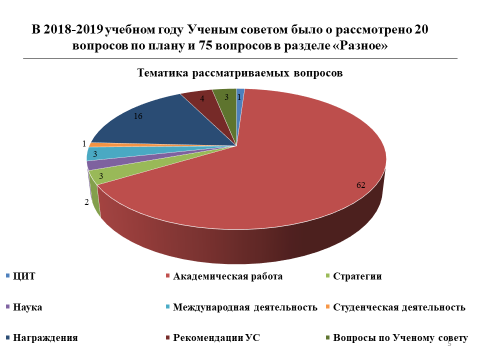 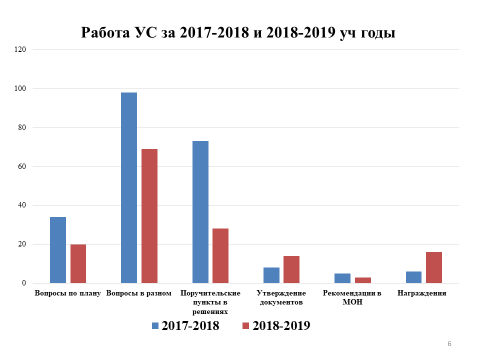 Все решения Ученого совета вывешиваются на сайте университета в разделе «Ученый совет». Все решения Ученого совета были выполнены в полном объеме и в установленные сроки, о чем составлен соответствующий отчет.В 2018-2019 учебном году в решениях Ученого совета содержалось 28 поручительских пунктов. Основная часть решений выполнены в соответствии с установленным сроком (в ходе выполнения остались 8 пунктов). 5. КАДРОВЫЙ ПОТЕНЦИАЛОбщая численность научно-педагогических кадров Университета в 2018-2019 учебном году составляла 349 человек, из них 336 человек кадры профессорско-преподавательского состава (ППС).Базовое образование из общей численности ППС имеют 349 человек или 100%. Количество ППС с учеными степенями и званиями составило 158 человек (45,3% от общей численности ППС Университета), из них к.э.н., доцентов – 102 человек, докторов наук, профессоров – 26 человек, докторов PhD – 30 человек. В профессорско-преподавательском составе работают 8 профессоров-исследователей: Так же в составе ППС имеются: 1 заслуженный работник образования Республики Казахстан (д.э.н., профессор кафедры «Финансы» Искаков У.М.2 мастера спорта (старший преподаватель Центра «Физическая культура и спорт» Кондратенко Н.А. и старший преподаватель Центра «Физическая культура и спорт» Алтыбаев С.О.), 1 - лауреат Премии фонда Первого Президента Республики Казахстан в области науки и техники (заведующая кафедрой «Финансы», д.э.н., профессор Адамбекова А.А.).17 обладателей нагрудного знака «Бiлiм беру iсiнiң құрметтi қызметкерi» (д.э.н., профессор кафедры «Финансы» Искаков У.М., к.э.н., профессор кафедры «Экономика» Сейдахметов А.С., д.э.н., профессор, директор докторантуры PhD Арыстанбаева С.С., к.э.н., доцент кафедры «Государственное и местное управление» Азаматова А.Б., д.и.н., профессор Программы «Общеобразовательные дисциплины» Кан Г.В., д.э.н., профессор, заместитель декана по магистрским программам Школы «Общество, технология и экология» Сейтказиева А.М., к.э.н., доцент кафедры «Маркетинг» Истаева А.А., к.э.н., доцент кафедры «Экономика» Баймагамбетова Л.К.,  д.п.н., профессор Андиржанова Г.А., к.и.н., доцент программы «Общеобразовательные дисциплины» Примбетова Е.О., к.ф./м.н., профессор программы «Общеобразовательные дисциплины» Искакова А.М., д.э.н., профессор, проректор по академической деятельности Умирзаков С.Ы., д.э.н., профессор, директор образовательной программы АССА Миржакыпова С.Т., д.э.н., профессор, заведующая кафедрой «Технологий и экологии» Байтенова Л.М., к.ю.н., доцент кафедры «Уголовно-правовые дисциплины» Гаитов А.А., к.э.н., доцент кафедры «Туризм и сервис» Нурпеисова М.М., д.э.н., профессор программы «Общеобразовательные дисциплины» Макулова А.Т.).10 обладателей звания «Лучший преподаватель Вуза» (д.э.н., профессор, заведующая кафедрой «Финансы» Адамбекова А.А., к.п.н., доцент программы «Общеобразовательные дисциплины» Жусупова А.Д., к.ф.н., доцент программы «Общеобразовательные дисциплины» Бектурганова Ж.М., к.э.н., доцент кафедры «Экономика» Баймагамбетова Л.К., д.п.н., профессор Андиржанова Г.А., к.п.н., доцент кафедры «Технологий и экологии» Мадьярова Г.А., д.э.н., профессор, заведующая кафедрой «Технологий и экологии» Байтенова Л.М., д.э.н., профессор кафедры «Государственное и местное управление» Смагулова Ш.А., д.э.н., профессор кафедры «Государственное и местное управление» Доскеева Г.Ж., д.э.н., профессор программы «Общеобразовательные дисциплины» Макулова А.Т.).	7 обладателей нагрудного знака «Ғылымды дамытуға сiңiрген еңбегi үшiн» (д.э.н., профессор кафедры «Финансы» Искаков У.М., д.э.н., профессор, директор Докторонтуры PhD Арыстанбаева С.С., д.полит.н., проректор по связям с общественностью и государственными органами Джунусов А.М., д.э.н., профессор, заведующая кафедрой «Финансы» Адамбекова А.А., д.ю.н., профессор кафедры «Уголовно-правовые дисциплины» Исаев А.А., д.ю.н., профессор кафедры «Публичное и частное право» Сулейманов А.Ф., д.э.н., профессор программы «Общеобразовательные дисциплины» Макулова А.Т.)Таблица 1Кадровый потенциал Акционерного общества «Университет Нархоз»(по состоянию на 01.07.2019г.)Таблица 2Структура возрастного состава ППС АО «Университет Нархоз»за 2018/2019 учебный год (по состоянию на 01.07.2019г.)Согласно возрастного признака наибольше количество 159 человек или 46,66% от общей численности ППС – это работники в возрасте 35-50 лет, из них с учеными степенями и званиями 78 человек, что составляет 49,36% от имеющих ученые степени и звания. Доля сотрудников с учеными степенями и званиями в возрасте свыше 50 лет – 71 человек или 44,93%. Работников пенсионного возраста в отчетном учебном году имелось 43 человек или 12,32% от общей численности ППС, из них с учеными степенями и званиями 31 человек, что составляет 19,62%.Таблица 3Данные о качественном составе ППС АО «Университет Нархоз»за 2018/2019 учебный год в разрезе Школ/Факультетов (по состоянию на 01.07.2019г.)В разрезе факультетов показатель остепененности (для университетов 44,3% от числа штатных преподавателей с учеными степенями и учеными званиями), по Narxoz Business School (53,8%), по Школе «Общество, технология и экология» (57,6%), по Школе права и государственному управлению (78,9%), по факультету «Базовая подготовка» (26,3%).В 2018/2019 учебном году повышение квалификации профессорско-преподавательского  состава Университета проходило в соответствии с планами повышения квалификации подразделений. Основными направлениями повышения квалификации являются: повышение профессиональной квалификации, повышение навыков и знаний в сфере управления, научно-производственное. Формы повышения квалификации: стажировка, обучение на курсах, семинарах, тренингах и мастер-классах различной продолжительности и сложности, обучение в процессе работы, самообразование. Базами прохождения повышения квалификации являлись: различные вузы г.Алматы, в том числе АО «Университет Нархоз» и вузы ближнего и дальнего зарубежья, международные образовательные организации, предприятия различных форм собственности и организации г.Алматы и ближнего и дальнего зарубежья.Таблица 4Количество ППС, прошедших повышение квалификации за счет АО «Университет Нархоз» на 2018/2019 учебный год в разрезе школ/факультетовВ 2018-2019 учебном году прошли повышение квалификации с получением сертификатов 187 преподавателя, что составило 55,65 % от общей численности ППС.    Прошли повышение квалификации 39 работников Университета, что составило 12,70 % от общей численности.ШКОЛЫ, ФАКУЛЬТЕТЫ И ОБРАЗОВАТЕЛЬНЫЕ ПРОГРАММЫФакультет «Базовой подготовки»Декан факультета базовой подготовки: Гостенко Людмила Николаевна – кандидат экономичеких наук, доцент, профессор.  На протяжении пяти лет с момента образования факультета весь образовательный процесс придерживается стратегии «индивидуального подхода», что позволило преподавателям   формировать научный и интеллектуальный   мировоззренческий взгляд каждого обучающегося.   Цель факультета базовой подготовки -  воспитание нового поколения студенческой молодёжи, на основе предоставления прочной базы фундаментальных знаний, а также создания условий для дальнейшего перехода к выбору направления специализированной подготовки студентов старших курсов.Задачами факультета базовой подготовки были:  1) реализация политики выявления талантов среди студентов 1 курса; 2) разработка новых курсов и силлабусов: «Основы прикладной математики», модульных курсов по «ЧиМ», «СиП», для программы бакалавриата и магистратуры (Mайнор) по дисциплинам Программы ООД, Лингвистического центра; 4) внедрение новых методов обучения, изменение философии преподавания, переход на интерактивные техники работы в аудитории, работа на платформе МОDLEE; 5) повышение остепенённой ППС факультета (обучение в докторантуре преподавателей Программы ООД на платной основе); 7)  публикация статей с ненулевым импакт-фактором;  8) повышение языковых компетенций ППС университета и обучающихся всех уровней; 9) повышение квалификации ППС факультета, обучение новым интерактивным методам преподавания; 10) включение в Программу ООД нового курса «Письмо и мышление», выделение «Эссе» как специального типа письменной работы студента 1 курса;11) реализация физкультурно-оздоровительной, спортивно-массовой, воспитательной работы.Обучение на факультете осуществлялось по 16 специальностям университета:                               (1 курс, очное отделение, 4 г.о.  на 2018-2019 уч.год)Перечень и описание образовательных программ, по которым идёт подготовка на факультете: В 2018-2019 уч.году структура Факультета базовой подготовки была следующей:  Программа ООД; Лингвистический центр, Центр «ФКиС», Лаборатория «ИКТ в образовании». На Программе ООД функционируют две секции: секция «Философии и истории» включает работу по Модулю «Человек и мир», Модулю «Социум и политика»; секция «Математических дисциплин. В 2018-2019 уч. году на Программе ООД были разработаны   Майнорыке45с.  В начале учебного года были проведены мастер-классы по новому формату обучения для преподавателей Программы ООД – 01.06.2018 г., 15.06.2018 г., 20.06.2018 г.Лингвистический центр принимает активное участие в процессе формирования и повышения языковой компетенции обучающихся. Обучение осуществляется по следующим направлениям: студенты бакалавриата с первого по четвертый курсы, магистратуры по дисциплинам «Казахский язык», «Иностранный язык» «Русский язык», «Второй иностранный язык», «Профессионально – ориентированный иностранный язык». Кроме того, Лингвистический центр организует краткосрочные курсы, тренинги для ППС и сотрудников университета, используя модульную технологию, в основу которой положены принципы обязательного, дифференцированного обучения с прозрачной и объективной системой оценивания достижений. Деятельность Центра «ФКиС»  направлена на оказание помощи студентам сохранить и улучшить здоровье, сформировать устойчивые навыки здорового образа жизни, настойчивости, достижения цели, работы в команде. Занятия нацелены на развитие ценностного отношения учащихся к своему здоровью, высокого уровня профессиональной активности, необходимости регулярных занятий физической культурой и спортом. Учебные группы формируются с учетом предпочтений студентов и уровня их физического здоровья. В Центре  «ФКиС» функционируют 20 спортивных секций. На базе Факультета базовой подготовки функционирует Лаборатория «Инновационные технологии в образовании». В 2018-2019 учебном году Лаборатория представила программу семинара-тренинга, нацеленную на рассмотрение современных подходов к организации обучения и интерактивных технологий.  Новый формат системы повышения квалификации ППС университета включал в себя:повышение профессионально-методической квалификации ППС в области использования ИКТ и цифрового контента в учебном процессе; использование методик интерактивного обучения, технологии формирования критического мышления (практическое применение каждого мультимедийного приложения, созданного упражнения и т.д.); качества подготовленного материала ДОТ (создание видеоматериалов: лекций, самопрезентаций, качество звука, картинки, видео).За 2018-2019 учебный год в Лаборатории прошли курс повышения квалификации 5 групп в январе 2019 года (15 человек в группе), всего более 70 человек. Слушатели прошли практикум-обучение по вопросам использования ИКТ в образовании: знакомство с онлайн-сервисами для создания интерактивных тестов, интерактивными мультимедийными приложениями, создание образовательных видео в программах и получили сертификаты. В связи с изменением формата преподавания дисциплин социо-гуманитарного цикла в АО «Университете Нархоз» состав секции «Философия и история» количественно и качественно изменился по сравнению с прошлым годом.  Увеличение составило 24 человек, что нашло свое отражение в показателях качественного состава ППС.  Изменения в стратегии преподавания на Программе ООД требуют от ППС секции «Философия и история» стабильно высокой остепененности и устойчивого количественного состава. По секции «Математических дисциплин» за отчетный период остепененность секции остается устойчивой и неизменной в течение учебного года.   Таблица 1 - Количественный и качественный состав ППС факультета базовой подготовки в 2018-2019 уч. годуЦФКиС - все ППС имеют высшее педагогическое образование, которое соответствует специальности 530108 (Физическая культура и спорт). Таблица 2 – Анализ остепенности ППС ФБП за три года Личностные достижения ППСПо Программе ООД: - профессор Макулова А.Т. -  Обладатель звания «Лучший преподаватель ВУЗа» 2018 года, а также награждена нагрудным знаком «За заслуги в развитии науки Республики Казахстан», 2019г., Удостоверение №355.По центру «Физическая культура и спорт»:старший преподаватель Исмаилова Х.И. награждена Благорностью от Министрества образования и науки Республики Казахстан за подписью Министра Е.К. Сагадиева: Қазақстан Республикасы білім беру жүйесін дамытуға қосқан зор жеке үлесі үшін (Астана, 2018);старший преподаватель центра «Физическая культура и спорт», Мастер спорта по самбо Алтыбаев Самат Омирбаевич получил стал победителем на Чемпионате Мира по борьбе самбо среди мастеров в городе Касабланка (Морокко). Чемпионат Мира прошёл в период с 19 по 22 октября 2018 года. Награда: грамота и медаль за 1 место. По Лингвистическому центру самые активные и неравнодушные преподаватели уже освоили, как создавать эффективный силлабус, интерактивные задания в iSpring, симуляции в Articulate, создавать видео-лекции и размещать обучающие материалы в Moodle.  В частности, преподаватели Акынова Д. и Сидикова Б. участвовали в тренинге «Создаем обучающие задания в iSpring» Сунгата Мергенбаева (26 - 28 ноября 2018 г.). В рамках этого тренинга они освоили, как создавать интерактивные тесты 14 разных типов (множественный выбор, верно/неверно, drag&drop и т.д.) в программе iSPring, а также разрабатывать интерактивности для визуализации данных; преподаватель Тлешбаева Р. приняла участие в тренинге «Создаем обучающее видео» Талгата Демежан (26 - 30 ноября 2018 г.)  и освоила, как писать сценарий для видео, в том числе монтажную часть сценария, работать с профессиональной видеотехникой, делать монтаж; преподаватель Жайлаубаева К. является составителем учебников «Қазақ тілі мен әдебиеті 9- сынып», «Қазақ тілі мен әдебиеті, дидактикалық материалдар, 11-сынып».  Издательство «Көкжиек-Горизонт» - 2018 г.   2 преподавателя ЛЦ (Аушахман А., Рзалиева А.) по результатам анкетирования студентов получили грамоты «Лучший преподаватель глазами студентов»;  4 преподавателя Лингвистического центра являются разработчиками и экспертами по подготовке тестовых заданий по ЕНТ, вступительным экзаменам в магистратуру и докторантуру. Являются членами аппеляционных комиссий по ЕНТ и КТА.Учебно-методическая работа факультетаВ начале 2018-2019 уч. года на Программе ООД была проведена работа по обновлению всех силлабусов по дисциплинам бакалавриата и магистратуры: «История и философия науки», «Психология» (магистратура); обновлен силлабус по дисциплине «Культурология» (бакалавриат). Была использована новая методика при изучении дисциплины «Критическое мышление». Разработан новый интегрированный курс (силлабус и лекционно-практический материал) социально-гуманитарных дисциплин по двум блокам - Модуль «Человек и мир» (Философия+Культурология+Религиоведение), Модуль «Социум и политика» (Современная история Казахстана+Политология+Социология+Психология). УМБ Программы ООД, Лингвистического центра, ЦФКиС в течение 2018-2019 уч. года по результатам мониторинга проводили различные методические семинары, обновляли списки учебной литературы и др. В этом учебном году была отменена процедура экспертизы тестовых заданий, заменив ее премодерацией. Учебный процесс в Лингвистическом центре предполагает выполнение аудиторных практических занятий по всем дисциплинам ЛЦ:Иностранный язык (английский);Второй иностранный язык;Педагогика.Методическая работа включает в себя разработку силлабусов, участие в методических семинарах и повышение квалификаций ППС. Все преподаватели Лингвистического центра задействованы в составлении учебных программ, которые соответствуют требованиям высшей школы и способствуют развитию языковых компетенций студентов. В Центре «Физическая культура и спорт» разработаны рабочие программы (силлабусы), в количестве 21 на русском языке, все документы переведены на казахский язык. Силлабусы: Аэробика, Баскетбол, Бокс и оздоровительный бокс, Большой теннис, Волейбол, Вольная борьба, Временно освобожденные студенты (ВОС), Дартс, Единоборства, Лечебная физическая культура (ЛФК), Настольный теннис, Обще-физическая подготовка, Плавание, Силовые виды спорта (СВС), Спортивные игры, Танцевальная аэробика, Фитнес аэробика, Футбол, Футзал, Чирлидинг и Шахматы. За 2018-2019 учебный год было проведено 36 взаимопосещений занятий, провели 21 методический семинар, согласно графику, проведены 4  открытых занятия.  Со второго семестра текущего учебного года внедрена новая система организации учебного процесса по физической культуре. Система основана на предоставлении студентам выбора секций с учётом интересов студентов и уровня их здоровья.Основные направления научно-исследовательской работы факультетаПрограмма ООД: - Участие в реализации научных проектов (МОН РК, инициативных): 1. Инициативный проект «Модельная оценка управления сельскохозяйственным производством», утвержденный НЦ НТИ РК (№ госрег. 0116 РК00172, начало 29.03.2016г., окончание 31.12.2020г.).  Руководитель темы - д.э.н., профессор Макулова А.Т. Ответственный исполнитель - ст.преп. Мухаметжанова Ж.С.2. Научно-исследовательский проект МОН РК «Документы личных фондов как источник по истории Казахстана (ХХ в. – нач. ХХІ в.)». КазНУ им. Аль-Фараби. Участник проекта Ыскак А.С.3. Научно-исследовательский проект МОН РК: «Перспективы демографического развития регионов Казахстана в контексте «Мәңгілік ел», проект рассчитан на 2018-2020гг. Ежебеков М.А. участвует в качестве научного сотрудника.  4. Международный образовательный проект «One Asia Foundation» - «Единая Азия» (с 2017 года). Директор - д.и.н., профессор Кан Г.В. - Членство в Ученых и Диссертационных советах, научных сообществах:1.Макулова А.Т.    Член Экспертной группы АО НЦГНТЭ Комитета науки МОН РК по проведению мониторинга, октябрь 2018г.2.Макулова А.Т.    Член Диссертационного совета Д01.17.560 при Институте математики НАН КР и Кыргызском Национальном университете им. Ж.Баласагына (г.Бишкек), октябрь, 2018.3.Турысжанова Р.К. - член Ученого Совета Института социальной экономики и финансов (приказ от 14 сентября 2018 года).4.Турысжанова Р.К. - Научный эксперт журнала «Аль-Фараби» (ККСОН) – Института Философии, политологии и религиоведения КН МОН РК: Рецензия рукописи статьи «Идентичность и образовательный формат 4К» от 15.02.2019г. Рецензия рукописи статьи «Процесс образования и воспитания в толерантной среде» от 01.03.2019г.5.Турысжанова Р.К. - Рецензент магистерской диссертации Сатпаевой М.Т. «Роль образования в системе гражданско-патриотического воспитания молодежи Казахстана (социально-философский анализ). Шифр специальности: М020100 – Философия. Ведущая организация Институт философии, политологии и религиоведения КН МОН РК. Защита диссертации 13 июня 2019г. в КазНУ им. Аль-Фараби.6.Ыскак А.С. Рецензия монографии д.и.н. Отеповой Г.Е.  «История Казахстана в законодательных источниках Российской империи» (Otepova G.E. Kazakhstan History in legislative sources of the Russian Empire. Monograph //Semey: Editirial publishsing center «Zhardem», 2018. – 198 p.).Преподаватели секции «Математические дисциплины» принимают активное участие в научных проектах. Профессор Макулова А.Т. и ППС секции «Математические дисциплины» работают над проектом по инициативной теме: «Модельная оценка управления сельскохозяйственным производством». Номер регистрации РГП НЦ НТИ №0116РК00172.Ст. преп. Ежебеков М.А. участвует в качестве научного сотрудника в проекте МОН РК: «Перспективы демографического развития регионов Казахстана в контексте «Мәңгілік ел»» на 2018-2020гг. В ходе выполнения данного проекта планируется опубликование научных статей по итогам социологического исследования по изучению социальных аспектов демографического развития регионов страны. Полученные методы и результаты исследований будут также опубликованы в рейтинговых журналах международного масштаба.Преподаватели секции участвуют в рецензировании диссертационных работ зарубежных коллег, так д.э.н., профессор Макулова А.Т.-  Член Диссертационного совета Д01.17.560 при Институте математики НАН КР и Кыргызском Национальном университете им.Ж.Баласагына (г.Бишкек), октябрь, 2018. В качестве члена Экспертной группы АО НЦГНТЭ Комитета науки МОН РК Макулова А.Т. проводит  мониторинг деятельности вузов в этом направлении.По центру «Физическая культура и спорт»:двигательная активность и спортивное мастерство студентов в процессе обучения в вузе;укрепление здоровья, повышение функционального состояния студентов путем применения средств физической культуры и спорта;двигательная активность и психофизиология здоровья.6.2 Школа Права и социальных наукШкола Права и Социальных Наук (ШПиСН) организована Приказом АО «Университет Нархоз» №03-01/100-А «О структурном преобразовании» от 13 сентября 2018 года. На протяжении 2018-2019 учебного года руководство Школой осуществлял доктор PhD Юан Симпсон. В конце 2018-2019 учебного года кафедра «Право» и кафедра «Государственное управление» (ГУ) были выведены из состава ШПиСН. На их базе Университетом Нархоз сформирована отдельная Школа Права и Государственного управления.В результате этой реорганизации, для более оптимального отражения содержания образовательных программ Школы, название ШПиСН изменено решением Совета Директоров от 28 мая 2019 (Протокол №2) на Школа «Общество, технология и экология» (ШОТЭ).Вслед за переименованием, в июне 2019 года ШОТЭ выдвинула предложение изменить организационную структуру Школы с кафедральной на программную. Путём прямого тайного голосования ППС, были избраны пять руководителей программ, которые с 1 сентября 2019 года будут курировать подготовку студентов Школы по следующим пяти направлениям: Экономика, Международные отношения и Политология, Социальная работа, Информационные системы и Статистика, Экология.      В 2018-2019 учебном году основными направлениями работы Школы были: обновление содержания образовательных программоптимизация планирования педагогической работымониторинг качества кадрового составаопределение стратегических ориентиров деятельности.     Школа придерживается позиции Университета о поступательном сокращении контингента вечерних и заочных образовательных программ. В то же время, растёт выбор специализированных траекторий очных программ и программ, использующих современные дистанционные технологии. В 2018-2019 учебном году Школа вела подготовку по широкому ряду образовательных программ. В течение года Школа осуществила анализ содержания действующих программ и провела актуализацию их учебных планов с учётом мнений работодателей и обзора аналогичных программ ведущих зарубежных вузов.  Помимо этого, в 2018-2019 учебном году Школой разработаны и введены новые майноры по всем дисциплинам: Big Data в бизнесе, экономике и обществе, Бизнес право, Международная безопасность, Статистика в мире бизнеса, Философия права, Цифровое государственное управление, Экология и управление природопользованием, Экономическое развитие.    Персонал Школы в 2018-2019 учебном году состоял из 130 преподавателей (6 из них в разное время заведовали кафедрами), 1 декана, 3 заместителей декана и 6 членов административно-технического персонала (таблица 1).Таблица 1. Качественный и количественный состав Школы в 2018-2019 уч.годПреподаватели Школы являются признанными экспертами в научно-академической среде, входят в состав редакционных коллегий научных журналов, являются членами совещательных и консультационных органов в области высшего образования. В 2018-2019 учебном году, проекты членов ППС Школы были удостоены призовых мест в различных международных конкурсах. Профессор Андиржанова была избрана Академиком Международной Академии образования и науки (таблица 2). Таблица 2. Личностные достижения ППСУчебно-методическая работа школыВажным аспектом анализа и актуализации содержания образовательных программ Школы в 2018-2019 учебном году было расширение выбора дисциплин. В основу включения новых вариативных компонентов в учебные планы специальностей, кафедры Школы заложили учёт мнений работодателей и бенчмаркинг по аналогичным программам ведущих зарубежных вузов. Например, кафедрой «Технологии и экология» был проведён обзор содержания образовательных программ следующих ВУЗов: Австралии – Deakin UniversityВеликобритании – University of EastAnglia (UEA), Университет Брунель, Университет Оксфорд Брукс (Oxford Brookes University)Германии - Рейнско-Вестфальский технический университет Аахена, Мюнхенский технический университет, Университет им. Отто-Фридриха г. Бамберг)Канады – Университет Торонто (факультет Прикладных и Инженерных Наук)Республики Корея - Национальный университет Кёнбук (Kyungpook National University)Российской Федерации – Высшая школа экономики Индии -  Национальный технический институт (National Institute of Technology (NIT), Kurukshetra).Так же, в рамках работы ВУЗа по предоставлению студентам большей свободы в выборе индивидуальной образовательной траектории Школа приняла активное участие в разработке майноров. Из 17 включённых в Каталог Университета Нархоз майноров, 8 было разработано и представлено нашей Школой: Big Data в бизнесе, экономике и обществе, Бизнес право, Международная безопасность, Статистика в мире бизнеса, Философия права, Цифровое государственное управление, Экология и управление природопользованием, Экономическое развитие.Учебные планы программРазработаны и внесены на рассмотрение экспертов Национального реестра Паспорта 9 образовательных программ для набора 2019-2020 учебного года (бакалавриат - 8, магистратура - 1).Актуализированы и утверждены учебные планы переходных курсов 12 специальностей – в целом 91 документ с учётом уровня, длительности, языка и формата обучения, а также года поступления. Разработаны 8 майноров. Методическое обеспечение дисциплинВ отчётный период на кафедрах Школы функционировали учебно-методические бюро, которые провели полный контроль обеспеченности всех дисциплин соответствующими силлабусами, УМКД и экзаменационными материалами.Важными элементами работы по методическому сопровождению дисциплин были:обеспечение целостности и равнозначности содержания образовательных программ, предлагаемых на отделениях с разными языками обученияобеспечение логики и академической взаимосвязи дисциплин в рамках каждой программы.Научно-исследовательская работаПоказатели научно-исследовательской работы ППС Школы подробно представлены в АИС отчётности Университета. В целом, каждая кафедра Школы периодически определяет магистральное направление исследовательской работы, в рамках которого свою научно-исследовательскую деятельность ведут как преподаватели, так и студенты кафедры. За отчётный период, Школа работала по 7 основным актуальным направлениям НИР (таблица 3).Таблица 3. Направления научно-исследовательской работы за 2018-2019 уч.г.Преподаватели Школы проводят различные фундаментальные и прикладные исследовния по заказу отечественных и иностранных организаций и фондов поддержки науки (таблица 4).Таблица 4. Фундаментальные и прикладные исследования, 2018-2019 уч.г.Таблица 5. Инициативные исследования, 2018-2019 уч.г.Международные связиВ 2018-2019 учебном году основными формами развития международных связей Школы были:Участие студентов и преподавателей в программах академической мобильностиУчастие студентов и преподавателей в международных конференциях, научных и конкурсных мероприятиях за рубежомКонтакты преподавателей с представителями зарубежных организаций-партнёров на территории Казахстана и за его пределами.Ключевыми факторами, которые могут способствовать дальнейшему развитию международных связей Школы являются:Повышение успеваемости студентов – многие программы академической мобильности устанавливают высокий пороговый уровень GPAПовышение уровня владения иностранными языками у студентов и преподавателейНалаживание двусторонних связей программ Школы с аналогичными программами в зарубежных ВУЗах, совместная разработка и внедрение программ двойного диплома.В связи с этим, в 2019-2020 учебном году Школа планирует стимулировать изучение иностранного языка членами ППС. Кроме того, на базе Школы запланировано открытие двух научно-исследовательских центров - Института по исследованиям устойчивого развития в Казахстане и Казахстанского института исследования регионов. Важным компонентом работы этих Институтов будет налаживание зарубежных связей и привлечение студентов и преподавателей Школы к участию в международных научных проектах.Narxoz Business SchoolНархоз Бизнес Школа организована Приказом АО «Университет Нархоз» №03-01/100-А «О структурном преобразовании» от 13 сентября 2018 года. В составе школы функционируют - кафедры: «Бухгалтерский учет, аудит и оценка», «Финансы», «Менеджмент», «Маркетинг», «Туризм и сервис», также программа Прикладных финансов и Образовательная программа «АССА», и готовит специалистов по следующим программам: Учет и Аудит, Оценка, Менеджмент, Организация и нормирование труда», Туризм, Ресторанное дело и гостиничный бизнес, Маркетинг, Финансы, ВВА (Coventry), а  также запускает новые программы на английском языке - HR и бизнес планирование, Technology and Innovation and Management, Accounting, Social Entrepreneurship, Marketing and PR Management, Finance and Data Analysis, Деловое администрирование, МВА.В Школе также имеется Магистратура и Докторантура по следующим направлениям - Смешанная программа MBA, Программа EMBA (корпоративная и индивидуальная), М.А. в области прикладных финансов, М.А. в области аудита, учёта и налогообложения (аккредитована АССА), Программа DBA.Программа прикладных финансов является академическим преемником Магистратуры НБРК и работает в официально закрепленном академическом партнерстве с НБРК (Меморандум об академическом партнерстве № 298 от 26.06.2018г).В 2018-2019 учебном году основными направлениями работы Школы были: обновление содержания образовательных программоптимизация планирования педагогической работымониторинг качества кадрового составасоздание исследовательских институтовопределение стратегических ориентиров деятельности. 2018-2019 учебном году Школа вела подготовку по широкому ряду образовательных программ. В течение года Школа осуществила анализ содержания действующих программ и провела актуализацию их учебных планов с учётом мнений работодателей и обзора аналогичных программ ведущих зарубежных вузов.  Помимо этого, в 2018-2019 учебном году Школой разработаны и введены новые Minors по всем дисциплинам: SmartFinance, Маркетинг, Навыки управления, Future study, Accounting, Туристсткий бизнес и управление дестинацией.    Персонал Школы в 2018-2019 учебном году состоял из 125 преподавателей, 1 декана, 2 заместителей декана и 12 членов административно-технического персонала (таблица 1).Таблица 1. Качественный и количественный состав Школы в 2018-2019 уч.годПреподаватели Школы являются признанными экспертами в научно-академической среде, входят в состав редакционных коллегий научных журналов, являются членами совещательных и консультационных органов в области высшего образования. В 2018-2019 учебном году, проекты членов ППС Школы были удостоены призовых мест в различных международных конкурсах. (таблица 2). Таблица 2. Личностные достижения ППСЗа отчетный период ППС школы активно принимал участие в следующих международных симпозиумах, конференциях, семинарах:к.э.н., доцент Мирзалиева С.С 8-12 апреля 2019 г проводила гостевые лекции (8 часов) в Университете г.Познань (Польша) на тему: «Международная конкурентоспособность экономики страны: на примере Казахстана»;к.э.н., доцент Ильясов Д.К. проводил лекции на тему «Устойчивое развитие в Казахстане» в Амстердамском университете Прикладных наук по обмену преподавателей программы Ерасмус Мундус (2018 г.);доктор PhD Субалова М.А. приняла участие в Образовательном Саммите: «Learning by Doing: The Power of Experiential Learning in Management Educational Summit» с получение сертификата (4-5 April, Mumbai, India), а также в 7th  Method Workshop (29-30.03.2019 Indian Institute Of Management Calcutta, India) с получением сертификата;доктор PhD Нургабдешов А. принял участие на конференции: «Annual Conference of Academy of International Business» со статьей «Country Level Factors Influencing Location Choice Decision of R&D Offshoring» (June 2019, Copenhagen, Denmark)д.э.н., профессор Алимгазинов Г.Т. прошел научную стажировку в рамках научно-исследовательских проектов «Музей второй мировой войны - экспертиза ценности исторических экспонатов и документов ХХ века» (Польша). Учебно-методическая работа школыВажным аспектом анализа и актуализации содержания образовательных программ Школы в 2018-2019 учебном году было расширение выбора дисциплин. В основу включения новых вариативных компонентов в учебные планы специальностей, кафедры Школы заложили учёт мнений работодателей и бенчмаркинг по аналогичным программам ведущих зарубежных вузов. Например, кафедрой «БУАиО» - активно внедряется в учебный процесс материалы сертификации CIMA. В течение весеннего семестра 2019 года преподавателями кафедры были переработаны более чем на 60% такие дисциплины: Финансовый учет 1, Финансовый учет 2, Управленческий учет 1, Управленческий учет 2 и Аудит. Все дисциплины были переработаны и приведены в соответствии с программой сертификации управленческих бухгалтеров CIMA. На кафедре ведется работа по аккредитации образовательной программы в соответствии с дипломом CIMA. В результате аккредитации студенты выпускники будут получать некоторые предметы из диплома CIMA зачетом. То есть при получении полного сертификата им не придется сдавать предметы сертификата CIMA и диплома операционного управленческого бухгалтера.Новая образовательная программа для поступающих в 2019 году студентов была полностью синхронизирована с дипломом CIMA управленческого уровня. Были изменены перечень дисциплин и их объем.Все кафедры Школы провели работу по нижеследующим направлениям:1.	Совершенствования учебно-методического обеспечения ОП: оптимизация учебных планов на предмет исключения дублирующих дисциплин; совершенствование содержания дисциплин во избежание дублирования тем.2.	Повышения направленности ОП на формирование практических компетенций у обучающихся. 3.	Развития у обучающихся лидерских качеств.4.	Повышения мотивированности студентов к обучению.Так же, в рамках работы ВУЗа по предоставлению студентам большей свободы в выборе индивидуальной образовательной траектории Школа приняла активное участие в разработке майноров.Учебные планы программРазработаны и внесены на рассмотрение экспертов Национального реестра Паспорта 19 образовательных программ для набора 2019-2020 учебного года, 7 на русском и казахском языках и 5 на английском языке (бакалавриат - 12, магистратура - 7).Актуализированы и утверждены учебные планы переходных курсов  специальностей – в целом 65 документ с учётом уровня, длительности, языка и формата обучения, а также года поступления. Разработаны 6 майноров. Методическое обеспечение дисциплинВ отчётный период на кафедрах Школы функционировали учебно-методические бюро, которые провели полный контроль обеспеченности всех дисциплин соответствующими силлабусами, УМКД и экзаменационными материалами.Важными элементами работы по методическому сопровождению дисциплин были:обеспечение целостности и равнозначности содержания образовательных программ, предлагаемых на отделениях с разными языками обученияобеспечение логики и академической взаимосвязи дисциплин в рамках каждой программы.Научно-исследовательская работаС 2018-2019 учебного года в составе Школы функционируют институты - Институт Креативных Городов, Центр Исследований Человеческих Ресурсов, Казахстанский Научно-исследовательский Институт по изучению будущего и прогнозирования (QRIFS).Институт Креативных Городов, который работает в следующих областях:Междисциплинарные исследования в области лидерства, творчества, инноваций, будущего городов и дизайна.Возможности обмена знаниями между государственными чиновниками, ведущими художниками, исследователями и университетами.Интеграция основных инициатив Нархоза – предпринимательства и социального предпринимательства; технологии и инновации; анализ данных и умные города – и более широкая программа гуманитарных наук в рамках политики и практического воздействия.Сотрудничество между кафедрами Нархоза и внешними университетами для создания новых академических курсов, поддержки исследований студентов и продвижения возможностей обучения на основе опыта.Центр Исследований Человеческих Ресурсов, миссия которой состоит в том, чтобы стать катализатором в объединении исследователей и практиков в области человеческих ресурсов, чтобы максимально расширить знания о человеческом капитале путем сочетания преподавания, исследований и взаимодействия с организациями.Казахстанский Научно-исследовательский Институт по изучению будущего и прогнозирования (QRIFS) – это «эксперементальная» научно-исследовательская лаборатория, основанная на практических занятиях, предназначенная для дальнейшего изучения будущего и стратегического прогнозирования в Казахстане, Центральной Азии и за ее пределами. Показатели научно-исследовательской работы ППС Школы подробно представлены в АИС отчётности Университета. В целом, каждая кафедра Школы проводят научную работу, направления которой зависят от специфики кафедры – перечня преподаваемых дисциплин, кадрового потенциала, приоритета практико-ориентированного исследования и индивидуального подхода при определении направлений исследований.Теоретические и практические результаты научных исследований активно внедряются в учебный процесс:в ходе преподавания базовых и элективных дисциплин;в разработке и обновлении учебно-методических комплексов дисциплин;в изданиях научной и учебной литературы.За отчётный период, Школа работала по актуальным направлениям НИР (таблица 3)Таблица 3. Направления научно-исследовательской работы за 2018-2019 уч.г.В течение 2018-2019 учебного года были проведены семинары и тренинги для преподавателей, докторантов, магистрантов и студентов Школы:- Семинар для преподавателей NBS на тему «Методы Исследования и публикации статей в международных журналах» - Скаламера Морена;        - Томас Джон Буссен - проведение открытой лекции для докторантов   DВА Лидерство в организации;          - Интерактивная сессия по  введению и анализу больших данных для студентов  и магистрантов - Клейтон Карл Миллер; - Гостевая лекция по Искусственному Интеллекту и нейронным сетям - Миллетари Мирко;- Guest Lecture by H.E. Ambassador of Greece - Alexandros Catranis; - lecture by Taddy Hall, a Senior Partner in the Innovation Practice at Lippincott - Lecture title: Competing Against Luck: The science of innovation. Докторантура PhDДокторантура (PhD) является подразделением университета, обеспечивающим реализацию программ послевузовского образования, направленных на подготовку научных и педагогических кадров с присуждением степени доктора философии (PhD). Начиная с 2010 года, реализация образовательных программ докторантуры в республике осуществляется на основе государственной лицензии. Университет Нархоз имеет государственные лицензии по 7-ми специальностям: «6D050600 – Экономика»«6D050700 – Менеджмент» «6D051100 – Маркетинг» «6D050900 – Финансы» «6D050800 – Учет и аудит» «6D051000 – Государственное и местное управление» «6D052000 – Деловое администрирование»       Основными задачами Докторантуры являются:- преобразование образовательных докторских программ в соответствии с лучшей мировой практикой подготовки научных кадров;- организация, координирование и контроль учебной и научно-исследовательской работы докторантов PhD;- создание необходимых условий для эффективной организации научно-исследовательской работы докторантов PhD;-  подготовка докторов PhD, конкурентоспособных как внутри страны, так и на международном рынке труда.   Образовательная программа докторантуры представляет собой непрерывно обновляемый учебный и научно-исследовательский процесс, завершающийся защитой докторской диссертации. Реализация докторских программ осуществляется по кредитной технологии обучения на основе принципов междисциплинарности и компетентностного подхода.В рамках реализации образовательных программ, докторантура (PhD) осуществляет следующие виды деятельности:- организация и координирование образовательного процесса;- организация и координирование научно-исследовательского процесса;- организация педагогической и исследовательской практики;- организация научной стажировки докторантов;- организация работы диссертационных советов.Целью докторской программы является обеспечение фундаментальной,    образовательной, методологической и исследовательской подготовки будущих исследователей - докторов PhD. Структура образовательной программы докторантуры включает два компонента: образовательный и научный. Содержание образовательной программы докторантуры включает в себя:     - теоретическое обучение, включающее изучение цикла базовых и профилирующих дисциплин;    -  научно-исследовательскую работу, включая выполнение диссертации;    - практику (педагогическую, исследовательскую) и научную стажировку;    - промежуточную и итоговую аттестации. Ключевым преимуществом докторской программы является обеспечение оптимального баланса между обучением и исследовательской деятельностью, получение широкой научной, образовательной и методологической подготовки докторантов. Содержание образовательной программы докторантуры устанавливается в соответствии с приложением 7 к ГОСО послевузовского образования. Порядок поступления в докторантуру устанавливается в соответствии с «Типовыми правилами приема на обучение в организации образования, реализующие образовательные программы послевузовского образования», утвержденными постановлением Правительства Республики Казахстан от 31 октября 2018 г. № 600. Прием кандидатов осуществляется на конкурсной основе по результатам вступительных экзаменов. Формирование контингента докторантов осуществляется посредством размещения государственного образовательного заказа на подготовку научных и педагогических кадров, а также оплаты обучения за счет собственных средств граждан и иных источников.В 2018-2019 учебном году контингент обучающихся составил 81 чел.Контингент обучающихся в докторантуре в 2018-2019 учебном годуВ соответствии с данными таблицы, в отчетный учебный год в докторантуре PhD обучалось 81 докторантов, в том числе 60 – по государственному гранту, 21  – за счет собственных средств. Достижение цели и задач образовательной программы докторантуры обеспечивается посредством (1) привлечения профессоров-исследователей, имеющих докторскую степень от ведущих зарубежных университетов, (2) использования интерактивных методов обучения, новейших достижений науки и практики, (3) привлечения ведущих отечественных и зарубежных профессоров в качестве научных консультантов докторантов, (4) обеспечения надлежащих условий докторантам для выполнения образовательной и научно-исследовательской программы. По результатам национального рейтинга Независимого агентства по аккредитации и рейтингам (НААР), докторские программы университета Нархоз занимают лидирующие позиции. Так, в 2019 году, такие программы, как «Экономика», «Менеджмент», «Финансы», «Учет и аудит» и «Маркетинг» заняли 1 место в общенациональном рейтинге специальностей.             Докторские программы Университета в общенациональном рейтинге НААРДиректором докторантуры PhD является доктор экономических наук, профессор Арыстанбаева Сауле Сабыровна. Кадровый потенциалВ соответствии со штатным расписанием на 2018/2019 учебный год, кадровый состав докторантуры включал 6 человек по следующим позициям: директор, заместитель директора, главный специалист, главный специалист диссертационного совета, два профессора-исследователя. Директор – Арыстанбаева С.С., д.э.н., профессор;Заместитель директора – Монобаева А.И., доктор PhD;Главный специалист – Амитова Г.К., Магистр Экономики;Главный специалист диссертационного совета – Сейтимова С.А.;Профессор-исследователь – Исабаев М.М., PhD;Профессор-исследоватль – Кожахмет С.Т., PhD.В реализации образовательных программ докторантуры задействованы ведущие профессора университета в качестве преподавателей и научных руководителей. Кроме того, внешнее научное консультирование докторантов осуществляется профессорами зарубежных университетов.Контингент преподавателей и научных консультантов                                                          в 2018-2019 учебном году   Итого в составе преподавателей и научных руководителей, включая зарубежных консультантов: докторов наук - 33 чел., кандидатов наук – 17, докторов PhD – 43 чел. Научная остепененность ППС, работающего на докторских программах составляет – 100%. Средний возраст ППС, в том числе докторов и кандидатов наук – 45 лет. Список преподавателей и научных консультантов прилагается (Приложение 2).    	 Среди преподавателей, получивших гранты МОН РК на реализацию    научных проектов (до 2020г.): Молдашев К.Б., Спанкулова Л.С., Рахметова Р.У В числе научных консультантов докторантов PhD – ведущие ученые Казахстана, такие как: академик, д.э.н. Сабден О.С., д.э.н., проф. Искаков У.М., д.э.н., проф. Святов С.А., д.э.н., проф. Арыстанбаева С.С., д.э.н., проф. Сейтказиева А.М., д.э.н., проф. Саткалиева Т.С., д.э.н., проф. Есимжанова С.Р., д.э.н., проф. Адамбекова А.А., д.э.н., проф. Умирзаков С.Ы., д.э.н., проф. Миржакыпова Т.С., д.э.н., проф. Интыкбаева С.Ж. и др. Профессора, отмеченные наградами РК: - Арыстанбаева С.С. (Орден «Құрмет», Нагрудный знак «Ғылымды дамытуға сiңiрген еңбегi үшiн», Нагрудный знак «Бiлiм беру iсiнiң құрметтi қызметкерi»),-  Искаков У.М. (Орден «Құрмет», Почетное звание "Қазақстанның еңбек сіңірген қайраткері"), -   Святов С.А. (Орден «Құрмет»),- Сейтказиева А.М. (Нагрудный знак «Бiлiм беру iсiнiң құрметтi қызметкерi»),- Умирзаков С.Ы. (Нагрудный знак «Бiлiм беру iсiнiң құрметтi қызметкерi»),- Адамбекова А.А. (Нагрудный знак «Ғылымды дамытуға сiңiрген еңбегi үшiн»), - Миржакыпова С.Т. (Нагрудный знак «Бiлiм беру iсiнiң құрметтi қызметкерi»),Повышение квалификации:В отчетный период преподаватели и сотрудники докторантуры приняли участие в программах повышения квалификации и профессионального развития. Так, С.С. Арыстанбаева, А.И. Монобаева и Г.К. Амитова приняли участие в семинаре научной библиотеки университета Нархоз по новым источникам научной информациии, включая международные базы научных журналов. Арыстанбаева С.С. прошла обучение по  программе “New approaches and techniques in Research methodology” в период с 27 мая по 8 июня 2019г. (сертификат Международной школы Бизнеса Солбридж (Ю.Корея). Монобаева А.И. приняла участие в  семинаре - тренинге по разработке стратегического плана интернационализации вуза в Политехническом университете Каталонии (г.Барселона, Испания) в период с 19 по 23 ноября 2018г. в рамках  проекта Эразмус+ “WELCOME-Towards incoming international university communities”.Научно-исследовательская работа Научно-исследовательская работа является одним из главных компонентов докторской программы. Организация научно-исследовательской работы осуществляется Докторантурой PhD совместно с научными руководителями и выпускающими кафедрами, на которых проходит предварительное обсуждение диссертационных работ докторантов. Научно-исследовательская работа докторанта осуществляется в соответствии с Государственным образовательным стандартом послевузовского образования, утвержденным постановлением Правительства Республики Казахстан от 31 октября 2018 г. № 604 и проводится в течение всего периода обучения в докторантуре. По окончании каждого семестра докторанты представляют в докторантуру отчеты о выполнении НИРД и защищают их перед научной комиссией университета. Научный уровень образовательных программ докторантуры направлен на формирование у выпускников исследовательских компетенций и умений:- демонстрировать системное понимание соответствующей области научных исследований;                                                                       -организовывать, планировать и реализовывать процесс научного исследования; выбирать и эффективно использовать современную методологию исследования;- анализировать концепции мировой и казахстанской науки в соответствующей отрасли, их теоретические и практические разработки;- генерировать собственные новые научные идеи, сообщать свои знания и идеи научному сообществу, расширяя границы научного познания.Научно-исследовательская работа докторанта включает в себя выполнение исследовательских работ (НИРД) по теме диссертации, исследовательскую практику и научную стажировку, подготовку научных публикаций по теме исследования, написание и защиту докторской диссертации.Темы диссертационных исследований докторантов соответствуют национальным научным приоритетам и связаны с государственными программами либо программами фундаментальных или прикладных исследований по направлению исследования. Процедура определения и утверждения темы диссертационного исследования докторанта включает предварительное согласование с научным руководителем, директором докторантуры, обсуждение на заседании Комитета по науке, рассмотрение и утверждение на заседании Ученого Совета университета. Научно-исследовательская работа осуществляется по семестрам в соответствии с утвержденным индивидуальным планом работы докторанта (ИПРД), который разрабатывается докторантом под руководством научных консультантов. В соответствии с «Положением о научных консультантах», кандидатуры научных руководителей определяются директором докторантуры по согласованию с выпускающей кафедрой. Окончательное решение по назначению научных руководителей принимает Ученый Совет университета. Отечественный научный руководитель рекомендует докторанту в качестве зарубежного научного консультанта компетентных профессоров зарубежных университетов/научных учреждений, активно занимающихся наукой и имеющих научные публикации в области исследования докторанта. Научные консультанты привлекают докторантов к участию в научных проектах с целью их вовлечения в более крупные программы теоретических и прикладных исследований, а также для апробации полученных результатов диссертационного исследования. В обязанность научного руководителя входят следующие функции:- систематически проводить консультации по исследовательской работе в соответствии с графиком консультаций докторантов (office hours); - эффективно организовывать работу по выполнению докторантом Индивидуального плана работы (ИПРД), на постоянной основе контролировать ход выполнения ИПРД;- разработать программу исследовательской практики совместно с докторантом, руководить ходом ее выполнения и дать объективную оценку выполненной работе докторанта;- оказать содействие в подготовке и публикации результатов исследования в научных журналах в соответствии с требованиями ГОСО послевузовского образования;- обеспечить участие докторанта в научных проектах, в международных конференциях с целью презентации результатов исследования;- систематически проводить оценку по выполнению научно-исследовательской работы докторанта; присутствовать на заседании научной комиссии по защите отчетов НИР докторантов. По завершении программы, научный консультант дает объективную оценку завершенному диссертационному исследованию и готовит докторанта к процедуре публичной защиты диссертации. С целью изучения новейших теоретических, методологических и технологических достижений отечественной и зарубежной науки, а также для закрепления практических навыков, применения современных методов научных исследований, обработки и интерпретации данных в диссертационном исследовании, докторантура PhD организовывает исследовательскую практику, которая проводится в соответствии с утвержденным академическим календарем в объеме, установленном государственным общеобязательным стандартом образования.  Основными задачами исследовательской практики являются овладение современными методами организации и проведения научно-исследовательской работы; сбор фактического материала для подготовки диссертационной работы; овладение современными методами анализа и интерпретации данных. В ходе исследовательской практики докторанты работают с эмпирической базой исследования, проводят собственные исследования, связанные с темой диссертационной работы, работают над обработкой, анализом и обобщением полученных данных.В рамках НИРД индивидуальным планом работы докторанта для ознакомления с инновационными технологиями и новыми видами производств предусматривается обязательное прохождение научной стажировки в научных организациях и/или организациях соответствующих отраслей или сфер деятельности, в том числе за рубежом. В отчетный период (2018-2019 учебный год), докторантурой PhD совместно с зарубежными партнерами были организованы две программы научной стажировки: (1) Intensive Doctoral Workshop в университете Малая (г.Куала Лумпур, Малайзия) и (2) “New approaches and techniques in Research methodology” в Solbridge International School of Busins (Ю.Корея). Заключительным итогом научно-исследовательской работы докторанта является докторская диссертация. Требования к содержанию и оформлению докторской диссертации, их подготовке и защите определяются докторантурой в соответствии с нормативно-правовыми актами МОН РК и Университета Нархоз. Докторская диссертация обязательно проходит проверку на предмет заимствования без ссылки на автора и источник заимствования (проверка диссертации на предмет плагиата), которая осуществляется университетом и Национальным центром государственной научно-технической экспертизы (НЦГНТЭ). О работе диссертационных советов при Университете Нархоз за 2018-2019 учебный годСрок работы диссертационных советов «Экономика и Менеджмент» и «Финансы» закончился 31 декабря 2018 года. Приказом Комитета по контролю в сфере образования и науки МОН РК от 31.01.2019 №83 при университете Нархоз открыты диссертационные советы по направлению науки «Экономика» и «Финансы» сроком на 3 года, проводящие защиты докторских диссертаций по присуждению степени доктора философии (PhD) по 7 специальностям. Диссертационными советами в 2018-2019 учебном году было защищено 6 работ, в том числе 4 работы защищены на государственном языке. Докторантами Нархоза были защищены 4 работы и 2 работы защищены в совете докторантами из других ВУЗов. На данный период Комитетом по контролю в сфере образования и науки  МОН РК присуждена степень доктора философии (PhD) 2 докторантам и 4 аттестационных дел докторантов находится на рассмотрении в Комитете. Международные связи.В рамках интернационализации образовательного и научно-исследовательского процесса, докторантура PhD осуществляет сотрудничество с зарубежными университетами по академической и научной мобильности профессоров и докторантов. Так, в отчетный период докторантурой заключены договора на предмет научного консультирования с профессорами следующих зарубежных университетов: МГУ им. Ломоносова, Российский экономический университет имени Плеханова Г.В., Финансовый университет при правительстве РФ, University of Economics, Prague (Чехия),), University of Applied Sciences, Zittau/Goerlit (Германия), WHZ Westsächsische Hochschule Zwickau (Германия), University of Nottingham (Великобритания), Copenhagen Business School (Дания), Budapest Corvinus University (Венгрия), University of Malaya (Малайзия), International Burch University (B&H), Mugla Sitki Kocman University (Турция), Bandirma Onyedi Eylul University(Турция), Griffith University (Австралия), Czech Technical University (Чехия). В период с 18 мая по 2 июня 2019 года группа докторантов в составе 23 человек выезжала Университет Малайя (г.Куала Лумпур, Малайзия) для прохождения программы научной стажировки “ Intensive Doctoral Workshop”.Вторая группа докторантов (22 чел.) в период с 27 мая по 9 июня 2019г. прошла научную стажировку в Solbridge International School of Business (Ю.Корея) по программе “ Research methodology”.Докторант 1 курса специальности «Государственное и местное управление» прошел научную стажировку в Российскую Академию Народного Хозяйства и Государственной Службы при президенте РФ (г. Москва, Россия) для прохождения научной стажировки в период с 1 июля по 5 июля 2019 годаДокторант 1 курса по специальности «6D051000-ГиМУ» Бегасилов Бакытжан Тастыбаевич  в период с 1 июля по 5 июля 2019 года проходил стажировку  в Российской Академии Народного Хозяйства и Государственной Службы при президенте РФ (г. Москва, Россия) Докторанта PhD 2 курса Сахимбеков  Біржан Шалабайұлы, специальность «6Э052000-Деловое администрирование» в период с 29 января по 29 марта 2019 года, проходил стажировку  в университете Заман города Пномпень (Камбоджа,)  и  университете Малайя Куала-Лумпур (Малайзия,).Профессор-исследователь Оскенбаев Е.С. получил грант Global Business School, Barcelona (Испания) на прохождение программы постдокторантуры в 2018-2019 учебном году.6.5 Военная кафедраВоенная кафедра при АО «Университет Нархоз» готовит офицеров запаса по тыловым специальностям:организация продовольственного обеспечения;организация вещевого обеспечения;обеспечение ракетным топливом, горючим и смазочным материалами;финансовое обеспечение;организация правовой работы;организация строительства и эксплуатации зданий и сооружений специального и общевойскового назначения.В соответствии с планом набора на 2018 год для обучения по программе офицеров запаса было принято:  на безвозмездной основе - 90 человек;на возмездной основе      - 55 человек;итого - 145 человек.Кроме студентов АО «Университет Нархоз» для обучения были привлечены студенты следующих ВУЗов: АО «Университет КИМЭП», Университет международного бизнеса, Образовательная корпорация «Университет Туран», Каспийский общественный университет, Университет имени Сулеймана Демиреля, Казахская академия труда и социальных отношений, Алматы Менеджмент Университет, Центрально-Азиатский Университет, Евразийский Технологический Университет.В 2019 году военная кафедра подготовила и выпустила специалистов тыла, прошедших полный курс военной подготовки по программе офицеров запаса и сдавших выпускные экзамены по следующим специальностям:организация продовольственного обеспечения – 87 студентов;организация вещевого обеспечения – 88/15 студентов;финансовое обеспечение - 77 студентов;обеспечение ракетным топливом, горючим и смазочным материалами – 
64 студента;организация правовой работы – 58/15 студентов.(в знаменателе указаны девушки)Итого окончило полный курс военной подготовки по программе офицеров запаса 404 студента.Для реализации задачи по достижению нового качества образования и предоставления образовательных услуг соответствующего уровня, военная кафедра обладает высококвалифицированным преподавательским составом с высоким уровнем профессиональной компетенции и педагогического мастерства.Характеристика преподавательского составаМобилизационная работаВ соответствии с руководящими документами по мобилизационной работе все возложенные на военную кафедру АО «Университет Нархоз» мобилизационные документы отработаны в полном объеме и в установленные сроки.Учебно-методическая работаВоенной кафедрой проведена следующая работа:На 2018-2019 учебный год утвержден состав учебно-методической комиссии военной кафедры: председатель - полковник в отставке 
Шалдыбаев З.Т., члены комиссии: полковник запаса Бекниязов Б.К., полковник запаса Букин А.Г., полковник запаса Токтаров М.С., полковник запаса Ктанов Е.Б., подполковник запаса Кусалиев А.М., подполковник запаса Маманов Н.Б..Обновлены УМКД и рабочие учебные программы (силлабусы)
по изучаемым дисциплинам по всем специальностям.Количество дисциплинПо дисциплинам специальностей разработаны и утверждены тематические планы, методические разработки и тестовые задания.Подготовлены и утверждены рабочие учебные планы, рабочие учебные программы для студентов, обучающихся по новой специальности.  Утверждены новые учебные планы для 1-го и 2-го курсов обучения на военной кафедре.Запланированный график проведения инструкторско-методических, показных, открытых занятий, лекций и взаимопосещений занятий ППС выполнен. В отчетный было проведено инструкторско-методических - 12, показных - 8, открытых – 9, взаимных посещений занятий – 8.В целом, по военной кафедре, запланированные в индивидуальных планах открытые занятия и взаимопосещения ППС, выполнены.Основные рекомендации по улучшению методики проведения занятий: повышение профессионального уровня в части проведения практических аспектов дисциплин; предоставление обучающимся решать больше ситуационных задач с целью закрепления полученных знаний по изучаемым дисциплинам; обратить особое внимание на самостоятельную подготовку обучающихся; при проведении занятий активно использовать презентации, раздаточные материалы, проведение дискуссий и другие формы обратной связи.Учебная работа является основным видом деятельности военной кафедры в процессе подготовки офицеров запаса. Она включает: планирование, организацию и проведение всех видов учебных занятий, текущий и итоговый контроль усвоения учебного материала в учебном заведении и в период учебных сборов.Военная подготовка студентов на военной кафедре планировалась и проводилась четыре раза в неделю методом военного дня – 6 часов занятий, 
2 часа - самостоятельной подготовки под руководством преподавателя (один академический час - 50 минут), 20 минут для проведения разводов на занятия и 30 минут на проведение информации и тренировок (тренажей). Занятия проводились преподавателями в составе учебного взвода или полувзвода.В период с 24 июня по 02 августа 2019 года проводятся учебные сборы (профессиональная практика) студентов АО «Университет Нархоз» с использованием учебно-материальной базы военной кафедры и Учебного центра Военно-инженерного института радиоэлектроники и связи.В ходе проведения учебных сборов особое внимание уделялось полевой выучке студентов, изучению штатной техники и вооружения, порядку ее эксплуатации, хранения и поддержания в боеготовом состоянии, соблюдению мер безопасности, строевой и физической подготовке.Согласно плану учебных сборов, с 09 по 18 июля 2019 года учебные сборы проходят на территории учебного центра ВИИРЭиС. 16, 17 июля 2019 года проведены практические стрельбы из стрелкового оружия со студентами на стрельбище в/ч 78639 (п.Жетиген) в количестве 404 человек. Студенты военной кафедры знакомились с практической деятельностью тыловых служб (организацией вещевого обеспечения, продовольственного обеспечения, обеспечение ракетным топливом, горючим и смазочными материалами и финансовой и юридической служб) с боевой техникой и вооружением. Итоги обучения 2018-2019 учебного года:Осенний академический период2 курс Специальная подготовка1 курс  Общевоенная  подготовкаВоенное право, методика воспитательной работы и социально-правовая подготовка Весенний академический период2 курс Специальная подготовкаОбщая тактика и войсковой тыл1 курс Военное право, методика воспитательной работы и социально-правовая подготовка Специальная подготовкаПрофессиональная подготовка офицерского состава военной кафедрыПрофессиональная подготовка офицерского состава на военной кафедре осуществлялась в соответствии с приказом первого заместителя Министра - председателя Комитета начальников штабов МО РК от 30 мая 2012 года № 266 «Об утверждении программы профессиональной подготовки офицерского состава военных кафедр при высших учебных заведениях Республики Казахстан».Главное внимание уделялось на практическую направленность повышения уровня профессиональных знаний и педагогического мастерства офицерского состава с учетом задач обучения и воспитания студентов.Так, для повышения уровня профессиональных знаний ППС военной кафедры, в январе 2019 года 7 преподавателей прошли курсы повышения квалификации в Центре развития компетенций и потенциала к трудоустройству при Центре карьеры АО «Университет Нархоз». В целях совершенствования знаний, умений, навыков и командных качеств офицеров военной кафедры в августе 2018 года и январе месяце 2019 года руководством военной кафедры проведены инструкторско-методические сборы по профессиональной подготовке профессорско-преподавательского состава.Воспитательная работаВоспитательная работа на военной кафедре в 2018-2019 учебном году была направлена на формирование у студентов высоких моральных, профессионально-боевых и психологических качеств, организованности и дисциплинированности, необходимых для выполнения Конституционного долга по защите Родины.В процессе учебных занятий преподавателями разъяснялись положения Конституции Республики Казахстан по вопросам военного строительства, требования Закона Республики Казахстан «О воинской службе и статусе военнослужащих», Военной присяги и общевоинских уставов, сущность и значение воинской дисциплины и принципы единоначалия. Прививались навыки в четком выполнении приказов и приказаний.Во вне учебного времени проводились беседы и доклады на военно-патриотическую тематику, встречи студентов с воинами-интернационалистами участниками Афганской войны, экскурсии в воинские части, просмотры военно-документальных и хроникальных фильмов, соревнования по военно-прикладным видам спорта и другие мероприятия.Воспитательная работа на кафедре строилась на основании Плана проведения военно-патриотического воспитания и оборонно-массовой работы со студентами.В течение 2018-2019 учебного года на военной кафедре 
АО «Университет Нархоз» грубых нарушений воинской дисциплины 
не было.Военно-патриотическая работаВоенно-патриотическое, интернациональное и физическое воспитание студентов велось в тесном единстве с учебной работой и было направлено на формирование у студентов высоких моральных, профессионально–боевых и психологических качеств, организованности и дисциплинированности, верности Конституционному долгу, бдительности, патриотизма и интернационализма, готовности к защите своей Родины.Задачи по военно-патриотическому воспитанию студентов, проходящих военную подготовку и личного состава военной кафедры, решались в процессе занятий, а также во вне учебного времени, совместно с другими кафедрами и общественными организациями университета. За 2018-2019 учебный год по военно-патриотическому воспитанию и оборонно-массовой работе все запланированные мероприятия на военной кафедре выполнены.Учебно-материальная базаУчебно-материальная база кафедры позволяет проводить занятия, предусмотренные учебными планами и программами, усвоение студентами изучаемого материала, приобретение ими командных, методических и практических навыков.Военная кафедра размещена в изолированном от других кафедр и подразделений университета помещении, что обеспечивает возможность организации и поддержания внутреннего порядка в соответствии с требованиями общевоинских уставов.Количество и емкость учебных и учебно-вспомогательных помещений, обеспечивают полную отработку программ военной подготовки студентов. Развитие и совершенствование материально-технической базы военной кафедры осуществляются на основе годового плана.Основные мероприятия по совершенствованию классно-лабораторной базы, учебно-тренировочных комплексов, строевого плаца, складов и других учебных объектов, и учебно-вспомогательных помещений - выполнены.Расходование денежных средств на содержание, развитие и совершенствование учебно-материальной базы, приобретение расходных материалов и другие учебные нужды производились по соответствующим статьям бюджета университета.  Выполнение педагогической нагрузкиНа основании требований приказа Министра обороны Республики Казахстан от 24 июля 2017 года №375 «Правила военной подготовки по программе офицеров запаса», составляется расчет часов годовой учебной нагрузки преподавательского состава военной кафедры, который обеспечивает равномерную работу преподавательского состава, в пределах установленных норм. Данный расчет составляется на основе учебной программы, план-графика ее прохождения и тематических планов. Годовая нагрузка преподавательского состава на 2018-2019 учебный год утверждена ректором АО «Университет Нархоз».Запланированная годовая нагрузка военной кафедры на 2018-2019 учебный год выполнена в полном объеме.Проблемные вопросы и предложенияДля качественной подготовки студентов рассмотреть вопрос о своевременном получении военными кафедрами современной научной литературы и учебных пособий, разработанных Министерством обороны.План набора студентов на военную кафедру планировать на 3 года для своевременного планирования финансовых средств, создания и улучшения учебно-материальной базы и качественного подбора профессорско-преподавательского состава. 7.ДИСТАНЦИОННЫЕ ОБРАЗОВАТЕЛЬНЫЕ ТЕХНОЛОГИИВ университете Нархоз внедрена система Moodle, которая обеспечивает дистанционное обучение всех программ университета. На платформе размещены онлайн курсы по дисциплинам, и студенты активно занимаются, выбирая удобную локацию и определяя для себя самостоятельно удобное время. Дистанционное обучение легко адаптируется на запросы обучающихся, дает возможность слушателям заниматься ежедневно, находясь территориально в любой точке света. В университете обучение с применением дистанционных образовательных технологий осуществляется по следующим специальностям: «Экономика», «Финансы», «Учет и Аудит», «Менеджмент», «Маркетинг», «Государственное и местное управление», «Юриспруденция», «Информационные системы» на базе средне специального образования и на базе высшего образования.Центр дистанционного обучения осуществляет организационное и методическое сопровождение обучения с применением ДОТ.Для организации учебного процесса с применением дистанционных образовательных технологий используется сетевая технология дистанционного обучения. В 2018-2019 учебном году обучения студентов дистанционного обучения проходило на платформе MOODLE. На образовательном портале университета у каждого студента и преподавателя имеется свой личный кабинет, на котором размещены списки групп, учебные материалы по дисциплинам семестра. Для входа на портал студент набирает свой логин и пароль и входит в свой личный кабинет.К началу занятий в дистанционном формате на образовательный портал были размещены полные контенты по изучаемым дисциплинам для выполнения практических заданий. Для проведения консультаций в режиме on-lain, выполнения практических заданий студентами, проведения контактных учебных занятий преподавателям были выделены компьютерные классы, которые подключены к локальной сети Интернет. В текущем учебном году обучение с применением ДОТ осуществлялось по 7 специальностям «Экономика», «Финансы», «Менеджмент», «Учет и аудит», «ГиМУ», «Юриспруденция», «Информационные системы», на базе высшего образования и на базе средне специального образования на казахском и русском языках обучения.Рисунок. Программы обучения с применением ДОТ с 2016-2017 по 2018-2019 учебный год.Учебные материалы по дисциплинам для обучения с применением дистанционных образовательных технологий соответствуют рабочим учебным планам специальностям. Основой учебного процесса по ДОТ является рабочий учебный план специальности. Организация текущего контроля успеваемости и промежуточной аттестации обучения студентов с применением дистанционных образовательных технологии    соответствует типовым правилам проведения текущего контроля успеваемости, промежуточной и итоговой аттестации обучающихся в высших учебных заведениях.Промежуточная аттестация осуществляется в соответствии с рабочим учебным планом, академическим календарем, разработанными в соответствия ГОСО. Экзамены проводились в форме компьютерного тестирования по тестовым заданиям дисциплин, которые заранее были внесены в базу образовательного портала. Центр дистанционного обучения 2 раза в год проводит обучающие курсы для преподавателей кафедр университета по вопросам разработки учебного материала на портале MOODLE в текущем учебном году были организованы курсы в ноябре месяце, участвовали 30 преподавателей, в январе месяце 8 преподавателей, в июне- июле месяце участвовали 21 преподавателей.  Разработка электронного контента по дисциплинам ежегодно осуществляется преподавателями, работники центра оказывают техническую поддержку. Авторы курса разрабатывают курсы по утвержденным рабочим учебным программам, в соответствии с типовой учебной программой. Авторы курса могут самостоятельно определять содержание.На портале MOODLE были размещены учебные контенты по всем дисциплинам 1,2,3 курсов на государственном и русском языках, для обучающихся 2-3 года обучения. Подготовительная работа по запуску курса была проведена силами работников центра, были разработаны требования к учебным материалам, дизайн курса, также все технические параметры. В текущем учебном году были внесены изменения по требованиям разработки курсов. Были детализированы требования к содержанию материалов для чтения, Задания по модулям унифицировали, увеличили варианты заданий, сократили количество тестов по кредитам, включили письменный итоговый экзамен.В текущем году в пяти регионах Кызылорда, Семей, Атырау, Шымкент, Павлодар осуществляли деятельность региональные центры.  Основной целью деятельности региональных центров является популяризация программ университета в регионе, предоставление и организация краткосрочных семинаров, тренингов, поддержка учебного процесса студентов РЦДО, проведении мероприятий в рамках профориентации.В этом отчетном году был изменен формат проведения олимпиады для школьников в регионах. В январе, феврале в регионах была проведена большая подготовительная работа: определены площадки для тестирования и ДОД, профориентационные встречи в школах города силами сотрудников РЦДО, осуществлен большой объем электронной рассылки в районные учреждения образования регионов – с рекламой программ обучения, с приглашением участвовать в олимпиаде университета. В Шымкенте и Семее тестирование было проведено повторно в апреле. В регионах с целью приглашения на ДОД и расклейки постера было посещено учебных заведений: РЦДО Кызылорда – 30 школ города, РЦДО Шымкент – 35 школ города, РЦДО Атырау - 47 школ города и пригородов, РЦДО Семей - 41 школа города, РЦДО Павлодар – 50 школ города.Ниже в таблице представлена информация о проведении олимпиад в регионах.Приняли участие в тестировании:-Шымкент – 314 человек, Кызылорда – 574 человека, Павлодар – 220 человек, Атырау – 157 человек, Семей – 257 человекВо всех РЦДО проводилась работа по продвижению программ университета в социальных сетях на специально созданных для этого аккаунтах в Facebook, Instagram: (@narxoz_kyzylorda, @narxozatyrau, @narxoz_pavlodar, @universitet_narxoz, @narxoz_shymkent, @narxoz_semeу, @narxoz_challenge_semey_2019 ). В 2018-2019 учебном году Центр дистанционного обучения совместно с программой ООД внедрили элементы смешанного обучения в учебные занятия.  Все материалы по модульным курсам «Человек и Мир» и «Социум и Политика» были размещены на портале и созданы курсы по группам. Работники центра совместно с преподавателями кафедры разработали шаблон курса и создали по каждой академической группе курс и определили на каждый курс студентов с преподавателями. Преподаватели разместили на портале материалы по модулям, определили категории оценивания. В течении академического периода, студенты работали на портале, а на занятиях обсуждали выполненные работы. Все задания студентов размещались на портале, и преподаватели ежедневно проверяли работы студентов. Таким образом, студенты могли постоянно мониторить и отслеживать свою успеваемость, преподаватели давали детальное комментирование по выполненным работам. Данный проект успешно был апробирован и реализован в текущем учебном году, на следующий год работа в данном направлении будет продолжаться. Дисциплину «Современная История Казахстана» вывели на портал, как отдельный курс. Курс был создан на каждую академическую группу, преподаватели разместили все материалы по дисциплине. Студенты самостоятельно изучали материалы, были определены задания и тестовые вопросы. Государственный экзамен по дисциплине «Современная История Казахстана» прошел согласно требованиям Госо. В июне месяце был разработан уникальный курс «Как писать дипломную работу» для студентов программы ДОТ. Курс содержит следующие модули: «Как выбрать тему дипломной работы», «Поиск и чтение литературы», «Как определить методы своего исследования», «Сбор материала», «Плагиат и Научная этика», «Структура работ», «Как написать введение и заключение», «Библиография».Данный курс позволить студентам понять основные принципы написания выпускной работы, понять отличия Дипломной работы от Дипломного Проекта, поможет студентам правильно определиться с выбором темы выпускной работы, так как на сегодня, практикуется, что студентам предоставляется на выбор темы дипломных работ, что ограничивает студентов в свободе определения тематики, студенты смогут быстро и качественно искать литературу и осознанно читать, определиться с методами исследования своей работы и выбрать методологию, которая будет способствовать глубоко анализировать материалы по теме исследования, структурировать работу и в целом написать собственную работу по теме исследования.Все модули курса содержать достаточно полные материалы в виде презентации, видео и материалов для чтения. Курс запуститься в рамках летнего семестра для студентов предвыпускного курса программ дистанционного обучения.  Большая работа была проведена по усовершенствованию образовательного портала Moodle. Были проделаны следующие работы: используя онлайн платформу (LMS) Moodle была настроена  платформа под бизнес-процессы университета, обновлена образовательная платформа для организации учебных занятий с применением дистанционных технологий, внесены изменения в настройках (LMS) Moodle, настроены процессы интеграции между LMS Moodle и АИС Banner согласно “Концепту Архитектуры интеграции (Banner Student vs Moodle)”, подготовлены технические документы платформы по администрированию и сопровождению, описаны процедуры обновления на LMS Moodle, прописаны использование патчей по безопасности, созданы плагины образовательной онлайн платформы, редизайн главной страницы образовательного портала, разработаны дополнительные функции Вебвизор. На следующий учебный год, центр дистанционного обучения, продолжит работу по усовершенствованию образовательного портала, учебного контента и запустит мини курсы по запросам внешних потребителей и планирует следующие мероприятия:Актуализировать онлайн курсы по модулям «Человек и Мир» и «Социум и Политика», ввести новые элементы, такие как чат обсуждения, вебинар занятия, групповое обсуждение.Ввести элементы смешанного обучения по дисциплинам Школы «Право и госуправления». На сегодня проводятся занятия для преподавателей, по вопросам разработки курса. В этом направлении, утвержден шаблон курса, с категориями оценивания. Запустить краткосрочные курсы для внешних потребителей. Сегодня на стадии обсуждения с преподавателями курсов «Бухгалтерия для начинающих».Улучшения и изменения форм задании, внесение проектных задании для обучающихся.8. ПРОФОРИЕНТАЦИОННАЯ РАБОТА, ПРИЕМ И НАБОРПо данным таблицы, мы видим увеличение общего количества выпускников школ, а также рост количества сдавших ЕНТ, но в связи ростом числа государтсвенных грантов, объем потенциальных абитуриентов на платное отделение сокращается. Это в свою очередь отразилось на наборе на платное отделение в Нархоз.Набор на программы по формам и уровням обучения 2013-2018 гг.В таблице выше представлена динамика изменений набора по формам и программам обучения.Руководством Университета были приняты решения:закрытие вечерней формы обучения;закрытие специальности юриспруденция на ДОТ;- закрытие специальностей.Эти изменения, а также увеличение количества гос. грантов и поднятие цены на обучение на 30% повлияли на набор в Нархоз. 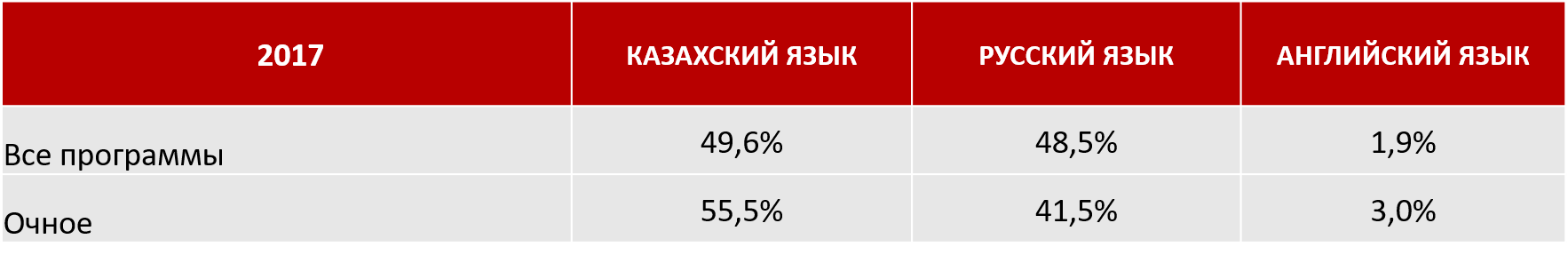 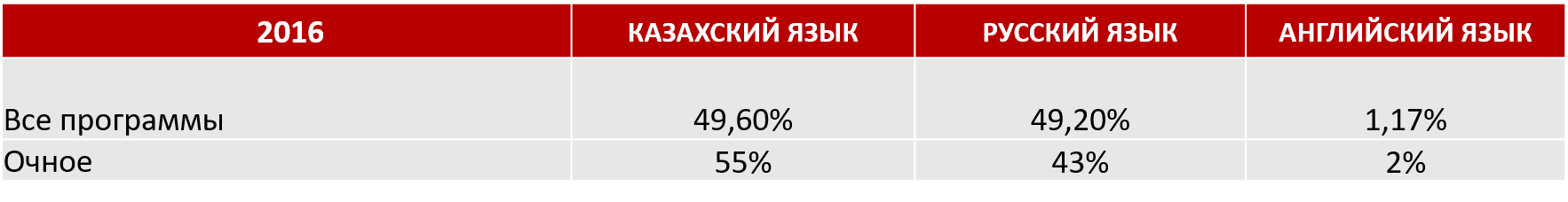 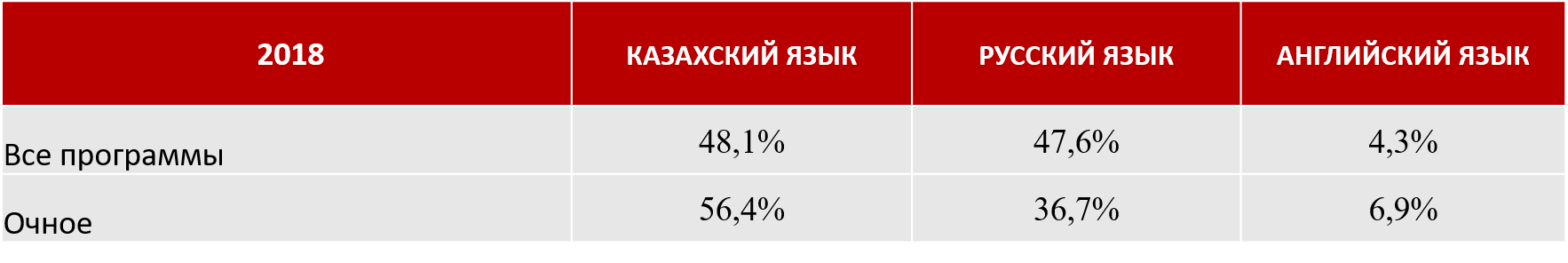 Таблица по набору в разрезе языков показывает, что в течении 3-х лет % казахского отделения остается неизменным, но % английского отделения постепенно увеличивается за счет уменьшения % русского отделения.Средний балл ЕНТСредний балл ЕНТ в разрезе изменился. В 2016 году средний балл сдачи ЕНТ по РК был 81,2, а ср. балл поступающих в Нархоз был 71,45. В 2017 году ситуация изменилась ср. балл ЕНТ по РК был 80,5, а в Нархоз 94,6, что в свою очередь говорит о улучшении качетва поступающих. В 2018 году ситуация повторилась и средний балл поступающих в Нархоз снова увеличился.Работа отдела рекрутинга началась с ноября 2018 года (планирование выездов, закуп билетов, договоренности со школами, подготовка материала для спикеров). В феврале 2019-го года были проведены дни открытых дверей Нархоза параллельно в нескольких городах. Сразу же после презентаций в каждом городе был проведен обязательный вступительный тест Narxoz Challenge. С марта по апрель была проведена работа с лучшими школами города Алматы (по данным нескольких рейтингов). В каждой школе проводилась презентация с участием спикеров от Нархоза (деканы школ, приглашенные иностранные преподаватели и т.д.).  В начале марта был проведен День открытых дверей в Нархозе, на вступительном экзамене приняло участие 576 человек. В апреле проходил рекрутинг в нескольких регионах РК. Рекрутинг заключался в обходе 5 лучших школ города с участием спикеров и последующем проведении Narxoz Challenge теста. В мае проводилась работа на образовательных выставках в Узбекистане, Кыргызстане, Азербайджане. После окончания поездок в зарубеж, был проведен еще один День открытых дверей в Нархозе. По приблизительным подсчетам, количество гостей составило 400 человек. 9. КОНТИНГЕНТ ОБУЧАЮЩИХСЯ И РАБОТА ЦЕНТРА ОБСЛУЖИВАНИЯ СТУДЕНТОВЗа несколько последних лет количество студентов Университета Нархоз значительно снизилось. Перечень внутренних факторов, влияющих на количество зачисленных студентов:- медленные реформы старых академических программ, опирающихся в основном на теорию, но испытывающих нехватку практических знаний;- продолжающаяся методология преподавания в Советском стиле, когда преподаватель читает лекции, в то время как студент пассивно слушает;- несоответствие бизнес ожиданиям, программы сфокусированы на знаниях, в то время как рынок требует определенных навыков и подходов;- недостаток продукта, требуемого рынком.Показатели контингента студентов по уровням и формам обучения за последние 3 года показаны в приведенной ниже в таблице 1.Таблица 1 – контингент обучающихсяВ структуре контингента наибольший удельный вес занимают обучающиеся на бакалаврских программах - свыше 90%. Анализ данных показывает, что в контингенте у обучающихся на бакалаврских программах увеличивается доля студентов очной формы обучения. В 2018-19 учебном году показатель  контингент обучающихся по бакалавриату снизился почти на 12%. Подготовка специалистов осуществляется, как по государственному заказу, так и на платной основе, данные приведены в таблице 2.В общем контингенте увеличивается доля обучающихся по государственному гранту. Количество обучающихся на платном отделении в 2018-19 учебном году составляем 82% от общего контингента.  Перевод и восстановление обучающихся в университете проводится согласно Правилам перевода и восстановления, обучающихся в организациях образования, дающих начальное профессиональное, среднее профессиональное и высшее профессиональное образование, утверждаемых приказом Министерства образования и науки Республики Казахстан. Таблица 3 - Движение по составу обучающихся:Центр обслуживания студентов ЦОСС 1 августа 2018 года в составе Офис-регистратора была введена структура – Центр обслуживания студентов (ЦОС) – основная цель создания которой является обслуживание всех обучающихся по принципу одного окна по любым вопросам, максимально исключить обращения обучающихся в различные структурные подразделения университета для получения документов или информации. Состав ЦОС: главный академический менеджер, старший академический менеджер, менеджер по финансовым вопросам, менеджер по социальным вопросам, 8 менеджеров фронт-офиса по обслуживанию студентов.Основные вопросы, с которыми обращаются обучающиеся во фронт-офис, можно разделить на 3 категории:- академические вопросы (консультация, прием заявки, обработка и обратная связь): получение транскриптов и справок, подтверждающих обучение, по месту требования; направлений на базу практики, регистрация на дисциплины, регистрация на темы выпускных работ и выбор научного руководителя, любое движение обучающихся: отчисление, смена личных данных, специальности, языка обучения, восстановление, академический отпуск и т.д.;- финансовые вопросы: отсрочка оплаты за обучение, стипендии, скидки и льготы, вакантные образовательные гранты, дополнительные соглашения к договору оказания образовательных услуг, возврат денежных средств и т.д.;- социальные вопросы: проживание в общежитии – заселение / выселение, регистрация, проездные карты, кампус карты, работа с детьми с ограниченными возможностями и студентами, принадлежащих к социально – уязвимым слоям населения. В свою очередь в бэк-офисе в тесном контакте с сотрудниками офис-регистратора осуществляется обработка всех запросов, вся основополагающая информация формируется в офис-регистратора. В частности, заведение личных карточек обучающихся, поддержание в актуальном состоянии их истории, в том числе академической успеваемости, формирование приказов о назначении стипендии, о закреплении тем выпускных работ и научных руководителей, о закреплении базы практики и руководителей, подготовка пакетов документов по скидкам, льготам, вакантным грантам и т.д.В ходе своей деятельности сотрудники ЦОС работают в АИС Баннер, Битрикс, Транспортный холдинг, google-формы.За время работы сотрудниками ЦОС:- выдано по запросу обучающихся: - принято и обработано различных запросов:За время работы новой структуры, было проведено различного рода анкетирование по удовлетворенности клиентов уровнем обслуживания, разработанными новыми процедурами и подходами в работе:Результаты анкетирования, проводимого Деканатом по работе со студентами:Максимальный балл – 10Результаты анкетирования, проводимого HR:Пороговое значение – 2Результаты анкетирования, проводимого ЦОС, для определения узких мест по процедуре заселения в общежитие: показали 85,7 % удовлетворенных клиентов.АНАЛИЗ УСПЕВАЕМОСТИ ОБУЧАЮЩИХСЯСведения об абсолютной успеваемости обучающихся по итогам осеннего семестра (бакалавриат, магистратура, докторантура)Зимняя экзаменационная сессия была проведена в сроки, установленные академическим календарем университета на 2018-2019 учебный год. Подготовка к зимней экзаменационной сессии проводилась в соответствии с комплексом мероприятий по организации и проведению сессии структурными подразделениями, отвечающими за организацию учебного процесса: Деканаты, УМУ, ОР, ЦИТ, ЭЦ.Перейдем к итогам осеннего семестра:По бакалавриату:На начало экзаменационной сессии контингент студентов составлял 5499 чел., из них в академическом отпуске находятся 31 чел., обязаны сдавать экзамены 5468 студентов. Успеваемость по университету составила 81%. Как видно из таблицы, по сравнению с зимней экзаменационной сессией прошлого учебного года общая успеваемость по университету в этом году возросла на 11,7%.Таблица 1 – Успеваемость студентов по формам обучения                                                                                                    Проведя анализ по полученным итоговым оценкам по дисциплинам, можно сказать следующее:Сдали сессию:- только на «отлично» - 245 студентов;- только на «хорошо» и «отлично» - 1724 студента;- на смешанные оценки – 2167 студентов.Получили оценку «неудовлетворительно» всего 1004 студентов.Большее количество неудовлетворительных оценок получили студенты ОФО, затем заочного обучения с применением ДОТ и ВФО, что обусловлено большим количеством контингента именно на дневной форме обучения.  Данные по успеваемости по формам оплаты, она составила: - по государственному образовательному гранту успеваемость составила 89,2%;- на платной основе – 76,8%.Как видно успеваемость у студентов, обучающихся по государственному образовательному гранту выше, чем у студентов, обучающихся на платной основе.Успеваемость студентов всех форм обучения в разрезе специальностей представлена в следующей таблице. Таблица 2 – Успеваемость студентов в разрезе специальностейСамая высокая успеваемость по ОФО на специальностях – 100% - Таможенное дело и Социально-культурный сервис, на ВФО – специальность Менеджмент имеет 100% успеваемость, на ДОТ – самая высокая успеваемость - 91% - у специальности Юриспруденция. По послевузовскому образованию:К сдаче зимней экзаменационной сессии допущено более 94,7% обучающихся по программам послевузовского образования. Результаты сессии обучающихся по магистерским программам представлены в таблицах, приведенных ниже. Не допущено по результатам текущей успеваемости 22 магистрантов, что составляет 5,24%.В таблице 3 представлены сведения об итогах осеннего семестра по программам магистратуры в разрезе форм оплаты обучения, языковых отделений и направлений подготовки.Таблица 3 – Результаты сессии обучающихся по программам послевузовского образования								Результаты анализа успеваемости магистрантов показывают следующее, что общая успеваемость составила 95,62%, что выше такого же показателя в прошлом учебном году на 3,62%. Если рассматривать языковые отделения, то можно отметить, что успеваемость на казахском отделении повысилась по сравнению с прошлогодним уровнем и составила 94,9% к 87%, а на русском отделении повысилась на 5,2% и составила 95,2%, на английском отделении снизилась на 1,3 % и составляет 92,3%. Таким образом, подводя итоги осеннего семестра 2018-2019 учебного года, успеваемость в университете составила:- по программам бакалавриата – 81%;- по программам магистратуры – 95,62%;- по программам докторантуры PhD – 82,86%.  По сравнению с итогами осеннего семестра 2018-2019 учебного года показатель успеваемости по программе бакалавриата увеличился на 11,7%, по магистратуре – увеличился на 3,62%, по докторантуре заметно снизилась, более 10 %.Сведения об абсолютной успеваемости обучающихся по итогам весеннего семестра (бакалавриат, магистратура, докторантура)Весенняя экзаменационная сессии проходила в сроки, указанные в утвержденном академическом календаре на 2018-2019 учебный год.Контингент студентов на начало весенней экзаменационной сессии составил 4573 студентов, из них 27 студентов находятся в академическом отпуске, таким образом, обязаны сдавать 4546 студента. Сдали все экзамены 3776 студента, из них только на «отлично» –334 студента, только на «хорошо» и «отлично» –1567 студентов, смешанные оценки – 1865 студентов.Получили оценку «неудовлетворительно» всего 327 студентов (7,94%).Успеваемость по университету составила 91%. По отделениям:- ОФО –94,3%, - ВФО – 80,9%, - ДОТ – 77,7%. Проведя анализ по полученным итоговым оценкам по дисциплинам, можно сказать следующее:Всего по университету сдали все экзамены 3776 студент, из них:- только на «отлично» - 334 студента (8,85%);- только на «хорошо» и «отлично» - 1567 студента (41,5%);- на смешанные оценки – 1865 чел. (49,39%);Получили оценку «неудовлетворительно» всего 327 студентов (7,94% от обязанных сдавать экзамены).По формам обучения это выглядит так:- ОФО: - только на «отлично»-315 чел.;- только на «хорошо» и «отлично»-1289 чел;- ВФО: - только на «отлично» - 8 чел.;- только на «хорошо» и «отлично» - 81студентов;- ДОТ: - только на «отлично» - 11 чел.;- только на «хорошо» и «отлично» - 197 чел;Данные по успеваемости по формам оплаты, она составила: - по государственному образовательному гранту успеваемость составила 89,4%;- на платной основе – 88,9%.Как видно успеваемость у студентов, обучающихся по государственному образовательному гранту выше, чем у студентов, обучающихся на платной основе.Итоги весенней экзаменационной сессии обучающихся по программам магистратуры и докторантурыК сдаче весенней экзаменационной сессии допущено более 94,6% обучающихся по программам послевузовского образования. Результаты сессии обучающихся по магистерским программам представлены в таблицах, приведенных ниже. Не допущено по результатам текущей успеваемости 7 магистрантов, что составляет 5,34%.Таблица 4 – Результаты сессии обучающихся по программам послевузовского образованияПо итогам проверки на плагиат 11 магистерских диссертаций не допущены к защите, 1 магистрант специальности «Менеджмент» не сдал государственный экзамен. УЧЕБНО-МЕТОДИЧЕСКАЯ РАБОТАУчебно-методическая работа в АО «Университет Нархоз» осуществляется в соответствии с положениями нормативно-правовых актов в сфере высшего и послевузовского образования, а также документацией, разрабатываемой университетом для обеспечения прозрачности и четкости реализации направлений стратегии развития.Все образовательные программы университета обеспечены учебно-методической документацией в соответствии с казахстанскими требованиями: государственными общеобязательными стандартами образования; типовыми и рабочими учебными планами специальностей; типовыми и рабочими учебными программами дисциплин для продолжающих обучение и разработанной методической документацией для поступающих в 2019 году по обновленному Государственному стандарту 2018 года.Содержание рабочих учебных планов соответствует требованиям документации регулятора. Разработка методического обеспечения учебного процесса осуществляется на основе следующих документов: государственных стандартов по уровням образования, типовых и рабочих планов, типовых и рабочих учебных программ дисциплин, требований внутренних нормативных документов.Содержание основных образовательных программ, последовательность их реализации, глубина освоения по всем специальностям подготовки полностью соответствуют не только нормативным требованиям, но и запросам рынка труда. На этапе разработки и внедрения учебных планов контролируется объем нагрузки на обучающегося по семестрам и в целом за весь период обучения, не допускается снижение объемов часов, отводимых на самостоятельную работу студентов. Максимальный объем учебной нагрузки студента, включая все виды аудиторной и внеаудиторной учебной работы, соответствует требованиям ГОСО РК по уровням образования.Все образовательные программы университета сформированы с учетом требований по соблюдению соотношения обязательного компонента образовательной программы и компонента по выбору.Учитывая динамику развития государства и общества, а также мнение представителей бизнес-сообщества и работодателей, университет пришел к выводу, что сформированные программы не в полной мере отражают кадровые потребности рынка труда.Основной задачей учебно-методической работы университета в 2018-2019 учебном году являлось реформирование содержания и методического обеспечения образовательных программ университета с учетом требований обновленных нормативных документов МОН РК. В университете проводится ежегодный аудит образовательных программ. Аудит осуществляется деканом и/или заведующими кафедрами с целью актуализации существующих программ и/или создания новых программ, способствующих подготовке специалистов высокого уровня и владеющих необходимыми компетенциями для работодателя. Для описания образовательных программ применяются Спецификации образовательных программ (для поступивших в 2017 и 2018 годах), а также Паспорта образовательных программ (для поступающих в 2019 году). Спецификация и/или Паспорт образовательной программы содержит образовательные цели программы, результаты обучения и представляет детализированное содержание программы с планом её освоения.В университете реализуется обновленная концепция построения образовательных программ, ориентированных на результат. Каждая образовательная программа делится на следующие блоки: General, Major, Free и Minor. Данный подход начал применяться для поступивших в 2018 году.В блок General входят дисциплины, обязательные к изучению всеми обучающимися программ бакалавриата: цикл общеобразовательных дисциплин, дополнительные кредиты Иностранного языка в рамках компонента по выбору и т.п. В блок Major входят дисциплины, формирующие профессиональные компетенции в соответствии с профессиональными стандартами специальности и/или моделью специалиста данной отрасли. Дисциплины могут быть представлены с альтернативой выбора.В образовательных программах бакалавриата очной формы обучения набора 2018 года предусмотрены дисциплины, которые формируют компетенции, выходящие за рамки основной квалификации (Блок Minor). Данные компетенции являются дополнением как для профессионального, так и для личностного развития, обучающегося и обеспечивают формирование элементов четвертой группы компетенций: смена ролей в условиях изменений и неопределенности.Minor-дисциплины представлены отдельными связными блоками, состоящими из четырех дисциплин, и имеют объем 16 кредитов KZ по ГОСВО 2016 года, что эквивалентно 24 академическим кредитам по ГОСВО 2018 года. Дисциплины предлагаются к изучению с осеннего семестра второго года обучения, единым блоком на протяжении четырех семестров.В целом студенты свободны в выборе блока дисциплин Minor, но существуют ограничения по доступности для той или иной образовательной программы (специальности), которые указаны непосредственно в описании Minor. Тем самым для каждой из образовательных программ (специальностей) предлагается отдельный набор курсов Minor. Информация по доступности курса Minor для той или иной образовательной программы представлена в Каталогах Minor, которые размещены на портале университета. В апреле 2019 года проведена презентационная неделя Minors, студенты ознакомились с предложенными блоками, далее обучающемуся необходимо внимательно ознакомиться с описанием предложенных блоков Minor в каталогах, выбрать один из доступных для его образовательной программы и зарегистрироваться на него. Итоги выбора, регистрации и контингент предложенных курсов Minor будет известен после регистрации обучающихся набора 2018 года на дисциплины осеннего семестра 2019-2020 учебного года.Блок Free обеспечивает самостоятельный выбор дисциплин, направленных, в большей мере, на развитие личностных качеств обучающегося. Дисциплины не имеют пререквизитов и могут изучаться в свободной последовательности. Учебные планы строились выпускающими кафедрами на основе модульного и компетентностного подходов. В каждой образовательной программе представлена модель специалиста, которая позволила сформировать перечень необходимых для освоения компетенций. Обязательным условием содержания образовательной программы является гибкий индивидуальный план образовательной траектории каждого обучающегося. В целом каждая образовательная программа бакалавриата формирует компетенции 6-ти групп Дублинских дескрипторов первого уровня, модули образовательной программы могут включать компетенции как одной, так и разных групп компетенций. Общая образованность, наличие широкого кругозора, эмоциональный интеллект. Социально-этические компетенции. Экономические и организационно-управленческие компетенции. Готовность к смене социальных, экономических, профессиональных ролей, мобильности в условиях перемен и неопределенностей. Профессиональные компетенции. Компетенции, выходящие за рамки квалификации. Образовательная программа магистратуры формирует ожидаемые результаты обучения на основе Дублинских дескрипторов второго уровня, которые выражаются через следующие группы компетенций.Общая образованность, наличие широкого кругозора, эмоциональный интеллект. Экспертно-аналитические компетенции. Научно-исследовательские компетенции / проектно-исследовательские компетенции. В образовательных программах четко определена цель и модель выпускника образовательной программы через результаты обучения, что сформировало понимание того, через какие элементы образовательной программы могут достигаться те или иные результаты обучения и, тем самым, были сформированы учебные планы для набора 2019 года по всем формам и уровням обучения. Для набора 2019 года разработаны 72 учебных плана образовательных программ, планы оформлены технически в соответствии с требованиями действующего законодательства и внутренних регламентов университета и служат основой для формирования Паспортов образовательных программ, которые будут предлагаться для включения в общереспубликанский Реестр.В отчетный период в университете была проведена работа по актуализации 210 учебных планов по всем формам и уровням обучения, в действующих учебных планах также был проведен перерасчет академических кредитов по ГОСО 2018 года согласно Методическим рекомендациям ДВПО МОН РК.На основании всех актуализированных и вновь разработанных учебных планов, результатов выбора дисциплин обучающимися, учебно-методическим управлением составлены рабочие учебные планы на 2019-2020 учебный год.Каталоги элективных дисциплин для набора 2019 года на кафедрах формируются в соответствии с новой концепцией построения образовательных программ через включение в общереспубликанский Реестр образовательных программ. Вся методическая документация рассматривается и рекомендуется к применению на заседаниях кафедр, Советах школ/факультетов, Учебно-методического совета университета и Ученого совета. Документы проходят процедуру согласования и утверждения с проректорами, и ректором университета. Ежегодно наблюдается увеличение количества обучающихся на государственном языке, в связи с этим университет проводит целенаправленную работу по повышению качества преподавания и учебно-методического обеспечения образовательных программ на государственном языке. Ежегодно в университете проводится анализ обеспеченности дисциплин всех специальностей и уровней обучения учебниками и учебными пособиями, особенно на государственном языке, имеющихся в книжном фонде Научной библиотеки университета. С целью мониторинга обеспеченности дисциплин учебно-методической литературой в университете действует Комиссия по приобретению печатных и электронных ресурсов для фонда Научной библиотеки. Одним из условий обеспечения качества преподавания в университете является объем нагрузки преподавателя. Планирование учебной нагрузки осуществляется в соответствии с утвержденными данными на учебный год, пакет которых формируется Учебно-методическим управлением и Офисом регистратора университета.  В 2018-2019 году система планирования деятельности профессорско-преподавательского состава, учитывала все направления деятельности преподавателя: педагогическую, научно-исследовательскую, методическую, организационно-методическую, профориентационную, воспитательную, общественную и др. Данный подход позволил более эффективно использовать потенциал ППС в научно-исследовательской, методической, общественной, воспитательной деятельности университета, при этом объем годовой учебной нагрузки на 1 (одну) штатную единицу профессорско-преподавательского состава составляет: для выпускающих кафедр, кафедры «Физическая культура и спорт», Лингвистического центра – 600 часов; для невыпускающих кафедр - 500 часов. При внедрении в университете карт постановки и выполнения задач, принцип учета всех направлений деятельности профессорско-преподавательского состава сохранен. В отчетный период педагогическая нагрузка университета составила 235 476,40 часов, в том числе почасовой фонд 20 255,80 часов. Для планирования объема работы ППС в 2019-2020 году Школами университета разработано Положение о планировании педагогической нагрузки ППС (утверждено решением Ученого совета от 4 декабря 2018 года, протокол № 3)Педагогическая нагрузка отражает следующие компоненты деятельности: преподавание, исследование, общественная работа, администрирование.Преподавание как компонент педагогической нагрузки включает учебно-методическую деятельность по разработке учебных дисциплин, методических и контрольно-измерительных материалов, подготовку к различным видам занятий, непосредственное проведение занятий в аудитории, проверку работ, выставление оценок, проведение консультаций обучающихся вне аудиторных занятий, организацию и контроль самостоятельной работы обучающихся, руководство различными видами практик, руководство выпускными проектами/работами и диссертационными исследованиями.Исследование как компонент включает проведение исследований в приоритетных для Университета областях, предусматривающих публикационную активность в признанных изданиях и представления результатов на научных дискуссионных площадках.Общественная работа как компонент предусматривает деятельность, направленную как на вклад в развитие университетского сообщества, так и на вклад в развитие общества в целом. При ее распределении и определении ее трудоемкости отдается приоритет качеству, а не количеству.Администрирование как компонент предполагает руководство кафедрой, образовательной программой, институтом или центром. Распределение баллов и определение трудоемкости может варьироваться по согласованию с деканом факультета/школы.Планирование педагогической нагрузки осуществляется в баллах. Промежуточный расчет трудоемкости также осуществляется в баллах с целью учета трудоемкости всех компонентов педагогической деятельности.Со стороны Учебно-методического управления университета в отчетный период координировалась работа Учебно-методического совета Университета. За отчетный период на заседаниях УМС университета рассматривались вопросы учебно-методического обеспечения образовательного процесса, в частности основное внимание уделялось внедрению новых академических процедур в связи с изменениями действующего законодательства в сфере высшего образования, а также актуализации внутренних нормативных документов университета по реализации академического процесса.ВНУТРЕННЯЯ СИСТЕМА ОЦЕНКИ КАЧЕСТВА ОБРАЗОВАНИЯОтчетный учебный год в Университете можно характеризовать как начало построения системной комплексной модели обеспечения качества. В течение года произошел пересмотр системы документирования бизнес-процессов, актуализация внутренних нормативных документов на основе изменений нормативно-правовых актов и объединение инструментов мониторинга и оценки качества преподавания.1. Участие во внешних процедурах.1) Университет устойчиво демонстрирует качество образовательных программ, предлагаемых обучающимся. Одним из инструментов внешней независимой оценки является участие в рейтингах. В отчетном учебном году образовательные программы Университета приняли участие в национальных рейтингах. Проводимых НААР и НПП «Атамекен».Таблица 1 – Участие Университета в рейтинге НААРВ рейтинге 2018 НПП «Атамекен» Нархоз сохранил позиции по всем программам, проходящим рейтинг:Экономика – 1 (из 77)Юриспруденция – 1 (из 64)Оценка – 1 (из 13)Таможенное дело – 1 (из 13)Экология – 1 (из 40)Учет и аудит – 2 (из 78)Международные отношения – 2 (из 24)Туризм – 3 (из 41)Менеджмент – 4 (из 53)Маркетинг – 4 (из 27)Информационные системы – 5 (из 65)Финансы – 12 (из 81)Вычислительная техника и программное обеспечение – 17 (из 53)2) Педагогическим коллективом университета были разработаны 42 образовательные программы, предлагаемые абитуриентом для поступления летом 2019 года. Все указанные программы внесены в базу МОН РК для прохождения внешней экспертизы. Каждая программа характеризуется своей уникальной целью и конкретно сформулированными результатами обучения, а также описание всех дисциплин образовательной программы. В университете на основе стратегии развития были сформулированы общие результаты обучения для программ каждого уровня. В частности, все программы бакалавриата включают следующие результаты обучения:Способен принимать решения и оценивать их последствия, анализируя актуальную информацию, используя разнообразные аналитические методы, учитывая принципы корпоративной социальной ответственности и этические последствия.Способен осуществлять профессиональную функцию в сфере бизнеса и управления, используя соответствующие цифровые технологии, инструменты и теории.Способен влиять на действия и поведение как лиц, принимающих решения, так и заинтересованных сторон организации, демонстрируя устные и письменные коммуникативные навыки, и умение работать в команде. Способен интегрировать ключевые концепты, парадигмы и теоретические разработки в функциональных областях менеджмента, маркетинга, прогнозирования будущего и аналитике данных для осуществления профессиональных функций в сфере управления и бизнеса. Способен анализировать и представлять финансовую и управленческую информацию для внутренних и внешних заинтересованных сторон. Способен проявлять лидерские качества и практиковать самостоятельное обучение как для раскрытия индивидуального потенциала и формирования предпринимательского мышления, так и на благо служению обществу.Единый подход Нархоза к формированию образовательных программ был одобрен на заседании УМО РУМС по направлению «Бизнес и управление», состоявшемся 6 мая 2019 года.2.  В 2018/2019 году Университет Нархоз объединил ряд инструментов с целью совершенствования процессов обеспечения качества, в том числе организовав мониторинг и оценку качества преподавания. Положение о мониторинге и оценке качества преподавания обсуждалось педагогическим коллективом Университета и было утверждено решением Ученого совета Акционерного общества «Университет Нархоз» от 22 января 2019 года. Этим же решением был утвержден состав Рабочей группы из числа квалифицированных ППС и работников Университета. Весовые категории компонентов оценки были определены в ходе голосования членов Ученого совета и составляют:Посещение учебных занятий - 20%Пре- и пост- модерация силлабусов, экзаменов, учебных материалов - 40%Характеристика заведующего кафедрой - 20%Анкетирование, фокус группы студентов - 20%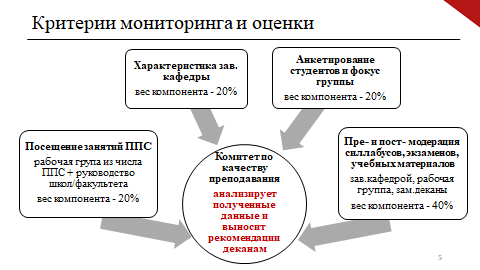 Анкетирование студентов и пре- и пост- модерация проводятся с 2016 года, по ранее утвержденной методике в университете.   Характеристика заведующего отражает соответствие преподавателя требованиям МОН РК и оценивает такие профессионально значимые качества ППС как гибкость, умение эффективно планировать работу, профессиональную грамотность, коммуникацию с руководителем, эффективность межличностного общения, отношения со студентами и корпоративную исполнительность. Приказ о создании Комитета по качеству преподавания и о проведении мониторинга и опенки качества преподавания в весеннем семестре 2018-2019 учебного года был издан 4 февраля 2019 года.  В данном приказе был утвержден состав Комитета:5 февраля 2019 Председатель и члены Комитета встретились с рабочей группой для составления распорядка посещения занятий, инструктажа по процедуре посещения, а также по проведению пост-модерации силлабусов и экзаменационных материалов дисциплин ППС. 6 февраля прошла встреча с руководителями структурных подразделений, вовлеченных в процесс оценки. 7 февраля прошла встреча с заведующими кафедр. 8 февраля прошла серия встреч с преподавателя университета с целью разъяснения процедур оценки.13 февраля всем преподавателям был выслан список рабочей группы и перечень ответов на часто встречающиеся вопросы на трех языках. До 18 февраля ППС обновили сведения в АИС ППС и резюме, заполнили сведения о себе в Гугл-форм. В посещении занятий с 11 февраля 2019 приняли участие 43 преподавателя, номинированные кафедрами и утвержденные решением Ученого совета, в их числе 6 заведующих кафедрами, 24 профессора и доцента, старшие преподаватели. Результаты по пре- и пост-модерации экзаменационных материалов и результаты анкетирования, проводимые в Университете и используемые рабочей группой, были заслушаны и одобрены 22 января 2019 года на заседании Ученого Совета в ходе рассмотрения вопроса «О результатах экзаменационной сессии».Совместно с заведующими кафедр деканаты обеспечили сбор и предоставили следующие виды материалов оценки:в срок до 18 февраля 2019 года; обновленные резюме и самоотчеты преподавателей;информацию по научно-исследовательской деятельности преподавателей в программном приложении АИС-отчётность;до 1 марта 2019 года;характеристики заведующих кафедрами на каждого преподавателя своей кафедры.С 8 по 19 апреля проведён количественный и качественный анализ полного объема собранных материалов и составлен рейтинг ППС по каждой кафедре. Решения в отношении каждого преподавателя (рекомендации по повышению квалификации, по прохождению внеочередной аттестации) обсуждались и принимались на заседаниях Комитета в период с 22 апреля по 25 апреля 2019 года. Материалы заседаний были переданы руководству школ. Решения в отношении каждого преподавателя (рекомендации по повышению квалификации, снижению педагогической нагрузки, по прохождению внеочередной аттестации или расторжению договора по соглашению сторон) обсуждались и принимались на заседаниях деканатов Школ с участием заведующих кафедр в период с 24 апреля по 3 мая 2019 года и были доведены до сведения ППС через факультетские комиссии.3. Изменение НПА привело к необходимости анализа системы действующих внутренних нормативно-правовых документов Университета и их переработки. Дорожная карта по изменению и разработке ВНД была рассмотрена на заседании Ученого Совета Университета в январе 2019 года. Документирование системы обеспечения качества состоит из следующих систематизированных видов документов: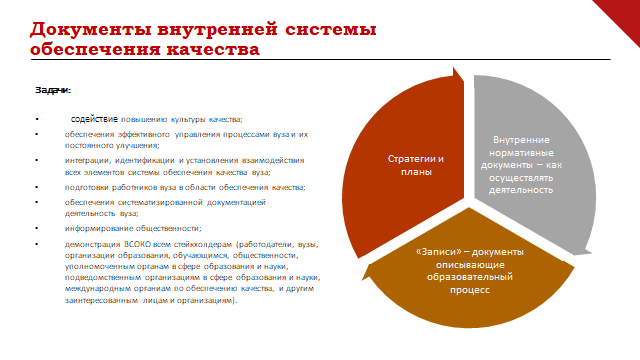 В отчетном году была принята концепция по разработке комплексной мобильной системы документирования, состоящей из отдельных, легко актуализированных документов, сформированных в блоки в соответствие с международными стандартами по обеспечению качества ESG и основными процессами университета.НАУЧНО-ИССЛЕДОВАТЕЛЬСКАЯ ДЕЯТЕЛЬНОСТЬВ 2018-2019 учебном году в Университете Нархоз ведутся фундаментальные исследования по приоритету «Научные основы «Мәңгілік Ел (образование XXI века, фундаментальные и прикладные исследования в области гуманитарных наук)» по гранту МОН РК – 3 проекта и 1 проект прикладного характера по приоритету «Наука о жизни и здоровье», по актуальным проблемам национальной экономики реализуются 11 инициативных научно-исследовательских проектов.В рамках проектов предлагаются студентам, магистрантам и докторантам темы выпускных работ, обучающиеся привлекаются к научным исследованиям, пишутся статьи, организуются различные научные мероприятия с приглашением ведущих специалистов.В результате выполнения работ по проекту «Интеграция исследователей в глобальное научное сообществ: проблемы и пути решения на примере Казахстана» получены следующие основные результаты: На основе обзора литературы и пилотных интервью и фокус групп было продемонстрировано, что использование требований по количеству публикаций привело не только к повышению исследовательской продуктивности, но и к увеличению случаев имитации бурной научной деятельности через публикацию работ в хищнических изданиях. Спрос на рынке публикаций, вызвал предложение со стороны недобросовестных издательств, которые были готовы публиковать некачественные научные труды. А повышение качества работ Казахстанских ученых требует решения некоторых экономических и ценностных проблем. Если говорить об экономических проблемах, то это больше касается государственной политики и акционеров/администрации вузов. Необходимо увеличение объемов финансирования и совершенствование механизмов его распределения. Если говорить об оценке исследовательской деятельности в целях распределения финансирования лучшим ученым, то конечно трудно полностью отказаться от количественных показателей на государственном уровне. Но необходимо более осторожное применение, чтобы избежать погони за количеством в ущерб качеству. Экспертная оценка заявок на грантовое финансирование является хорошим примером смешивания качественных и количественных показателей, когда эксперты отбираются, основываясь на количественных показателях, а оценка заявок производится качественно через подробное изучение заявок. 25 На уровне вузов необходимо решение вопросов оплаты труда и соотношения преподавательской и исследовательской нагрузки. Возможны решения с уменьшением преподавательской нагрузки для преподавателей, желающих заниматься исследованиями, которые уже показали какие-либо результаты и выделение или привлечение дополнительных средств для финансирования проектов. Следует также обратить внимание на повышение исследовательского потенциала сотрудников через семинары и тренинги. Самому научному сообществу Казахстана необходимо пересмотреть ценности и изнутри попытаться поменять некоторые неэтичные практики. По проекту МОН РК «Диффузия инноваций, «переток» знаний и экономический рост регионов Казахстана: концептуальные основы и механизмы реализации» была проведена значительная работа, в том числе Центральным результатом отчета является постановка и исследование нового класса задач одновременного исследования проблем конвергенции и экономического роста.Основные научные результаты отчета, полученные согласно календарного плана:Систематизированы три основных теоретических концепций взаимосвязи инновационной деятельности и экономического роста: макроэкономические модели роста и инновационная деятельность, производственная функция знаний, пространственная эконометрика.Классифицированы описания взаимосвязи инновационной деятельности и экономического роста регионов, учитывающие неравномерность развития через оценку панельной регрессии с фиксированными эффектами. Полученные эмпирические данные подтверждают значимость и положительное влияние показателей инновационной активности и социально-экономических условий в других регионах и их ВРП на экономический рост региона в 2005-2015 годы.Определены условия развития абсорбционного потенциала региональных связей, от которой зависит выбор инновационной политики: наибольший эффект от перетоков знаний достигается в регионах с относительно равными уровнями развития производственной базы, инновационной деятельности, производительности труда.На основе систематизации зарубежных и отечественных исследований выделены следующие условия, снижающие абсорбционный потенциал: неготовность среды к инновациям, разреженность интеллектуальной элиты и инфраструктуры, слабость материально-технической и научной базы, неблагоприятные условия для формирования новых высокотехнологичных компаний и развития новых рынков продукции, недружелюбность среды, недостаток финансовых средств для реализации инновационных проектов, отсутствие резерва мощностей, смена устоявшихся способов хозяйствования, дефицит образовательной инфраструктуры, неразвитость механизмов финансовой и налоговой поддержки развития кластеров, сложность процесса увязки интересов участников инновационной деятельности, недостаточная развитость правовой базы.По проекту «Позиционирование, генезис и оптимизация фондового рынка Республики Казахстан в условиях интеграции и глобализации» получены следующие результаты:Проведен мониторинг существующих методологий расчета странового риска аналитической компании Economist Intelligence Unit, британского аналитического журнала Euromoney, мировых рейтинговых агентств Moody’s Investor Service и Standart & Poor's Ratings Group. На основе исследования выявлены и систематизированы категории (их веса) оценки странового риска. Проведен всесторонний, объективный и основательный анализ современных исследований связи между финансовой глубиной (в нашем случае это развитие фондовых рынков стран), экономическим ростом страны и их изменчивостью: 1) Всемирного банка (Annual Report 2016), где делается вывод, что развитие финансовой системы, в том числе фондового рынка, только до определенной степени, способствует экономическому росту страны в целом. Дальнейший рост финансовой системы приносит вред экономике. О репрезентативности исследования говорит тот факт, что модель проверялась на 87 странах, относящихся к развитым и развивающимся; 2) Song Hook Lawa (Does too much finance harm economic growth?), где основной вывод заключается в том, что при умеренных уровнях финансовой глубины дальнейшее углубление увеличивает отношение среднего роста к волатильности; однако, по мере увеличения финансовой глубины, эта связь принимает противоположный характер, и рост волатильности опережает экономический рост (в выборку включены данные по 52 странам за период 1980-2011 годов); 3) Sergio H.R. da Silva, Benjamin M.Tabak (Economic growth, volatility and their interaction: What’s the role of finance?), где на основе выборки из 31 страны за период с 1981 по 2008 гг. делается вывод о том, что частный кредит препятствует экономическому росту. По проекту «Биохимические маркёры сонной болезни у жителей экологически неблагополучных регионов Казахстана. Выявление причин заболевания и разработка рекомендаций по устранению эпидемии получены слеедующие результаты:Для изучения экологических условий проживания жителей п. Калачи, экологически неблагополучных населенных пунктов Карагандинской и Западно–Казахстанской областей и исследования медико-биологических показателей составлены графики выездов и проведены экспедиционные обследования по 6 маршрутам.Содержание тяжелых металлов в воде, взятой близ п. Калачи превысило уровень ПДК, так ионы Pb (в 5,6 раз), а ионы Cd (в 2-3 раза). Содержание ТМ в почве в образцах, взятых близ старых шахт, в поселке и на поле не превышало уровень ПДК.Нарушение углеводного обмена (увеличение содержания общей амилазы), снижение содержания гемоглобина, увеличение содержания общего креатинина и мочевины могут свидетельствовать о влиянии факторов внешней среды и возможно могут быть маркерами «сонной болезни» у пациентов.Исследуемый район близ п. Калачи находится в Приесильской радиоэкологически потенциально опасной зоне. Результаты исследований не выявили радиационных аномалий на территории населенного пункта. МЭД местности и внутри помещений не превышает 0,21 мкЗв/ч. Не выявлены повышенные уровни радона и продуктов распада в воздухе жилых и общественных помещений. Концентрация изотопа радона в источнике питьевого водоснабжения не превышает норматив 60 Бк/л. Учитывая высокую потенциальную радоноопасность территории, необходимо существенно расширить программу исследований. Активность радона в питьевой воде низкая со значением 12 Бк/л, что соответствует нормативу и не превышает значения ПДК в 60 Бк/л.По результатам проведенного психофизиологического исследования было выявлено наличие стрессового состояния у обследуемых. Уровень агрессии варьируется от уровня нормы до уровня чуть выше нормы, что усугубляется общим фоном утомленности людей. Многие обследуемые жалуются на ухудшение памяти, сильное утомление при физических нагрузках, рассеянное внимание и выражают неуверенность в завтрашнем дне. Почти 100% обследуемых отмечают частые головные боли и нервозное состояние. Выявлено изменение реакции организма на изменение погоды.По результатам анатомических исследований были выявлены структурные изменения по биометрическим параметрам в надземных органах исследованных растений.Были изучены экологические условия проживания и медико-биологические показатели, включающие воздействие природной радиоактивности в жилых домах рудном поселках Акшатау, Акжал, Жезказган Шетского района Карагандинской области и г. Аксай Западно-Казахстанской области. Показано, что «сонная болезнь» с диагнозом энцефалопатия неясной этиологии не поставлен. Однако случай токсической энцефалопатии отмечен в бывшем поселке Березовка Бурлинского района.Также продолжается исследования по гранту от Международного Фонда Сорос-Казахстан в рамках проекта «Создание исследовательского центра по гендерной экономике». Центр ставит перед собой цель проводить качественные исследования в области гендерной экономики, распространять их результаты и вводить дисциплины по гендерной экономике в ВУЗ-ы Казахстана и Центральной Азии.Исследования проводились в следующих направлениях: Influence of Grandparents on Fertility and Family Size, Gender Statistics: Gender Imbalance in Higher Education, Гендерный разрыв по оплате труда, Женское предпринимательство в Казахстане: состояние и перспективыМероприятия Центра:- Весенний семестр 2019 года: Начало курса «Гендерная экономика» в Университете Нархоз.- Круглый стол «Обзор гендерной экономики в Казахстане: разрыв в оплате труда и женское предпринимательство», организованный Университетом Нархоз и Британской торговой палатой в Казахстане.- Презентация результатов исследований, проведенных нынешними исследователями-стипендиатами.- Май-октябрь: проведение исследований по гендерной экономике новыми исследователями-стипендиатами.Создан исследователський центр занимающийся исследованиями в HR сфере.В конце сентября 2018 года Институт Прикладных Исследований провел семинар совместно с Региональным представитель Elsevier в Казахстане Дина Шайхислам на тему “Доступ к Scopus”. Семинар включал знакомство с компанией Elsevier, функционал ресурса и о возможностях издания в международных журналах, индексируемых Scopus.В середине октября Институт провел круглый стол на тему “Проблемы применения наукометрии для повышения исследовательской продуктивности”. На круглом столе обсуждались такие вопросы как: роль наукометрических показателей в национальной и вузовской политике, проблемы мотивации академического персонала, реакция научного сообщества на введение наукометрических показателей, возможные пути увеличения исследовательской продуктивности в вузах Казахстана.В начале ноября ППС университета посетили мастер-класс от экспертов аналитической компании “Clarivate Analytics” - управляющая базами данных, информационными системами и коллекциями по интеллектуальной собственности на тему “Публикационная стратегия автора и организации: как опубликовать статью в международном журнале”.Каждые два месяца ППС проходят серию онлайн-семинаров от реферативной базы данных Web of Science (WoS) о библиометрии, а именно о возможности платформы Web of Science для анализа научной деятельности и возможности InCites для оценки научной деятельности ученого.Зимой (январь) и весной (март) 2019 года были проведены семинары и теоретические занятия с региональным представителем компании Elsevier г-й Озге Оздемир и Представителем от Казахстана Рабигой Кожамкул по темам“Использование ресурсов в научной деятельности ученого” "Как публиковаться в научных журналах? Советы и трюки""Лайфхаки для ученых. Повышение эффективности научных исследований"В феврале 2019 провели семинары: 1) с издательским домом Oxford University Press на тему «Современные онлайн продукты в поддержку научно-исследовательской деятельности в университете»2)с издательством Springer Nature.Во время семинара были рассмотрены следующие темы:- «Использование платформы Springer Link для проведения научных исследований»;- «Подбор рейтинговых журналов и статей по теме исследования и как избежать журналов-хищников»;- «Как подготовить качественную статью и опубликовать в рейтинговых зарубежных журналах»;- «Как подготовить и опубликовать монографию в зарубежном рейтинговом издательстве»В мае 2019 совместно с библиотекой ВУЗа провели семинар по базам данных от компании Wiley & Sons на тему "Поиск научной информации и журналов для публикации статей".Также для повышения исследовательского потенциала ППС Университета, им была дана возможность посещать классы (с практическими занятиями) профессоров по следующим курсам:1. “Методология исследования и анализ качественных и количественных данных”2. “Количественные методы в экономике”3. “Статистическая программа R и R Studio для начинающих”.МЕЖДУНАРОДНАЯ ДЕЯТЕЛЬНОСТЬПродвижение международной деятельности началось с разработки новой стратегии интернационализации на 2021 год, главной задачей данной стратегии стали три направления – стратегическое партнерство (Global Strategic Partnership), глобализация Нархоза и развитие иностранного ректрутинга и академической мобильности.С сентября 2018 года по 2019 год были проведены встречи со стратегическими партнерами США (Университет Аризоны), Университетом штата Вашингтон, Университетом штата Пенсильвании; Германией (Университет прикладных наук Шмалькалден), Франции (Университетом Сефам, Ля Рошель); Нидерландов (Амстердамский университет Прикладных наук), Китая (Университетом Бейхан и Китайским Университетом Права и политических наук).  Также была пересмотрена партнерская сетка международной деятельности и заключены новые партнерские соглашения и перезаключены с теми вузами, с которыми Нархоз продолжает работать. Так, подписаны соглашения с Mykolas Romeris University (Литва), School of Tourism and Hospitality La Rochelle (Франция), Schmalkalden University of Applied Science (Германия), University of Arizona (США), Catholic University in Ruzomberok (Словакия), Псковский Государственный Университет (РФ), Российская Экономическая Школа (РФ), Szeged University (Венгрия), China University of Political science and Law (Китай).Для мирового узнавания Университета Нархоз был пересмотрен и разработан новый сайт, соответствующий миссии глобализации Нархоза global.narxoz.kz, изменен фейсбук эккаунт и эккаунт инстаграм на narxozglobal, обновлен внутренний портал для действующих студентов и преподавателей. Таким образом данные платформы станут информационными площадками о новых возможностях, грантах, мобильности, спонсорской деятельности. С ноября 2018 года по январь 2019 года проводилась работа по приглашению иностранного зарубежного ученого в рамках гранта Министерства Образования и Науки Республики Казахстан. По согласованию с Нархоз Бизнес Школой, было принято решение о выдвижении доктора экономических наук Джаяретхан Синниа Пиллай (Jayarethanam Sinniah Pillai) в качестве привлекаемого зарубежного ученого в вышеуказанную школу в срок на 1 месяц на март 2019 года. Профессор успешно принял участие в данной программе и по результатам был сформирован отчет. В 2018 году Университету Нархоз не выделялось финансирование на реализацию академической мобильности, однако у студентов, магистрантов Нархоза появилась большая возможность принимать участие через европейскую программу Эразмус+ и за счет собственных средств. Таким образом за период 2018-2019 во внешней исходящей мобильности приняло участие 57 студентов (Австрия, Польша, Россия, Южная Корея, Нидерланды, Франция), по внешней входящей 20 человек из России, Кыргызстана и Таджикистана.  По входящей внутренней академической мобильности в Нархоз прибыли на обучение 16 студентов и 10 студентов приняли участие в летней школе в Южной Корее, Каннам Университет. В университете Нархоз обучается 112 иностранных граждан (Узбекистан, Россия, США, ЮАР, КНР, Таджикистан, Кыргызстан, Афганистан, Туркменистан), которым наше управление предоставляет визовый и организационный сервис. Продолжается работа по подаче заявок на европейскую мобильность, так было подано 12 заявок европейскими вузами, по результату на сегодняшний день подтверждена заявка на академическую мобильность студентов, магистрантов и докторантов в Сегедский Университет (Венгрия). В рамках академической мобильности студенты могут выезжать как за счет собственных средств, за счет грантовых программ Эрнст Мах (1) и Абай-Верн (2) и за счет кредитной мобильности европейского проекта Эразмус+. Преподаватели и администрация Нархоза также выезжали в рамках европейской программы. Так в целом выехало 6 человек и 4 профессора из Франции и Греции посетили наш университет с гостевыми лекциями. Новыми программами развития стало участие в летних школах в ведущих мировых вузах с Бостонским университетом (США) и университетом Варвик (Великобритания). 8 стипендиатов стипендии Б.Ж. Утемуратова пройдут обучение в летний период в указанных вузах. Также Митсубиши Корпорейшн стал меценатом и выделил стипендию в размере 1 500 000 тенге для студентов Нархоза. В результате конкурса были номинированы два студента. Новым направлением стало привлечение к развитию университета иностранных волонтеров из Индии, Бахрейна и Сингапура. Сотрудничество ведется в рамках программы GoNomads.  Стратегическим направлением для развития международной деятельности является реализация международных проектов. Нархоз имплементировал 3 проекта Эразмус + по CBHE: CACTLE, COMPLETE и WELCOME. Проекты CACTLE, COMPLETE успешно завершились в октябре 2018 года. В ноябре 2018г. были изменения в составе рабочей группы проекта “Welcome”, согласно плану реализации, были проведены 2 внутренних тренинга, прошел мониторинг, где были представлены результаты проекта за период с октября 2016-январь 2019г. Разработаны и утверждены стратегия по интернационализации Нархоза, планы действий по развитию международной и маркетинговой работы до 2021 года. Состоялись три рабочие поездки в Испанию, Китай и Францию. Проведена национальная рабочая встреча по обсуждению стратегий на базе Университета Нархоз.  В рамках проектов Эразмус + на 2019 год было подано 4 проекта на CBHE и два проекта по Jean Monnet. Результаты будут известны в августе 2019 года.  Новыми проектами стали – Creative Spark от Британского Совета и Партнерский проект с Университетом штатом Вашингтон от Американского Совета. Координатором проекта Creative Spark от Университета Нархоз назначена Дана Шаяхмет.  В рамках этого проекта проведен Almaty Creative Forum, обучение студентов и преподавателей (ToT) и проводится конкурс Big Idea Challenge, который соберет лучшие проекты по предпринимательсву, и победитель поедет в Великобританию. В рамках второго проекта – прошла первая встреча с ректором университетом, команда Университета штата Вашингтон познакомилась с ППС Нархоз Бизнес школы и дальнейшее партнерство будет развиваться, так как один представитель нашего университета поедет на обучение по предпринимательству в кампус Университета штата Вашингтон в сентябре 2019 года. Ведется работа по формированию академической базы и базы работодателей контактов университета и ее загрузке в базу QS. В январе 2019 года было загружено 336 академических контактов, 323 контактов работодателей. Результаты международного рейтинга QS EECA будут объявлены в марте 2020 года. Однако существуют риски, связанные с реализацией стратегии развития по интернационализации и развитию партнерства, главный риск – это внутренние коммуникации и формирование нового коллектива вуза. Однако, Управление по развитию учитывая эти риски, работает индивидуально с каждым подразделением. Таким образом можно сказать, что управление по развитию в отчетном году осуществляла тактические задачи, выстраивала новые стратегии взаимодействия со стейкхолдерами, формировала позитивный имидж у бизнеса компаний и выпускников. Международная деятельность Нархоза претерпела большие изменения, поставив амбициозный план на общую глобализацию Нархоза. 15. ПРОФЕССИОНАЛЬНАЯ ПРАКТИКА, ТРУДОУСТРОЙСТВО И КОРПОРАТИВНЫЕ СВЯЗИУниверситет Нархоз систематически проводит работу со студентами и выпускниками для прохождения практики и трудоустройства. Основными задачами и направлениями деятельности Центра карьеры (ЦК) является: - содействие обучающимся и выпускникам вуза в трудоустройстве;- организация учебной и производственной практики бакалавриата, магистратуры, программ ВВА; - обеспечение сотрудничества университета с базами практик, с работодателями, получение заказных тем для дипломного проектирования, а также организация выездных экскурсий на производство, мастер-классов, гостевых лекций, оплачиваемых стажировок в Казахстане и за его пределами;- формирование базы данных выпускников Нархоза, соискателей, работодателей и списка открытых вакансий, в т.ч. на платформе «База данных центра карьеры», интегрированной с Banner Student;- установление партнерских отношений с органами государственной власти, государственными учреждениями и департаментами, ФПГ, ТНК, Нац. компаниями и международными холдингами;- мониторинг на постоянной основе рынка рабочей силы, требований работодателей и бизнес-среды к выпускникам, в т.ч. на базе Центра компетенций и развития потенциала к трудоустройству (CCED); - анализ трудоустройства выпускников на основе телефонного обзвона в рамках ежегодного проекта «Исследование занятости: отраслевые сферы занятости и размер заработной платы»;- консультирование соискателей (студентов и выпускников) по вопросам трудоустройства; проведение системных мастер-классов и обучающих семинаров по ключевым компетенциям для повышения потенциала к трудоустройству у обучающихся и выпускников Нархоза (CCED);РРРработа по стажировкам и местам практикиПроекты, конкурсы, стажировки, курсы для студентов, магистрантов и молодых специалистовЦентр также уделяет большое внимание реализации различных программ стажировок и волонтерству студентов: 3 октября 2019г. Конкурс #ВидеоБайга от Beeline  в котором любой желающий мог принять участие и стать обладателем супер призов, таких как, аппаратура для съемок, общение с всемирно известными блогерами. 
 5 октября 2018 г.  Finnovation career day от Air Astana. Целевая аудитория: 3 и 4 курс, специальности - бухгалтерский учет, финансы, аудит. Мероприятие подразумевает презентацию от компании и прохождение студентами ассессмента (конкурса). По результатам конкурса есть возможность прохождения на оплачиваемую стажировку и потенциального трудоустройства в авиакомпании (325 аудитория, УЛК).9 октября 2018 г.  Интенсив за 2 часа: криптоиндустрия, биржа, составление портфеля, основные инструменты от 10x Crypto Capital (11 аудитория, ГУК). 10 октября 2018 г. Обучение от компании Beeline. Длительность обечения 1 семестр для 20 студентов Университета Нархоз, отобранных путем тестирования и собеседования, прослушали курс лекций и приняли участие в большом количестве практических занятий. 14-24 января 2019 г.  Зимняя школа. В рамках проекта Complete Центром развития компетенции и потенциала трудоустройства была организована «Зимняя школа повышения квалификации» для преподавателей и сотрудников АО «Университет Нархоз». Зимняя школя проводилась в первый раз в стенах нашего ВУЗа, в которой бизнес-тренеры и спикеры-практики, приглашенные из разных компаний, учили сотрудников и преподавателей новым тенденциям онлайн обучения, проводились мастер-классы, ознакомительные лекции для повышения квалификации. По итогам зимней школы обучение прошли более 40 преподавателей. Внешние участники (5 человек) произвели оплату курсов повышения квалификации в общем объеме 150 000,00 (сто пятьдесят тысяч) тенге. Была отмечена высокая востребованность таких курсов повышения квалификации и необходимость системного проведения школы повышения квалификации.1 февраля 2019 г.  Обучающий тренинг для преподавателей и студентов. Спикер ведущий специалист Центра карьеры Университета Нархоз Бахытжан Ботагоз (АКТ зал, УЛК). Бакытжан Б. проводила мастер-класс на тему: «Трудоустройство в 21 веке». Имея многолетний опыт общения с HR-менеджерамт разных компании, спикер поделилась своим опытом и знаниями касательно вопросов трудоустройства.1 февраля 2019 г.  Обучающий тренинг для преподавателей по работе с Базой данных Центра карьеры (Конференц зал, ГУК). Данное обучение проводилось для всех преподавателей с разных кафедр ответственных за практику. По итогам для каждого ответственного преподавателя были созданы аккаунты для выставления оценок.5 февраля 2019 г. Презентация вакансий Beeline для студентов Спикер  Данеш Асель (11 аудитория, ГУК).5 февраля 2019 г. Презентация стажировки JUZ ENTERTAINMENT для студентов специальности «Маркетинг» (11 аудитория, ГУК).8 февраля 2019г. Платная стажировка IoT от компании Beeline для студентов, которые прошли обучение в октябре. Также студенты имели возможность пройти производственную, преддипломную практику в структурных подразделениях компании. Лучшие станут сотрудниками сотового оператора, где будут заниматься разработками и внедрением IoT решений.15 февраля 2019 г. Собрание по программе «Work and Travel USA», Internships USA, Canada, Australia, Europe (9 аудитория, ГУК).22 февраля 2019 г. - Собрание по программе «Work and Travel USA», Internships USA, Canada, Australia, Europe (VIP зал, ГУК).4 марта 2019 г. Встреча с HR компании «JTI Kazkahstan», знакомство с новым представителем компании «JTI Kazkahstan» и сотрудников Центра карьеры, с инфраструктурой Университета Нархоз. Сотрудники Центра карьеры и представитель «JTI Kazkahstan» поделились идеями о парнерстве и составили планы предстоящего сотрудничества. «JTI Kazakhstan» в рамках программы стажировок «JUMP» рассматривали среди кандидатов(jump-еров) из Республики Казахстан двоих финалистов в международную стажировку в Женеве. Центр карьеры предложил рассмотреть студентов 3 курса, а тажже обладателей внутреннего гранта нашего уничерситета и студентов, обучающихся по гранту «Будущие бизнес-лидеры» Утемуратова Б.Ж. Центр карьеры провел полный цикл подготовительных, организационных работ, составил список участников и организовал встречу представителей кмпании «JTI Kazkahstan» со студентами. 6 марта 2019г. Компания Carlsberg Kazakhstan запустил  конкурс на грант на поездку в Танзанию и Занзибар в проекте Young Global Pioneers. Международный проект для будущих лидеров. Его миссия – объединить талантливых молодых людей мира и научить мыслить глобально, чтобы вместе находить инновационные пути решения мировых проблем. Представителями компании Carlsberg Kazakhstan был проведен предварительный отбор, чтобы сэкономить время жюри на просмотр заявок. Почти 100 молодых людей из разных городов Казахстана поборолись за шанс стать частью Глобальной Сети Талантов. С Университета Нархоз было подано 3 заявок. На отборочном этапе нужно было заполнить заявку на участие, ответив на четыре вопроса, и составить резюме. 11 марта в г .Алматы состоялось заседание жюри в лице: ассоциативного Директора университета КИМЭП Балжан Сужиковой; ректора университета НАРХОЗ Эндрю Вахтеля; проректора по исследованиям и международному развитию AlmaU Кристиана Каля; декана КазУМОиМЯ Галымжана Абсаттарова; менеджера по коммуникациям Carlsberg Kazakhstan Марии Гороховой. 	2-3 апреля 2019 г. Презентация программы стадировок «INKOMPASS» от компании «Филип Моррис Казахстан». «INKOMPASS» –программа стажировки, которая поможет получить практические навыки, работая над реальными бизнес-проектами и воспользоваться возможностью работать в команде профессионалов. Спикер - Дильдара Апсалямова.3 апреля 2019 г. Встреча с представителями компании «Adidas» и «HeadHunter Казахстан» (11 аудитория, ГУК). В данной встрече принимали участие студенты 3-х курсов специальностей Маркетинг, Экономика, Мировая экономика и Менеджмент. Представители компании ознакомили студентов с новыми тенденциями рынка труда и рассказали про ключевые тренды, присутствующие в настоящее время в сфере рекрутинга и найма, обратили внимание на основные аспекты, на которые работодатели обращают внимание при отборе и приема на работу. По итогам встречи студенты получили возможность стажировки в данных компаниях.17 апреля 2019 г. Тестирование от компании ТОО «Deloitte» на вакантные места в данной компании.19 апреля 2019 г. Ассессмент-отбор от компании «АНКОР Центральная Азия» (VIP зал, ГУК). В ассессменте принимали участие студенты прошедшие первый этап отбора на вакансию стажера в компании. Среди студентов также были выпускники 2018 года выпуска. По итогам стажировки претенденами была предоставлена возможность трудоустройства.22 апреля 2019г. Тестирование профессиональных знаний и способностей на выявление навыков анализа числовой, текстовой и графической информации по программе стажировки «PROTELECOM» от АО «Казахтелеком»24 мая 2019 г. Тестирование студентов и отбор на работу в рамках проекта «Forte Career» от АО «Forte Bank» (7 аудитория, ГУК). Данное ежегодное мероприятие проводилось в очередной раз в стенах университета. В тестировании принимали участие выпускники 2019 года и более ранних лет выпуска. АО «Forte Bank» проводил отбор по итогам которого выпускники могли трудоустроиться не только в городе Алматы, но и в филиалах банка которые находились в их других городах Республики Казахстан.26-28 мая 2019 г. в рамках проекта Complete Центром развития компетенции и потенциала трудоустройства был организован обучающий семинар «Академическое письмо: способы обучения студентов писать учебные работы в академическом направлении» на государственном языке. Семинар проводился в течение трех дней, включая 24 часа аудиторских часов, Европейскую кредитную систему, а также запланированные практические задания в соответствии с программой и индивидуальной работой слушателей. По итогам обучение прошли 24 преподавателей. Внешние участники (3 человек) произвели оплату курсов повышения квалификации в общем объеме 135 000,00 (сто тридцать пять тысяч) тенге.Распределение студентов выпускных и других курсов по базам практики через Центр карьеры и сотрудничества выпускников- на летнюю производственную практику (2/4 г.о., 3/4 г.о.) распределено 2458 студента.- на зимнюю преддипломную практику (4/4 г.о., 3/3 г.о., 2/2 г.о.) распределено 1071 студента/магистранта. - заключенные договора  по практике с новыми компаниями-партнерами 269- заключенные 3-х сторонние договора с обязательным трудоустройством практикантов на работу 11.Работа по трудоустройству студентов и выпускниковДостижения по трудоустройству наших студентов и выпускников в компаниях за 2018-2019 учебный годЦентр карьеры на постоянной основе с целью трудоустройства и организации профессиональной практики студентов/магистрантов/выпускников поддерживает отношения с ткими крупными компаниями как: ТОО «PhilipMorrisInternational»; ТОО СП «Кока-Кола Алматы Боттлерс»; ТОО «RG Brands Kazakhstan»; ТОО «MarsKazakhstan»; ТОО «KPMG»; ТОО «PricewaterhouseCoopers»; ТОО «Deloitte»; «EY», Head Hunter, АО "Technodom Operator"(Технодом Оператор), ТОО "KulanOil", Fircroft Group. Особое место в партнерстве занимает сотрудничество с  Группой компанией «Верный Капитал». Весьма хорошо налажены контакты с компанией «JTI Kazakhstan» – одним из мировых лидеров в табачной индустрии, единственной компанией в Республике Казахстан, прошедшей сертификацию по международному стандарту TopEmployers. А также был подписан Меморандум  о сотрудничестве по вопросам прохождения практики профессиональной практики студентов последних курсов организаций высшего и (или) послевузовского образования города Алматы в 66 государственных органах города Алматы.Ежегодная Галерея вакансий осеннняя и весенняя.Ежегодно Центр карьеры проводит Галерею вакансий университета Нархоз. За 2018-2019 уч.г. ЦК были проведены 2 Галереи вакансий: 30.10.18г. – галерея вакансии проводилась в УЛК-2 по адресу ул. Саина, 81. Тематикой галереи вакансий была выбрана «Halloween party». Участниками выакансии являлись более 50 компании и более 600 студентов и магистрантов выпускных курсов. Цель данной галереи – подбор рабочих мест и мест для прохождения стажировки/практики для студенто выпускных и невыпускных курсов, а также подбор баз практики на летней период для студентов 2-х и 3-х курсов.17.04.19г –  ежегодная галерея вакансии, где принимали участие более 70 компаний и более 800 обучающихся (студентов и магистрантов) 2, 3, 4 курсов. Тематикой галереи вакансий была выбрана «Oscar Ceremony». Также проводились мастер-классы от комапнии АО «ForteBank», АО «Air Astana», «Head hunter». Среди студентов были разыграны призы от компании. По итогам галереи вакансии многие студенты выпускных курсов смогли найти базы преддипломной практики.В рамках Галерей вакансий сотрудники ЦКиСВ постоянно проводят анкетирование участников, результаты которого анализируются и используются в совершенствовании компетентного подхода в образовании, внедрении новых дисциплин, тренингов, факультативов и тренингов. Стратегические партнеры университета – работодатели, компании и организации в анкетировании представили компетенции и требования для специалистов, предъявляемые при приеме на работу в их компании: критериями при принятиях на работу специалистов у большинства являются профессиональные навыки (26%) и личностные качества (34%) выпускников. Работодателей также интересуют такие профессиональные навыки как: аналитические способности - 21%; знание английского языка - 22%, а 67% компаний не предъявляют сильных требований к молодым специалистам в отношении наличия опыта работы. Показатели результативности деятельности Центра карьеры* Регистрация договоров, заполнение электронного дневника, выставление оценок по практике, прямая связь с работодателями по отзывам, компетенциям и характеристикам студентов.Корпоративные связиРабота с корпоративными партнерами- согласно принятой Стратегии Университет Нархоз стремится капитализировать высокую лояльность выпускников университета, также создать корпоративное партнерство, которое будет значимым, долгосрочным и продуктивным на всех уровнях. Стратегия корпоративного партнерства нацелена на необходимость идентифицировать и активно вовлекать корпорации с заинтересованными выпускниками, занимающие высокие руководящие посты; - Нархоз входит в состав Группы Компаний «Верный Капитал» (крупнейший частный фонд прямых инвестиции в Казахстане) и участвует в программе «Практика для студентов Нархоза в компаниях «Верный Капитал», в рамках которой прошли практику 109 студентов/магистрантов; - возможности для сотрудничества включают инициирование и спонсирование исследований, стажировки студентов с дальнейшим трудоустройством, профессиональное развитие и специализированные тренинги для обучающихся и сотрудников (АССА) и пр. В некоторых случаях, преимущества включают спонсорство университетом определенных проектов (KPMG, PwC, Deloitte, E&Y, Lancaster Holding, ForteBank).- на основе системной работы с бизнес-партнерами и работодателями, анализа их предпочтений и пожеланий Центр карьеры вносит предложения по повышению компетентных компонентов в учебный процесс, а также совершенствует работу с выпускниками, в том числе на основе проведения мастер-классов, тренингов и семинаров профессиональной ориентированности и пр.  В рамках реализации проекта «COMPLETE» при поддержке программы «Erasmus+» в Нархозе при Центре карьеры был открыт Центр по развитию компетенций и потенциала к трудоустройству (CCED). Деятельность CCED всемерно направлена на улучшение навыков и общих компетенций студентов/магистрантов для формирования нужных компетенций для трудоустройства на рынке труда. Проведены тренинги от приглашенных корпоративных партнеров, также каждую пятницу от сотрудников Центра карьеры в рамках проекта «Complete» - CCED в строгом соответствии с расписанием мастер-классов, тренингов и обучающих семинаров. Такого плана системные тренинги способствуют получению практических советов на гостевых лекциях и семинарах от рекрутинговых, кадровых агентств и работодателей по эффективному планированию карьеры, искусству составления резюме, прохождения процедуры интервьюирования и т.п. За 2018-2019 уч.г. были приглашены более 40 внешних практиков на проведение гостевых занятий;- студенты бакалавриата на выпускном курсе готовят как индивидуальные, так и командные дипломные проекты в сотрудничестве с деловыми партнерами университета, решая реальные бизнес-задачи;- каждая академическая программа имеет минимум 2 корпоративных партнера, которые предоставляют консультации по содержанию программ; За период сентябрь 2018 и июнь 2019 года в Университете Нархоз Центром карьеры были организованы: 18 сентября 2018 г. – конференция «Сomplete», где принимали участие иностранные гости, представители зарубежных университетов таких как Россия, Германия, Австрия Греция и другие. Нархоз активно наращивает партнёрские отношения с мировыми сообществами и зарубежными университетами, издан в печатной версии Сборник научных трудов по итогам конференции, а также подготовлено и выпущено в электронной версии «Руководство по созданию центров компетенций и развития потенциала к трудоустройству» (11 аудитория, ГУК).28 сентября 2018 г. – Студенты Университета Нархоз вместе с сотрудниками Центра карьеры посетили ярмарку вакансий в Американском Университете Центральной Азии (г. Бишкек, Кыргызстан) Данная поездка была интересной как для студентов университета, так и для специалистов Центра карьеры, в которой они узнали о новых подходах к проведению ярмарок вакансий, завели новые знакомства с компаниями для организации стажировок для студентов университета Нархоз.30 сентября 2018 г. – Выезд на матч «Кайрат-Актобе» по приглашлению Футбольного клуба «Кайрат», которые предоставили студентам Нархоза 300 билетов бесплатно.2 октября 2018 г. – Экскурсия в «JTI Kazakhstan» для студентов специальности «Экономика».3 октября 2018 г. – Встреча с блоггерами «Youtube Kazakhstan» (11 аудитория, ГУК). На данной встрече принимали участие более 60 студентов разных специальностей и крусов а также блогеры Шарип Серик, «Jokeasses», Руслан Висенгириев и другие. Встреча прходила в очень позитивной атмосфере. Спикеры делились секретами успеха, рассказывали о тенденциях шоу бизнеса и лайфхаках достижения огромных количеств просмотра в YouTube.15 октября 2018 г. – Гостевая лекция для студентов специальности «Финансы» от компании «Ernst and Young» (325 аудитория, УЛК-2). Представители «Ernst and Young» провели ознакомительную лекцию для студентов выпускных курсов специальностей «Учет и аудит», «Финансы». Рассказывали о карьере в Big4 и перспективах которые ожидают ребят от работы в аудиторских компаниях высокого уровня.17 октября 2018 г. –Гостевая лекция для студентов специальности «Учет и Аудит» от компании Ernst and Young (АКТ зал, УЛК).22 октября 2018 г. – Гостевая лекция и тестирование для проведения отбора на программу стажировки от «HomeCredit Bank» (324  аудитория, УЛК). Целевой аудиторией данной встречи являлись студенты выпускных курсов 2019 года специальностей «Учет и аудит», «Финансы», «ИС» и «ВТиПО». По итогам тестирования более 15 студентов выиграли право на прохождение стажировки в АО «HomeCredit Bank».25 октября 2018 г. – Производственная экскурсия в компанию «JTI Kazakhstan» для студентов специальности «Мировая Экономика» (База компании, мкр. Байсерке).2 ноября 2018 г. – Ознакомительная экскурсия в компанию «JTI Kazakhstan» для студентов специальности «Экономика» (База компании, мкр. Байсерке). Гостевые встречи помогли студентам оценить и узнать много полезной информации о предприятии массового производства, понять что такое конвейерное производство и, конечно же, подробно познакомиться  с деятельностью компании.5 ноября 2018 г. – Дизайн-сессия в ДБ АО «Сбербанк» для студентов факультета «Технология и экология» (325 аудитория, УЛК). Целевой аудиторией встречи являлись студенты специальностей «ИС», «ВТиПО», «Право». ДБ АО «Сбербанк» поводил отбор стажеров на зимнюю производственную практику с вероятностью дальнейшего трудоустройства. По итогам встречит 15 студентов прошли отбор для прохождения практики ДБ АО «Сбербанк», который активно развивает свои онлайн продукты, проводит углубленную цифровизацию своих услуг, для данной цели студенты Университета Нархоз и были отобраны, по итогам практики были получены положительные отзывы от компании.10 ноября 2018 г. –по инициативе Центра карьеры финансовый директор ТОО «Takeda Kazakhstan» Даулетбаков Галым и другие представители данной компании провели для студентов специальности «Менеджмент» гостевую лекцию на тему: «Leadership vs Management». 10-11 декабря 2018 г. –  представители Центра карьеры (Жанабаев нуркен и Муханова Гайни) провели 2 мастер-класс на тему «Карьера начинается сейчас» для студентов Алматинского технологического университета (АТУ). Целевой аудиторией выступили студенты выпускных курсов АТУ, сотрудники Центра карьеры Нархоза провели презентации и показали примеры самых распространенных ошибок на первичных этапах поиска работы (были получены благодарственные письма), а также были рассмотрены такие вопросы как: «Продаваемое резюме», «Групповой ассессмент», «Личный брендинг», «Холодное интервью». В завершение мастер-класса прошла «вопрос-ответ» сессия, на которой сотрудники Центра карьеры Университета Нархоз поделились своим опытом в работе по распределению на практику и трудоустройству выпускников.Февраль 2019г. ТОО "Takeda Kazakhstan" провел отбор среди студентов и выбрал  двух студентов 4-го курса специальности "Менеджмент" на производственную, преддипломную практику. Компания предоставил проект на тему «Развитие бренда работодателя: инструменты и тактики». Студенты справились удачно  с проектом. Представители компании участвовали к защите дипломного проекта Университета Нархоз наших студентов и оценили высоким баллом.11 марта 2019 г. – Презентация деятельности Центра карьеры для всех студентов 1 курса (АКТ зал, 10 аудитория, ГУК).12 марта 2019 г. – Встреча с начальником отдела по подбору персонала АО «РБК Банк» (головной офис банка). По итогам данной встречи был подписан меморандум о сотрудничестве между Банком и Университетом. С момента подписания студенты могут проходить профессиональную и преддипломную практику в структурных подразделениях банка, также Банк готов рассмотреть всех желающих выпускников Университета на имеющиеся открытые вакансии.15 марта 2019 г. – Ознакомительная презентация для студентов 2 и 3-х курсов специальностей «Менеджмент» и «ОиНТ» по вопросам производственной практики студентов. Ответили на интересующие студентов вопросы, представили цифровую платформу «База данных Центра карьерыя» (10 аудитория, ГУК).27 мая 2019г. – По инициативе «Центра занятости» города Алматы был проведен Круглый стол работодателей. Приняли участие 40 компаний-партнеров.28 мая 2019 г. Совместно с рекрутинговой компанией Head Hunter организован конкурс от компании. Университет Нархоз снял видео ролик для привлечения студентов для участия в конкурсе. На территории университета был установлен стенд от Head Hunter с дальнейшем использованием вывески объявлении о вакансиях.19 июня 2019г. – Гостевая лекция от компании ТОО «Danone Berkut» для студентов 1 курса специальности «Экономика», «Мировая экономика» на территории Университета Нархоз. Приглашенным спикером была Жанетта Оздоева- менеджер по вопросам здравоохранения ТОО «Danone Berkut».20-21 июня 2019 г. – Производственно-ознакомительная экскурсия для студентов 1 курса специальности «Экономика» в ТОО «Carlsberg Kazakhstan». 22 июня 2019г. – Гостевая ленкция от АО «Рахат» для студентов 1 курса специальности «Экономика», «Мировая экономика» по учебной практике. Приглашенным спикером была Управляющий по корпоративным вопросам, служба директора по экономике и финансам АО  «Рахат» Кисикова Далиман.Результаты фандрайзинга - Показатели поступлений по фандрайзингу за 2019 год10 сентября 2018 года Управлением Совета Директоров Университета Нархоз было сформировано Управление по развитию и связям с выпускниками. Основная цель данного управления – формирование и развитие внутренних и внешних связей с партнерами, выпускниками, укрепление международного партнерства, привлечение спонсоров, меценатов и выпускников к развитию университета.Управление было сформировано из руководителя, Сагындыковой Жайлагуль Ораловны, отдела по развитию академической мобильности в составе 4 координатора и сектора по развитию связей с выпускниками – 1 заведующий сектором и 1 координатор по развитию и связям с выпускниками. Развитие бизнес партнерства. Главными задачами стало вступление в академические и бизнес ассоциации. С августа 2018 года был запущен процесс получения членства в следующих организациях ACPHA, ICHRIE, AACSB и Британской Торговой палаты в Казахстане и в декабре 2018 года Университет Нархоз стал активным членом данных ассоциаций и поддерживает связь и сотрудничество с ЕВРОБАК. В июне 2019 года школа права и государственного управления Университета Нархоз стала членом Международной Ассоциации юридических школ.Преподаватели и администрация университета посещает мероприятия, проводимые Британской Торговой Палатой и Евробак. Так мы приняли участие в комитетах по HR, Marketing and Finance, на нетворкинг встречах с TechGarden, RioTinto, Haileberry Almaty.21 февраля 2019г. в стенах отеля Holiday Inn состоялся Круглый стол по обсуждению вопросов гендерного разрыва в оплате труда и женского предпринимательства. Событие, организованное Университетом Нархоз совместно с Британской Торговой Палате в Казахстане, объединило собой более 50 участников, представителей сферы образования и бизнеса, которые были вовлечены в выступления спикеров, панельную дискуссию и нетворкинг-активности. В апреле и мае 2019 года Управление выдвинуло две заявки на участие в конкурсе Лучший проект ЕВРОБАК партнеров в социальной ответственности WeArt и по продвижению IT технологий E-University Narxoz. Результаты конкурса будут объявлены в июле. Для слаженной работы с партнерами и выпускниками в постоянную работу координаторов был подключен Битрикс24, где формируется единая база данных партнеров. Ведется работа по заполнению контента для бизнеса партнеров через социальную сеть LinkedIn.Для развития спонсорства и фандрайзинга разрабатывается вкладка на сайте Нархоза, которая рассказывает о настоящей деятельности Нархоза и предлагает стать активным участником в реконструкции нового кампуса, аудиторий, холлов и лаундж комнат для студентов и преподавателей. К тому же привлекается спонсорство и к улучшению спортивного комплекса Нархоза: стадиона, мини-футбольного поля и беговых дорожек. Сайт будет запущен в июле 2019 года. Развитие связей с выпускниками. Основной задачей на 2018-2019 год стало качественное формирование списка выпускников, был составлен список 200 выпускников, с 12 выпускниками уже состоялись индивидуальные встречи с ректором. База формируется на основе программы Битрикс24, ведутся постоянные коммуникации через электронную почту alumni@narxoz.kz и социальные сети: почту, инстаграм, фейсбук, линкидин. Заработал сайт выпускников alumni.narxoz.kz, основная цель которого, сплотить выпускников через directory, предоставлять услуги выпускникам через онлайн обращение и продавать нархозовский мерч выпускникам, преподавателям, студентам и всем желающим через онлайн магазин. Также для развития связей с выпускниками формируется Ассоциация выпускников и карта Привилегий N, этот проект поможет продвигать интересы выпускников и организовывать встречи выпускников. Запущен ежеквартальный ньюслеттер Нархоз 360, который освещает деятельность Нархоза. Ежегодно третья суббота июня станет День выпускника, который в 2019 году проводится 29 июня на территории Университета Нархоз и объединит более 200 выпускников разного года выпуска. 16.ИНФОРМАЦИОННЫЕ РЕСУРСЫ И МАТЕРИАЛЬНО-ТЕХНИЧЕСКОЕ ОБЕСПЕЧЕНИЕ16.1 Научная библиотекаСогласно квалификационным требованиям МОН РК вуз обязан приобретать основную учебную литературу в таком объёме, чтобы обеспечить каждого студента по всем дисциплинам образовательных программ. С целью обеспечения эффективного и рационального использования денежных средств, выделенных на приобретение учебных материалов в соответствии с образовательными программами, и информационными запросами читателей было разработано Положение «О работе Комиссии по приобретению печатных и электронных ресурсов для фонда Библиотеки».  За 2018-2019 учебный год было проведено одно заседание Комиссии, и на основании принятых решений приобретены учебники, журналы, газеты и электронные ресурсы.   Всего за 2018-2019 учебный год поступило в фонд библиотеки 3 948 экземпляров книг, 102 наименования печатных журналов и газет, открыт доступ к 18 наименованиям электронных журналов и двенадцати Базам Данных.На сегодня, фонд библиотеки Университета Нархоз составляет 921 047 единиц изданий на государственном, русском и иностранном языках.    Многообразный, как по видам изданий, так и по содержанию, библиотечный фонд открывает пользователям   библиотеки широкие возможности для учебных и научных исследований.В библиотечном фонде имеется труды, изданные профессорско-преподавательским составом университета, на каз. языке - 531 наим. и на рус. языке – 569 наим., с грифом МОН РК   издано 43 наименований базовых учебников.В рамках программы «Рухани жанғыру» получили от Общественного фонда «Ұлттық аударма бюросы» 30   наименований 3250   экз. учебной литературы переведенных на казахский язык, в основном по таким дисциплинам как экономика, философия, история, психология, международные отношения.Таблица 1.  Библиотечный фонд,  структура фондав процентном  соотношений   на июль 2019 годаВ библиотечном фонде имеется труды, изданные профессорско-преподавательским составом университета, на каз. языке - 531 наим. и на рус. языке – 569 наим., с грифом МОН РК   издано 43 наименований базовых учебников.В рамках программы «Рухани жанғыру» получили от Общественного фонда «Ұлттық аударма бюросы» 30   наименований 3250   экз. учебной литературы переведенных на казахский язык, в основном по таким дисциплинам как экономика, философия, история, психология, международные отношения.Докторантам предоставляются для научно-исследовательской работы   научно-методические издания и электронные ресурсы, например: Полнотекстовые базы данных как WebofScience (WPS) - цитатная база данных Clarivate Analytics, SpringerLink, охватывают огромный объем научной литературы - коллекция насчитывает более 2000   рецензируемых журналов.    Для качественного формирования фонда в постоянном рабочем режиме осуществляется совместная деятельность библиотеки с координаторами кафедр. 	В первую очередь, при покупке учебной литературы приоритет отдается дисциплинам с наименьшей обеспеченностью согласно требованиям образовательных программ.   По каждой дисциплине имеются в наличии основные учебники последних лет издания, сборники задач, упражнений, практикумы, руководства к лабораторным работам и т.д. на государственном, русском и английском языках. Таблица 2 – Наличие  фонда учебной и научной литературой   в разрезе специальностей за последние  5-10 лет (бакалавриат, магистратура)Вся поступаемая в библиотеку литература заносится в картотеку обеспеченности учебного процесса и отражается в  электронном  каталоге университета. Количество моноблоков и компьютеров, ноутбуков с которых имеется доступ к Электронно-библиотечным системам, современным профессиональным базам данных удаленного доступа и интернету   -  2010 ед., из них доступных для использования студентами в свободное время от основных занятий в читальных залах научной библиотеки – 108 ед.   Все компьютеры объединены в локальную сеть. Суммарная пропускная способность всех каналов доступа к Интернету –  300 Мбит\c.Программное обеспечение ИРБИС, предназначенная для автоматизации основных библиотечных процессов, позволяет сделать доступ к информационным ресурсам библиотеки более оперативным и глубоким, что значительно влияет на удовлетворение информационных потребностей пользователей.  Формирование баз данных Электронной библиотеки (далее-ЭБ) нашего университета имеет непрерывный процесс. Ежедневно поступают в фонд ЭБ оцифрованные книги и статьи по профилирующим и базовым дисциплинам. Общий фонд ЭБ на 1 июля 2019 года составляет – 19 427 записей. Из них, полнотекстовые книги - 6 189 записей, статьи - 13 238 записей. Фонд представлен на трех языках: каз.яз. - 3 050 зап., рус.яз. - 13 417 зап., англ.яз. - 2 960 зап.Таблица 3.  Обеспеченность ЭБ электронными ресурсами в разрезе специальностей за 5 лет (2015-2019 гг.)  Библиотека предоставляет своим читателям возможность воспользоваться удаленными сетевыми ресурсами - Национальными и Международными базами данных (далее - БД), размещенных на удаленных серверах и доступными по IP адресам университета.             Фонд полнотекстовых книг и статей по базовым и профилирующим  дисциплинам за 5 лет, с  2015 года составляет - 367 913 ед.  Из них, полнотекстовые книги – 31 867 записей, статьи -  336 046 записей.           За последние пять лет отмечается снижение в пополнении библиотечного фонда печатными учебными изданиями, но идет увеличение электронных документов. Сложившаяся ситуация обусловлена требовательным подходом к качественному формированию книжного фонда библиотеки и большим вниманием к электронным ресурсам.   Диаграмма № 1. Статистика посещения и использованияэлектронных ресурсов с 2014 по 2019 годыЗа 2018-2019 учебный год статистика посещения увеличилась на 33,6%, статистика использования электронных ресурсов на 30%, в сравнении с прошлым учебным годом, наибольшее количество посещений компьютерного зала приходится на студентов очного отделения 97%.С целью продвижения и использования зарубежных электронных ресурсов и публикационной активности (определение индекса цитирования и импакт-фактора научных журналов в базах данных Thomson and Springer по экономике, финансам, статистике и др.) проведены обучающие 11 семинаров, вебинары для ППС, магистрантов, докторантов и работников университета.  На базе Научной библиотеки 14-15 февраля 2019 года проведена III-ая международная конференция «Трансформация вузовских библиотек в контексте модернизации высшего образования», в работе которой приняли участие 105 руководителей и ведущих специалистов из 46 вузовских библиотек Казахстана. Также в работе конференции приняли участие представители зарубежных библиотек и международных информационных компаний и агентств.    В результате реконструкции и модернизации читальных залов пользователи имеют доступ к открытому фонду. К услугам пользователей представлена наиболее актуальная литература, разделенная на тематические секции, что исключает длительное ожидание заказанной литературы, как это было ранее.  Созданы для всех категорий пользователей необходимые условия в самостоятельной работе, в их распоряжении не только уникальные издания на бумажном носителе, но и электронные издания, докторские работы.16.2 Информационные ресурсыВ рамках стратегического плана развития АО «Университет Нархоз» Центр информационных технологий ставит своей задачей обеспечение, развитие и модернизацию имеющихся информационных систем, внедрение новых информационных технологий и техническое оснащение компьютерной техникой подразделений университета.В  2018–2019 г. основными мероприятиями стали следующие: В рамках развития АИС Banner Student были автоматизированы и внедрены задачи по анкетированию ППС и студентов, функционал приемной комиссии, возможность автоматического перевода студентов с курса на курс, применение различных вариантов проведения регистрации на дисциплины, расписание для ППС в мобильном приложении Narxoz Mobile.Обновлен парк компьютерного оборудования для лабораторий кафедры Технологии и экологии. Организована лаборатория для специализации Кибербезопасность.Обновлен парк компьютеров в компьютерных классах при ЦИТ.Увеличение покрытия Wi-Fi сети в Домах студентов и в здании УЛК-2.Организация учебной лаборатории Bloomberg.Подписание меморандума о сотрудничестве с Kaspersky Lab.Реализован проект по кампусным карточкам совместно с Fortebank.Проведен аудит информационной безопасности периметра Университета.Информационно-технологическая инфраструктура университета  включает в себя: парк  персональных компьютеров, программное обеспечение (ПО), мультимедийное, специализированное учебное, телекоммуникационное и серверное оборудование. Информатизация учебного процессаВнедрение IT технологий в учебный процесс университета обеспечивают структурные подразделения ЦИТ: отдел системного администрирования (ОСА), отдел сервисного обслуживания и HelpDesk (ОСО&HD), отдел сопровождения учебного процесса (ОСУП), отдел программных разработок и сопровождения информационных систем (ОПР и СИС).На 01.06.2019 г. компьютерный парк университета составил 2121 персональных компьютера, включая 1934 ПК в 3–х учебных корпусах (ГУК, УЛК–1, УЛК–2) Нархоза, 136 ПК в МБШ и 51 ПК на военной кафедре. Количество компьютеров последних модификаций (Corei3–i7) в общем компьютерном парке Университета Нархоз – 1766 ед., что составляет 83%.В учебном процессе используется 1001 ед. ПК, размещенных в 64 компьютерных аудиториях (КА), что составляет 47,2% от общего числа компьютерной техники университета. Аудиторный фонд, оснащенный ПК, в соответствии с назначением, подразделяется на компьютерные аудитории (КА), мультимедийные (МА), тьюторские аудитории и КА по спец дисциплинам, оснащенные специальным учебным оборудованием. Количество имеющихся при ЦИТ компьютерных аудиторий (31КА) является оптимальным для составления общего расписания учебного процесса в Университете Нархоз для всех форм и видов обучения. Общее количество ПК со сроком эксплуатации менее 5 лет  –  214 ед., что составляет 53,6% от общего числа ПК в КА ЦИТ (399 ед.). Динамика показателей оснащенности учебного процесса компьютерной техникой приведена на рисунке 1: Рисунок 1 – Динамика показателей оснащенности учебного процесса университета компьютерной техникойТакже, кроме компьютерных аудиторий, для организации учебного процесса дополнительно оборудовано  техническими средствами обучения (Таблица 21.2.1) 178 аудиторий, из них: 157 аудиторий в учебных корпусах Университета Нархоз (99 ауд. в УЛК–1 и 58 – в УЛК–2), 14 – в МБШ и 7 на военной кафедре, которые используются преподавателями для проведения презентаций на лекционных занятиях, семинарах, конференциях, защитах курсовых и дипломных работ и др. Техническое и программное переоснащение учебных лабораторийСущественному повышению уровня знаний студентов, с применением современных информационных технологий, способствует качественное состояние и обновление парка компьютерной техники, программного обеспечения. С 12.06 по 23.11.2018 г. 397 ед. ПК было закуплено в университете, из них 144 ед. были установлены в КК ЦИТ на замену устаревших ПК и доукомлектование КА. Также новыми ПК были укомлектованы 5 лабораторий кафедры «Технологии и экология», а также 3 КК Бизнес школы.Согласно таблице 21.2.1 в текущем году количество аудиторий, оснащенных ТСО (ПК, проектор, экран) осталось прежним, но была произведена замена ПК в каждой из аудиторий и в большинстве аудиторий доставлена была система озвучки (усилитель плюс 4 колонки). Таблица 2 –Аудитории, оснащенные ТСОТехническое обеспечение, обслуживание и поддержка средств информатизацииОдним из   основных направлений информатизации университета следует считать оснащение его аппаратно–программными средствами. Таблица 3 – Оснащенность Университета Нархоз ПК, оргтехникой и мультимедийными средствами на 1.06.2019 г.Сотрудники ЦИТ производят расстановку техники по местам дислокации, устанавливают системное и программное обеспечения на них. Периодически выполняются работы по замене морально и физически устаревшей компьютерной техники, и средств ТСО, осуществляется модернизация технических средств аудио и видеоаппаратуры в Университете Нархоз.Ежегодно производится обновление парка проекционной техники в Университете. В результате, количество аудиторий с мультимедийным оборудованием растет. В Университете используется ServiceDesk на облачной платформе ServiceNow. Данное решение позволяет объединить регистрацию и исполнения заявок от всех обслуживающий подразделений Университета. В данный момент система обрабатывает заявки, приходящие в Центр информационных технологий, Управление Маркетинга и Административно-хозяйственное управление Университета.Информатизация управленческой деятельностиФормирование базы данных электронной информации является основой для создания единого информационного пространства университета.Формирование базы данных электронной информации является основой для создания единого информационного пространства университета.В 2017-2018 учебном году информационно–образовательные системы «KazEU–Elex» и «Платон» заменила система «Banner Student». Система Banner Student предоставляет автоматизированное решение для контроля приема, зачисления, регистрации, управления учебным процессом и оценки учебного плана. Система полностью направлена на кредитную технологию обучения. Система позволяет студенту сформировать индивидуальную траекторию обучения. Эту платформу используют более 650 университетов мира.  Banner Student содержит административный набор, модуль Student, мобильное приложение и интегрирована с внешними системами. К внешним интегрированным системам относятся LMS Moodle, 1С Бухгалтерия, ИС «Центр карьеры», ИС «Платонус», Service Desk. В LMS Moodle формируется учебный контент для ДОТ, но все данные по успеваемости передаются и хранятся в системе Banner Student. В ИС «Центр карьеры» заполняются данные по практике. После окончания срока прохождения практики все данные передаются в Banner Student. Сетевые технологииОдной из главных целей информатизации академического процесса и автоматизации управленческой деятельности университета является эффективное обеспечение всех подразделений достоверной стратегической и оперативной информацией, поддержка принятия решений административно–управленческим персоналом. Цель достигается путем создания и внедрения корпоративной информационной среды и создания соответствующей материально–технической базы.Центром информационных технологий были произведены работы по расширению покрытия Wi-Fi сети во всех Домах студентов и в корпусе Саина, 81 (УЛК-2).16.3 Финансово-хозяйственная деятельностьФинансовое планирование в Университете осуществляется как на долгосрочную перспективу, обеспечивая достижение стратегических целей, так и на краткосрочную персперктиву, планируя текущую деятельность. Оперативный уровень планирования  представляет собой бюджет на финансовый год в разбивке по подразделениям, с выделением плановых задач по обеспечению всех направлений деятельности Университета. Одним из важных условий экономически устойчивого развития Университета является организационная структура с распределением функций и закреплением прав и ответственности. Элементами такой организационной структуры становятся центры ответственности – структурные подразделения вуза. Руководитель каждого такого центра имеет административные права и ответственен за целесообразность принимаемых в пределах своей компетенции решений. В Нархозе центрами ответственности являются Школы (руководитель – декан), хозрасчетные и административные структурные подразделения (руководитель подразделения). Каждый из соответствующих центров ответственности имеет собственный бюджет и отвечает за его выполнение. На основе бюджетов подразделений, формируется сводный бюджет ВУЗа.Ежегодно бюджет Нархоза утверждается Советом директоров.В университете в соответствие с Законом об акционерных обществах предусмотрена позиция внутреннего аудитора.   Внутренний аудитор подотчетен непосредственно Совету директоров и находится в организационном подчинении Председателя Совета Директоров Университета.  Деятельность Службы заключается в предоставлении независимых и объективных гарантий и консультаций, направленных на совершенствование деятельности Университета. Внутренний аудит обеспечивает выявление и анализ рисков, постоянный мониторинг и независимую оценку соблюдения установленных методик и процедур Университета. В этом качестве, служба внутреннего аудита содействует менеджменту и Совету директоров в эффективные и действенные управления рисками, в разработке мероприятий (корректирующих шагов) по результатам проведенных аудитов, а также отслеживают прогресс в их выполнении. На заседаниях Совета директоров проводится оценка финансовых рисков и принимаются решения, предусматривающие возможные варианты действий. Нархоз является частью группы «Верный Капитал», соответственно в Университете применяются стандарты аудита группы компаний «Верный Капитал». Университет регулярно проходит аудит, проводимый службой внутреннего аудита группы «Верный». Являясь организацией публичного интереса, Университет Нархоз, в обязательном порядке ежегодно проводит внешний независимый аудит с целью подтверждения правдивости и достоверности финансовой отчетности. Последние 3 года аудит проводит компания KPMG, входящая в состав «большой четвёрки». Основными источниками формирования доходов университета являются поступление финансовых средств за оказание услуг по образовательной деятельности на договорной основе, финансирование обучающихся по государственному заказу за счет средств государственного бюджета, доходы от научной деятельности университета и доходы от предоставления обучающимся услуг по проживанию в общежитиях. Указанные виды доходов Университет классифицирует как доходы от основного вида деятельности.       Динамика доходов по основной деятельности (тыс. тенге) Последние годы наблюдается положительная динамика роста доходов от основного вида деятельности, при этом Университет не ставит перед собой цели извлечения прибыли, и по мере роста дохода, стремясь сделать качественное образование доступным, предоставляет льготы на обучения различным группам студентов в виде социальных скидок (детям сиротам, инвалидам), гранты и скидки за высокие академические достижения. Стоит отметить, что с начиная 2016-2017 учебного года, помимо указанных  грантов и скидок, дополнительно предоставляется 105 грантов «Narxoz Challenge», выделяемых по результатам конкурсного отбора. Претенденты на грант«Narxoz Challenge»,  определяются по итогам олимпиады, состоящей  из 3-х туров. Обладетелями становлятся компетентные, талантливые, выпускники школ, имеющие активную жизненную позицию и нацеленные на получение знаний. С целью укрепления финансового положения, Университет   активно проводит работу по диверсификации источников финансирования и усиливает привлечение дополнительных финансовых средств на нужды образовательной деятельности.       Динамика доходов по прочим видам деятельности (тыс. тенге)Дополнительными источниками финансовых ресурсов университета являются средства, поступающие, от финансовой деятельности, участия Университета в международных проектах, сдачи в аренду помещений и доходы от осуществления иных видов деятельности.        Стратегия формирования финансовых ресурсов, с целью обеспечения финансовой устойчивости нацелена на диверсификацию доходов, мобилизацию внутренних резервов, контроль за исполнением плановых показателей и   расходованием средств.        Расходная часть бюджета формируется на основе следующих принципов:1.	Принцип финансовой устойчивости предполагает ликвидность обязательств по расходам, которые берет на себя администрация вуза и руководители его структурных подразделений. 2.	Принцип обоснованности и коллегиальности означает, что профессионально сформированный бюджет университета представляется на утверждение Совету директоров. Отчет об исполнении бюджета докладывается ежегодно Совету директоров. 3.	Правовой основой формирования и исполнения доходной и расходной части бюджета вуза являются внутривузовские нормативные акты и прочие нормативные и законодательные акты РК.       Утвержденные целевые значения ключевых показателей деятельности и нормативы доводятся до всех подразделений вуза. Центры ответственности непосредственно осуществляют хозяйственные операции в соответствии с утвержденными планами. В рамках годового планирования они формируют планы бюджета и исполняют их исходя из установленных функциональными центрами целевых значений ключевых показателей деятельности и нормативов.По уровню принятия решений и ответственности за формирование доходов и направление расходов в бюджете выделяются:1. раздел (по доходам и расходам) бюджета по доходам формируется в соответствии с действующими нормативными актами централизованным порядком в отделе бюджетирования университета. По расходам данный раздел бюджета инициируется администрацией университета.2. раздел (по доходам и расходам) представляет собой совокупность бюджетов структурных подразделений, факультетов, кафедр. Каждый из таких бюджетов имеет доходную и расходную части. По доходам каждый такой бюджет формируется в соответствующем подразделении.Расходы в рамках каждого такого бюджета инициируются руководителем соответствующего структурного подразделения, деканом, заведующим кафедрой. Техническое исполнение расходов и контроль за наличием соответствующих доходов осуществляет отдел бюджетирования университета.В зависимости от экономического содержания, бюджет расходов   подразделяется на текущие расходы и капитальные затраты.        Структура текущих расходов Университета 2014-2018 гг. (%)  Доминирующей статьей в бюджете расходов ВУЗа является оплата труда. Данная статья имеет положительную динамику роста, что обусловлено приоритетным направлением стратегии Университета – повышение качества образовательных программ. В современных условиях профессиональный уровень кадров - один из базовых критериев качества. В этой связи большое внимание уделяется вопросам внедрения образовательных программ подготовки и повышения квалификации педагогического и административно-управленческого персонала, повышения квалификации преподавателей ориентированы на рост как научного уровня, так и педагогического мастерства. Особый акцент в кадровой политике сделан на привлечение высококвалифицированных кадров, обладающих передовыми знаниями и навыками в области образования, в том числе иностранных специалистов. Эти инвестиции в качество и новые образовательные продукты, по ожиданиям окажут положительный эффект на рост доходов и позитивный вклад в финансы университета в будущем. Важной статьей в бюджете расходов является позиция «Расходы учебного процесса». Основную долю в ней занимают: расходы по академической мобильности студентов, производственная практика, выездные обучающие модули и научные стажировки магистрантов и докторантов.  Капитальные затраты бюджета обеспечивают развитие имущественных основ, усиление материально-технической базы Университета. С целью создания условий для улучшения качества обучения, ежегодно бюджетный комитет предусматривает    значительные средства    на приобретение, создание, усовершенствование и расширение активов Университета.Капитальные вложения за период 2014-2018гг. (тыс. тенге)Финансовое состояние университета его устойчивость в значительной степени зависят от того, каким имуществом располагает, какие активы вложены в капитал, какой доход они приносят. Таблица ниже отражает способность своевременно и в полном объеме выполнять свои обязательства. Коэффициенты независимости и финансирования являются важнейшими показателями финансовой устойчивости организации, характеризующими долю активов Университета, сформированную за счет собственных средств и способность маневрировать собственным капиталом.  Анализ показателей независимости АО «Университет Нархоз» за 2014-2018гг. (тыс. тенге)Оптимальный уровень коэффициента независимости 0,7-0,8 при рекомендуемом значении не менее 0,5 за 2014-2018 годы свидетельствует о финансовой прочности и демонстрирует эффективность мероприятий по осуществлению финансовой деятельности и процесса бюджетирования. Экономическую стабильность основной деятельности Университета, принимая во внимание все результаты его деятельности, отражает   коэффициент финансирования, демонстрирующий уровень устойчивости. Так, при рекомендуемом в практике значении данного коэффициента выше 1, высокий показатель отражает экономическую стабильность Университета и его независимость от внешних финансовых источников.Таким образом, Университет соответствует критерию финансовой устойчивости, так как обеспечивает такое состояние финансовых ресурсов, их распределение и использование, которое обеспечивает бесперебойную деятельность, гарантирует постоянную платежеспособность в границах допустимого уровня предпринимательского риска. В частности, выполняется такое условие финансовой устойчивости как наличие у него активов, по составу и объемам отвечающих задачам его перспективного развития, и надежных источников их формирования и обладают достаточным запасом прочности.   Согласно требованиям закона Республики, Казахстан «Об Акционерных обществах» независимой аудиторской компанией ежегодно проводится внешний аудит финансово-хозяйственной деятельности ВУЗа, который дает объективное и достоверное отражение финансового положения.  С 2012года, Университет Нархоз, как организация публичного интереса ежегодно размещает  финансовую отчетность на Депозитарий финансовой отчетности -   https://www.dfo.kz/,   что дает возможность широкому кругу пользователей  обращаться к финансовой и другой информации Университета.16.4 Материально-техническое обеспечениеМатериально-техническая база Университета база включает: учебно-лабораторные корпуса, студенческие общежития, столовые и буфеты, спортивные объекты.В образовательном процессе задействованы 2 учебных корпуса общей площадью 44382 кв.м., в том числе учебная 17955,06 кв.м. Университет имеет общежития для студентов, магистрантов, докторантов: Здания университета типовые, приспособленные к образовательной деятельности. Учебные аудитории, кабинеты, лаборатории размещены на надземных этажах. В цокольных этажах располагаются книгохранилище, архив, гардеробные, кладовые. В аудиториях и помещениях предусмотрена естественная вентиляция через фрамуги и форточки. Отопление централизованное. В 4 поточных аудиториях главного учебного корпуса на 170-300 посадочных мест установлена стационарная вентиляция и отопление. Температура воздуха в помещениях в теплый период года составляет + 25ºС, в холодный и переходный период - от 18 до 22ºС. Относительная влажность воздуха в помещениях не превышает 65%, искусственное освещение аудиторий составляет 300-500 люксов. В зданиях университета водоснабжение и канализация централизованное. Твердые бытовые отходы вывозятся 4 раза в неделю. В университете  учебные площади соответствуют требованиям санитарных правил «Санитарно-эпидемиологические требования к объектам образования», утвержденные приказом Министра здравоохранения Республики Казахстан  № 611 от 16 августа 2017 года и  требованиям противопожарной безопасности. Студенты из числа детей-сирот и детей, оставшихся без попечения родителей, а также студенты, состоящие на диспансерном учете в противотуберкулезном диспансере, проживают в общежитиях на бесплатной основе Студенты, обучающиеся на гос. гранте, оплачивают за проживание в общежитии - 15% от размера стипендии.Студенческие общежития укомплектованы твердым и мягким инвентарем. Стирка и замена постельных принадлежностей проживающих студентов проводится согласно санитарным нормам и правилам 3 раза в месяц.Все иногородние студенты, нуждающиеся в жилье, 100% обеспечиваются общежитием. Здания общежитий располагаются возле учебных корпусов, тем самым студенты не тратят время на проезд. Здания студенческих общежитий типовые, соответствуют строительным нормам и правилам. Общая проектная мощность 3-х общежитий составляет 821 койко-мест. В студенческих общежитиях имеются компьютерные классы, комнаты отдыха с плазменными телевизорами, вещающими спутниковое и местное телевидение, спортивные комнаты, укомплектованные спортинвентарем, душевые комнаты, буфеты, бытовые комнаты-кухни с необходимым оборудованием. Все жилые комнаты укомплектованы холодильниками.  Для организации стирки личных вещей студентов имеются прачечные комнаты, оснащенные стиральными и сушильными машинами, а также гладильными досками с утюгами. В общежитиях установлен бесплатный WI-FI интернет.В целях безопасности проживающих в студенческих общежитиях установлены видеокамеры и на входах установлены система контроля управления доступа (СКУД).Для обеспечения студентов питанием в университете имеются 2 столовые на 200 посадочных мест, общей площадью 2557,2 кв. м, находящиеся в двух учебных корпусах и для удобства студентов в учебных корпусах и в общежитиях расположены 5 буфетов на 200 посадочных мест, общей площадью 326 кв.м. Студентам из числа детей сирот и детей, оставшихся без попечения родителей, а также студентам переболевшим туберкулезом предоставляются ежедневно бесплатное питание (обеды). Административно-хозяйственное управление активно примило участие во внедрение программы Banner Student по форме Room Definition (SLARDEF). В процессе работы программы   возникает необходимость в создании или изменении помещений, может обновится оборудование или произойти переназначение помещения, помещение может быть разделено на два или даже присвоены новые номера. Все эти изменениями поддерживаются в системе АХ, для облегчения работы и исключения ошибок.В целях эффективной работы административно-хозяйственного управления по предоставления услуг подразделениям университета, все заявки принимались и выполнялись по ServiceNou. Количество заявок поступивших в АХУ указаны в таблице в сравнение в предыдущим периодом: В расках целях эффективной эксплуатации инженерных сетей зданий университета и бесперебойного функционирования материально-технической базы, а также в рамках стратегического развития инфрастурктуры проводились следующие работы:СД Университет Нархоз было принято решение о реализации концепции реконструкции Главного учебного корпуса и Учебно лабораторного корпуса 1 (решение принято в мае, 2018 года).Университетом Нархоз (АХУ) совместно с Ректором, Курирующим проректором и Компанией Верный Капитал был проведен Конкурс по выбору компании проектировщика- Енергопроект Високоградня (Белград), компания в сентябре 2018 г. приступила к работе по Проекту реконструкции.Архитектором проекта и дизайнером выбрана компания H2MA из Нью Йорка.Летом 2018 года был проведен конкурс на исследование зданий, подлежащих реконструкции на проверку его состояния и сейсмоустойчивости (Эту работу выполнила компания MSK Engeneereng).Были выполнены все подготовительные работы, сделана новая карта сетей и посадки зданий на местности (Генеральный План), проведены работы с Государственными органами по вопросам красных линий, и границ участка.Участок 6,7 Га, по адресу Жандосова,55, был разделен на 5 участков. Документы зарегистрированы в Государственных органах.  В Государственных органах был запрошен и получен АПЗ на реконструкцию и новое строительство, предварительно согласован Эскизный Проект.Идет работа с Институтом КАзНИИСА по экспертизе нового строительства реконструируемого здания (GATE Way).Идет работа по выбору компании Проетировщика по выносу и переподключению сетей в связи с реконструкцией здания ГУК и УЛК1.Подготовлен План мероприятий по передислокации подразделений Университета из зданий ГУК, УЛК1 в здание УЛК2, совместно с ЦИТ, подготовлен план переезда. Разработан и доведен до подразделений План размещения в здании УЛК2 на Саина- Улугбека.Произведен ремонт (еще работы продолжаются) в здании УЛК2, по подготовке и реконструкции помещений для размещения Школ и Подразделений в здании.Отремонтированы и подготовлены к новому учебному году Дома студентов ДС2А, ДС2Б, ДС3.Отремонтированы и подготовлены к новому учебному сезону 2018- 2019 г.г. сети отопления, электросети, водопровода и канализации.Подготовлены и запущены в новый отопительный сезон все сети отопления.Произведен частичный ремонт арыков, асфальтовых покрытий, дорожек на территории Университета.Подготовлены и запущены в работу системы полива газонов, фонтаны.Капитально Отремонтирована кровля семейного общежития ДС1. 300 м. кв., на сумму 5 миллионов тенге.В Семейном Общежитии ДС1 заменены и отремонтированы все этажные электрощиты, с заменой подходящей к ним электропроводки.По требованию Акимата Алматы демонтированы ограждения по ул. Ю. Кима и в мкр. Таугуль 34, около Дома Студентов - 2 Б.Проведены в осенне-весенний период, субботники в рамках городского субботникаОрганизованы празднования Наурыз и некоторых других мероприятий в рамках городских инициатив.Подготовлены и отремонтированы здания ГУК, УЛК1, УЛК2, Стадион, Спорткомплекс, НУК к новому учебному году, 2018-2019 г.г.Проведена работа по санитарной обрезке и вырубке аварийных зеленых насаждений.17. СТУДЕНЧЕСКАЯ ЖИЗНЬУниверситет Нархоз ставит своей миссией готовить будущих лидеров для сообщества, нации и мира через высококачественное образование и исследования. В целях содействия студенческим инициативам, формирования активной жизненной позиции и высокой духовно-нравственной культуры, а также наработке базовых профессиональных навыков с сентября 2014 года функционирует Деканат по работе со студентами. Деканат по работе со студентами является вспомогательным подразделением и осуществляет обслуживание студентов в вопросах, касающихся внеакадемической деятельности. Координация деятельности и содействие развитию Студенческого Совета Целью Студенческого Совета университета Нархоз является представление интересов и защита прав студентов. Декана по работе со студентами координирую процесса выборов и оказывает организационное содействие Совету после его формирования. За отчетный период с 14 ноября по 7 декабря проводилось формирование третьего состава Студенческого Состава 2018-2020 учебного года. С 4 декабря по 6 декабря 2018 года прошли выборы в Студенческий Совет. Процесс выборов состоял из трех этапов: На первом этапе выборов было принято 28 заявок от кандидатов из 3 школ и факультетов. По итогам голосования в новый Студенческий Совет 2018-2020 были избранны 14 студентов. Из них: Школа Права и Социальных Наук - 5 студентов, Narxoz Business School - 5 студентов, Факультет Базовой Подготовки - 4 студента. Президентом был избран Алишер Жумабай (2 курс, Narxoz Business School).  Новый Студенческий Совет 2018-2020 официально начал свою деятельность 7 декабря 2018 года.Процент проголосовавших студентов - 28%, 776 студентов из 3 школы/факультетов, общий контингент 3 школ - 2827 студентов.	За период своей деятельности третий состав Студенческого Совета осуществил следующую работу:По общим вопросам:Ознакомительная встреча с ректором и деканами школ; Встреча с Проректором по связям с общественностью и государственными органами Джунусов Адиль Мауленович; Встреча с Проректором по академической деятельности Умирзаков Самажан Ынтыкбаевич.По вопросам хозяйственной части:Встреча с начальником  АХУ Колесников Сергей  Борисович;Встреча с комендантом общежития ДС-2 Б Молдахметова Алима Тураровна;Встреча с комендантом общежития ДС-2 А Мурзаханова Роза АбикеновнаВстреча с комендантом общежития ДС-3 Серкибаева Шолпан Шильдебаевна; Встреча с директором центра информационных технологий Ержан Даутов;Встреча со студентами общежитий ДС-2 Б, ДС-2 А и ДС-3; Анкетирование студентов, проживающих в общежитиях ДС-2 Б, ДС-2 А и ДС-3.По вопросам студенческой жизни:Встреча с активистами Университета Нархоз; Поздравление девушек-активисток с Международным женским днем  8 марта;В приложений Narxoz Mobile была создана закладка для сбора обращения студентов для рассмотрения Студенческим Советом. Координация деятельности и содействие развитию студенческих организаций и инициативУниверситет Нархоз предоставляет студентам возможность развивать навыки работы в команде и проектном менеджменте во внеурочное время путем участия в студенческих организациях и инициатива. На данный момент в университете активо действует 21 клуб, в период с 1 сентября 2018 по 30 июня 2019 года ими было самостоятельно организовано 215 мероприятий.Университет Нархоз осуществляет финансирование студенческих организаций по уникальной системе мотивации, которая формируется из показателей организации и составляется по трем критериям:Количество студентов, принимающих активное участие в работе организации;Количество студентов, посетивших мероприятия, проведенных данной организации.Количество средств (в том числе финансовых) привлеченных для организации мероприятий организации путем фандрейзинга извне университета.            За отчетный период Деканатом по работе со студентами было выделено 4 330 988 тенге на развитие студенческих организаций и инициатив, а также на поддержку участия в различных мероприятиях.  Из них 2 348 405 тенге (54 %) выделены на поддержку студенческих мероприятий и 1 982 583 (46%) а поддержку студентов в участии в национальных и международных мероприятиях. Список организаций и описание ключевых мероприятий, проведенных в отчетный период:ТЭО (Таңдаулы Экономистер Одағы) - дебатный клуб на казахском языке. Организация направлена на развитие студентов в разных сферах. Участники обучаются отстаивать свою точку зрения или, наоборот, оспаривать чужое мнение, приводя весомые аргументы. Они учатся в своей организации не только тому, как выстраивать аргументы во время дебатов, но и английскому языку, предпринимательству, гражданскому участию, изучают различную литературу и т.д. В период с 1 сентября 2018 по 30 июня 2019 года дебатным клубом было проведено 8 мероприятий, в которых прияли участие более 750 студентов.2. Нархоз Жастар театры – Организация “Нархоз Жастар театры” открылась в 2011 году и действует на казахском языке. В данный момент в состав основной труппы входят 30 талантливых актер и актрис. В 2017 году на международном конкурсе в университете СДУ “Нархоз Жастар театры” выиграли Гран При. За 2018-2019 учебный год студенческим театром  было поставлено 2 спектакля – «Аю» и «Ана жүрегі».3. Grow Up - творческая студенческая организация, которая специализируется в трех направлениях: танцы, вокал и поп-арт. Участники клуба позиционируют себя как самая творческая организация Университета Нархоз. Они усердно развивают необычное и неординарное мышление, развивая креативность участников. В период с 1 сентября 2018 по 30 июня 2019 года участники Grow Up участвовали в более 19 городских и университетских мероприятиях. Традиционно проводят творческие мероприятия  в домах студентов.Narxoz Team - организация, занимающаяся проведением различных развлекательных мероприятий - от выездов на природу до больших тематических вечеров. Эта студенческая организация популяризирует культуру акивного участия в студенческой жизни и личностного развития В период с 1 сентября по 30 декабря 2018 года организация Narxozteam организовала 4 мероприятий в которых приняли участие более 740 студентов Университета. Мероприятия такие как: тимбилдинг организации в горах (База отдыха Электрон) и киновечеры.Жайдарман Нархоз қурамасы - это сборная команда Университета Нархоз известной юмористической и развлекательной игры КВН на казахском языке - “Жайдарман”.  Целью клуба является раскрывать основные проблемы современного общества через юмор, а также сохранить и развивать национальные традиции и культурные ценности народа среди молодежи. Клуб стремиться развивать патриотизм и национальное сознание. Нархоз құрамасы - также организовывали общегородскую студенческую лигу КВН Жайдарман “Student Life” совместно со старшим поколением Жайдарман на базе Университета Нархоз.  В период с 1 сентября по 30 декабря 2018 года команда “Нархоз курамасы” участвовали во многих лигах по Казахстану и впервые провели “Ректор кубога Университета Нархоз-2018” среди ВУЗ и ССУЗ Алматинской области, в котором участвовали 15 команд. English club YES - клуб, нацеленный на развитие английского языка обучающихся в Университете Нархоз. Многие студенты не могут получить достаточно практики на уроках. В связи с этим активисты клуба решили помогать и учить желающих улучшить свои английский. Для освоения языка участники клуба организовывают просмотры фильмов, обсуждают прочитанные книги и ведут интересные беседы на английском языке. В период с 1 сентября по 30 мая организация провела более 17 встреч, где участники организации и студенты обсуждали актуальные темы на английском языке, тем самым повышая уровень своего разговорного английского. Также организовали “Рождественское караоке”.7. Enactus Narxoz - международная студенческая организация, занимающаяся решением проблем целевой аудитория при помощи проектов, основанных на трех критериях: экологическом, экономическом и социальном. Организация нацелена на то, чтобы студенты получали знания в стенах ВУЗа и за пределами могли получать практику. В период с 1 сентября по 30 декабря 2018 года организация Enactus Narxoz провели гостевые лекций, приглашали известных спикеров как: Санжар Алтаев и Расул Абдуллаев. Участвовали в Национальных соревнованиях Enactus Kazakhstan. 8. Narxoz Pride - спортивная студенческая организация, которая занимается организацией спортивных турниров, пропагандируя среди студентов идею здорового образа жизни. В этой одной организаций студенты развивают почти все направления в спорте - Начиная от баскетбола заканчивая настольным теннисом и чирлидинг.В отчетный период организация Narxoz Pride приняли участие в турнире “Narxoz Cup by KazCanJump”, который проводится на Республиканском уровне и показали хорошие результаты, пройдя в финальные стадии игр, где играли лучшие команды всей Республики. 9. Читальный клуб «Сделай себя сам» - литературный клуб, объединивший любителей читать или писать. Цель клуба состоит в том, чтобы участники клуба могли прочитать больше литературы и, обсуждая содержимое со своими товарищами, поставить грамотную речь и привить навыки ораторского искусства.В период с 1 сентября по 30 декабря 2018 года Читальный клуб “Сделай себя Сам” провели творческие встречи с Кариной Сарсеновой, Азаматом Утеновым и Муратом Ауезовым.10. Лига волонтеров Нархоз – филиал городской Лиги Волонтеров в Университете Нархоз, нацеленная на развитие волонтерства в Кахастане. В эти организации студенты обучаются тому, как быть ответственным за определенные проекты и за выполнения задании. Волонтеры получают опыт и навыки, которые в дальнейшем помогут им трудоустроится. 	В отчетный период Лига волонтеров Нархоз провели более 9 мероприятий - семинары, социальные проекты, киновечера в домах студентов и тренинги. Участники организации принимали активное участие в качестве волонтеров в таких городских и университетских мероприятиях, как: “Посвящение в студенты 2018”, “Студент года 2018” и “Ярмарка вакансии 2019” и.т.д.11.  Narxoz Student Research Club - Студенческое научное общество, основанное на исследовательской работе студентов состоящих в этом клубе. В клубе участники могут заниматься наукой не только на теоретическом уровне, но и на практическом. Студенты могут повысить уровень изучения своего объекта на 100% с помощью данного клуба.В период с 1 сентября 2018 по 30 июня 2019 организация провела 8 мероприятий мастер-классы, интеллектуальные викторины, тимбилдинги, социальные проекты.12. «Аманат» - организация музыкальных инструменталистов создан в марте 2017 года.  Целью клуба является развитие музыкально-творческих способностей, формирование исполнительских навыков, овладение основными техническими приемами, способствование физическому развитию студентов. Активно участвует в районных и внутренних мероприятиях Университета Нархоз.В период с 1 сентября 2018 по 30 июня 2019 организовали благотворительный концерт, где вместе с участниками клуба выступали популярные звезды и артисты.13. Narxoz International - студенческая организация, объединяющая международных студентов. Проводят разные культурные мероприятия для международных студентов такие как: Welcome Party, тур по городу и т.д. Главной целью клуба является формирование дружеской атмосферы между студентами по обмену и студентами Университета Нархоз.В отчетный период организация Narxoz International организовала 4 мероприятия такие как: поездка на высокогорный каток Медеу и горный курорт "Лесная сказка", Welcome Party и New Year Party.  14. Narxoz Legal Clinic – юридическая клиника, организованная студентами специальности «Юриспруденция», основными направлениями деятельности организации, является юридическое воспитание, а также научно-исследовательская деятельность.В отчетный период клиникой, при поддержке фонда Фридриха Эберта была проведена ролевая игра «Модель Мажилис».15. Достык - Миссия клуба: консолидация выпускников образовательного центра «Достық» для развития в них личных и профессиональных качеств, чтобы создать будущее интеллектуальной и бизнес лидеров страны. Цели клуба: создать сильную и авторитетную организацию, объединив студенты Нархоз, которые являются выпускниками центра образования «Достық». Организация Достык была образована в 2017-18 учебном году несмотря на то что это новая организация они организовали более 3-х мероприятий в домах студентов и участвовали в крупных ивентах Университета.16. Art Revolution - творческая организация, занимающаяся развитием творческого потенциала студентов, его поддержания и возможности представить себя этому миру в качестве единицы творца. Art Revolution в Нархозе создан в апреле 2018 года. Провели выставки картин и фотографий   студентов "404 Not Found" на городском уровне. В отчетный период организация Art Revolution организовали благотворительный музыкальный фестиваль “Fall'n fest“ где участвовали студенты различных университетов города Алматы, а также Хэллоуин-квест в домах студентов. 17. Narxoz Medialab - студенческий клуб, занимающийся фото, видео съемкой, монтажом, а также социальными сетями Университета Нархоз такими как instargram, vk и др. Принимают непосредственное участие во всех ивентах Университета.В период с 1 сентября 2018 по 30 июня 2019 Narxoz Medialab организовали 9 мероприятий, такие как мастер-классы по фото съемке, актерскому мастерству и пр. Также участники клуба оказывают активную поддержку всем студенческим организациям и Деканату по работе со студентами в создании медиа-контента. 18. HeartBeat - благотворительная организация, которая пропагандирует доброту в университете, помогают от имени университета детским домам, малообеспеченным семьям. Огранизация также проводит различные благотворительные конкурсы, концерты, ярмарки и другие мероприятия для сбора средств.В отчетный период участники благотворительной организации участвовали в больших университетских мероприятиях и организовали благотворительный концерт "Помощь Даниилу", в котором участвовали не только студенты Нархоза. 19. Gamelab - Gamelab- это студенческая организация по киберспорту. Организация проводит турниры и чемпионаты по следующим направлениям: Dota2, Cs (Counter Strike), FIFA, PUBG. Цель организации: развитие киберспорта в стенах университета и в Казахстан. В период с 1 сентября 2018 по 30 июня 2019 года Gamelab организовали 2 мероприятий такие как Чемпионат по PUBG и Турнир Кубика Рубика.Организация общеуниверситетские мероприятия для студентовЗа отчетный период Деканат по работе со студентами подготовил и организовал 7 масштабных общеуниверситетских мероприятий. По завершению каждого мероприятия студентам были направлены анкеты для оценки качества. За отчетный период средний балл общеуниверситетских мероприятий составила – 3,73 баллаПрезентационная неделя 2018 г. (27 августа - 1 сентября, 2018 г.)Средняя оценка участников - 4,84 балла.Краткое описание: в период с 27 августа по 1 сентября Деканатом по работе со студентами была организована Презентационная неделя для студентов. Целью данного мероприятия является ознакомление студентов первого курса с принципами и условиями обучения в Университете Нархоз. Количество привлеченных студентов более 750 человек. В течении 5 дней первокурсники посещали тренинги, встречи, семинары, также для них были организованы интеллектуальные и спортивные состязания.Посвящение в студенты 2018 г. (25 октября, 2018 г.)Средняя оценка участников - 4,76 балла.Краткое описание: Деканатом по работе со студентами было организовано Посвящение студентов очного отделение программы Бакалавриат, которое прошло в ресторане Svetlana Modern Cuisine. В мероприятии приняло участие более 750 студентовПремия “Студент года 2018” (1 ноября, 2018 г.)Средняя оценка участников - 4,65 балла.Краткое описание: конкурс “Студент года” - признание вклада студентов в развитие студенческой жизни, а также поощрение социально­ активной жизни, спортивной, общественной, творческой и иной деятельности студентов, и повышение интереса к учебе. Конкурс также нацелен на формирование благоприятного имиджа и повышение престижа Университета. Количество привлеченных студентов более 500. Ярмарка студенческих организаций (7.02.2019-ГУК, 14.02.2019-УЛК-2)Краткое описание: 7.02 в ГУК и 14.02 в УЛК-2 Деканат по работе со студентами организовал Ярмарку студенческих организаций. Цель мероприятия привлечение и набор студентов в активную жизнь университета. Количество привлеченных студентов -?  Конкурс Талант Шоу (4 апреля 2019 г.)Средняя оценка мероприятия - 4,20 баллаКраткое описание: мероприятия состоялось 4 апреля 2019г. На мероприятии приняли участие - 24 выступающих, 4 команды, 28 волонтеров так же звезды отечественного шоу-бизнеса и партнеры университета в творческом направлении.Празднование Наурыз (17 апреля 2019 г.)Средняя оценка участников - 2,62 баллаКраткое описание мероприятия: 17 апреля во внутреннем дворе Университета прошло торжественное празднование национального праздника Наурыз под эгидой Jastar Jyly. Праздник был организован как часть программы международного форума Creative Almaty Forum который проходил в стенах университета. На праздничном концерте выступали партнеры Университета этно-группа Асылтас, группа Steppe Sons и танцевальный ансамбль Ханшайым. Во время мероприятия проходила выставка этно-культурных ручных изделии и мастер классы Национальной палаты ремеслиников г. Алматы. Всех гостей бесплатно угощали традиционным наурыз-коже и бауырсак. Выпускной-2019 (8 июня 2019 г.) Средняя оценка - 1,33 баллаКраткое описание: Мероприятие состоялось на стадионе университета Нархоз. Мероприятия посетили 1500 человек. Прошел торжественный парад выпускников, 11 специальностей, 907 выпускников бакалавриата. Выпускников поздравили ректор и почетный выпускник университета. Так же перед выпускиками выступила группа “Da Gudda Juzz”.Служба индивидуальной психологической консультации и групповых тренингов. В период с 1 февраля по 31 мая 2019 года студентам Университета Нархоз была оказана бесплатная психологическая помощь и поддержка в виде индивидуальных психологических консультаций в количестве 160 часов, а также были проведены групповые тренинги (мастер-классы, интерактивные семинары) в количестве 21 мероприятий. Число уникальных посетителей составило 54. Общее количество посетивших групповые тренинги студентов – 196 человек. Средняя оценка по обратной связи- 4.8 (консультации), 4.9 (тренинги). Были реализованы пожелания в увеличении времени приема, постоянном наличии салфеток, воды, а также закусок на тренингах. Индивидуальная консультация длительностью в 45-60 минут включает в себя: выявление жалоб студента, сбор анамнеза, определение запроса (при первичном обращении), в последующем - использование методов и методик в зависимости от целей консультирования (консультативная беседа, метафорические ассоциативные карты, рационально-эмотивная терапия, арт-терапия). Помимо обращений за помощью в вопросах личного характера, были осуществлены 2 консультации-интервью для исследовательских работ студентов в качестве специалиста-психолога. Программы проведения групповых тренингов разрабатываются в зависимости от целей и формата тренинга (интерактивные семинары, группы встреч, метафорические игры, тимбилдинги). Вместе с тем осуществлялись мероприятия совместно со специалистами с внеуниверситетских организаций.Основные наблюдаемые тенденции:студенческие организации испытывают затруднения с включенностью всех членов в жизнь организации, с посещением сборов, мотивацией. Главный запрос: повышение мотивации и групповое сплочение.студенты русского отделения демонстрируют большую заинтересованность в индивидуальных консультациях, тогда как студенты казахского охотнее посещают групповые мероприятия. Причины этого можно видеть и в инструментах оповещения и привлечения аудитории (партнерство с кураторами групп обеспечивает большую эффективность, нежели рассылка через почту и социальные сети).наиболее частые причины обращения на консультацию: самооценка и стресс. Среди первокурсников были отмечены случаи тревожности, связанной с учебной успеваемостью, нехваткой времени, усталостью. Некоторые студенты 3 курса демонстрируют характерное для данного этапа сомнение в профессиональной деятельности, неуверенность в будущем. В ходе консультирования возникают вторичные, более глубокие, запросы, связанные преимущественно с семейными отношениями и депрессивными состояниями. Было зафиксированы 3 случая обращения с жалобами на депрессивное состояние, в ходе консультационной работы отмечается улучшение эмоционального фона и остроты реагирования. Координация и проведение специальных проектов, а также совместные проекты с партнерами университета в вопросах развития внеакадемической деятельностиДеканат по работе со студентами содействует укреплению партнерских отношений с различными компаниями и организациями. За 2018-2019 учебный год Деканат по работе со студентами организовывал более 20 мероприятий совместно с партнерами. В рамках данных мероприятий было привлечено более 1000 студентов, а также общий объем привлеченных денежных средств за год составил - 2 300 000 тенге. За 2018-2019 учебный год студенты самостоятельно проводили 12 социальных проектов, в рамках которых было собрано 1 860 000 тенге. Общая сумма привлеченных средств на студенческие мероприятия и инициативны сосставила 4 160 000 тенге. Участие в городских, республиканский и международных мероприятияхСтуденты университета принимают активное участие в интеллектуальных и творческих мероприятиях городского масштаба, проводимые как на территории университета, так и за ее пределами. В период 2018-2019 учебном году студенты университета Нархоз приняли участие в следующих мероприятиях: Международный молодежный форум с лидерами студенческих организации стран СНГ и Европы, г.Минск; Республиканский Турнир "Ел сүйсінген отбасы»; Республиканский турнир "Jhalyn cup III»; Республиканский форум "Лучший студент Казахстана-2019", г. Астана; Международный форум "Лучший студент стран СНГ-2019"; Республиканский турнир "JJ cup VI"; IFAT-2019, Istanbul (Integrate and fire array transceiver) Экологическая выставка;Международный слет студентов «Современная молодежь: созидания инновации-стремимся в будущее", г. Караганда; Next generation leader’s forum-ENACTUS QAZAQSTAN, г.Астана; Республиканский фестиваль Жайдарман "Маусымашар-2019", г. Астана; Республиканский турнир "TarSU cup VII";Мероприятия, организованные акиматом Ауезовского района.Мероприятия в Домах студентов и работа с нарушениями Этического кодексаВ отчетный период в домах студентов были проведены мероприятия, нацеленные на адаптацию приезжих студентов к самостоятельному проживанию. Деканатом по работе со студентами были проведены следующие мероприятия:Salem korshi - Вечер знакомстсв для студентов, которые проживают в домах студентов. 12 сентября ДС-2а, 13 сентября ДС-3, 14 сентября ДС-2б провели вечер знакомств с интерактивными играми и угощениями для студентов, разыграли призы в виде хозяйственных принадлежностей.ДС-2а присутствовали - 50 студентов ДС-3 присутствовали - 30 студентов              ДС-2б присутствовали - 45 студентовЧувствуй себя как дома – Творческий вечер для студентов, которые проживают в домах для студентов от студенческой организации “Grow up”. Проведенный с целью популяризации творчества среди талантливых скромных студентов. С целью создать творческую атмосферу, где было много сладких перекусов и разных конкурсов от организаторов. Так же спонсорами вечера были - ДоДо пицца. ДС – 2Б присутствовали – 60 студентовТворческий вечер, посвященный ко дню независимости – Творческий вечер для студентов, проживающих в домах для студентов. Целью творческого вечера было популяризация творчества талантливых студентов. Творческое развитие студентов, развитие творческого мышления. Просмотр фильмов, командные игры и приятные угощения.ДС – 2Б присутствовали – 40 студентов"В теме только девушки"- интерактивный семинар для девушек всех курсов, проживающих в домах студентов, проведенный совместно с организацией "Ана үйі". Целью мероприятия было просвещение студенток по вопросам профилактики ранней беременности, сексуальное просвещение, информирование о центрах поддержки.ДС - 2А, присутствовали 10 человек.В отчетный период было зафиксировано 8 нарушений Этического кодекса студентами, проживающих в Домах студентов. С ними были проведены беседы и было вынесено письменное предупреждение. В отчетный период за грубое нарушение пункта 4.1 Положения о доме студентов АО “Университет Нархоз” утвержденного Решением Правления, из общежития ДС-3 был выселен студент 3-го курса, Умуркулов Дархан. 18. МАРКЕТИНГОВАЯ ДЕЯТЕЛЬНОСТЬУправление реализует деятельность в рамках стратегии университета и операционных планов по следующим направлениям:- бренд и обеспечение бренда;- внутренние коммуникации;- дизайн;- медиа- сопровождение.Структура Управления:MEDIA LABORATORY - производство видео и фото контента. Привлечение студентов к созданию креативных роликов и передач.ДИЗАЙН - Дизайнеры - разработка дизайна всех визуальных составляющих для реализации задач подразделений и студентов Нархоза. (сувенирная продукция, презентации, годовые отчеты, бланки, визитки, роллапы, биллборды, слайдеры, баннеры).ОТДЕЛ Брендинга и коммуникаций - формирование положительного имиджа университета посредством проведения мероприятий, продвижение в социальных сетях, публикации в СМИ. Работа с сайтом.Дизайн1. Разработка дизайна для подразделений Вуза.- годовые отчеты- презентации для Совета директоров- презентации для подразделений- логотипы студенческих организаций- верстка буклетов, лифлетов, брошюр для рекламных кампаний- создание вижуалов, баннеров для сайта и соц. сетей Университета Нархоза,- навигации в вузе (таблички, указатели),- стенды, ролапы, баннеры, 3D баннеры и пресс-зоны для всех событий, которые проходят в вузе, - визитки, бейджи- создание и адаптация шаблонов сертификатов для быстрого использования- работа с дизайнерской продукцией для РЦДО университета Нархоз2. Дизайн сувенирной продукции и подарков для студентов, партнеров, гостей и выпускников вуза.3. Контроль соблюдения правил бренд бука Университета Нархоз и выявление нарушения корпоративного стиля. Выезд на приладку печати корпоративной продукцииВ цифрах: Обслуживает: 40 подразделений университета (административных и академических)Средний показатель обращений в месяц ( в период с 01.09.18-1.06.19) : 48 заявокСредний показатель в месяц: 85 единиц дизайнерской продукции.Маркетинговая деятельность по внутренним коммуникациям, обеспечению бренда, работе с поставщикамиПоддержка проектов:1)	The art of story telling2)	Communication retreat 20183)	IOT от Билайн4)	День открытых дверей5)	Спортивный турнир по баскетболу6)	Creative Forum Almaty7)	Welcome8)	Complete9)	Creative Spark10)	Almaty online Ambassador11)	Новогодний благотворительный корпоратив в ресторане «Svetlana modern cuisine» на 500 человек. 12)	Narxoz Talent Show Деятельность в цифрах:Рассылки, которые были отправлены для ППС, АУП и студентов: Более 50Анонсы и пресс-релизы: Более 10Интервью с новыми сотрудниками и преподавателями ВУЗа: 2По изменениям на сайте:●	составлено около 27 ТЗ для дизайнеров●	составлено около 32 ТЗ для двух разных разработчиков сайта●	создано не менее 10 ТЗ для ответственных лиц кафедр и школ по сайту●	создано более 300 страниц в Word Press●	организован и размещен перевод около 250 страниц А4 формата на казахский язык●	организован и размещен перевод около 120 страниц А4 формата на английский языкЗа период с 01.09 2018 г.  по 20.06. 2018 г.:1.	обработано 280 обращений от подразделений университета Нархоз по выдаче продукции;2.	заключено 20 договоров с поставщиками услуг;3.	произведены крупные закупы сувенирной продукции;4.	документооборот с поставщиками на сумму более 42 млн. тенге ; Перезаключен договор с AM Media, для размещения рекламно-информационных конструкций, находящихся в учебных и административных корпусах АО «Университет Нархоз».  Доход Университета составил 1 млн 200 тыс. тенге. в год: Тип рекламных и информационных конструкций, их количество и месторасположение:−	ГУК. Улица Жандосова, 55. Зона поточных аудиторий. Количество лайтбоксов – 6 (шесть). Количество зеркал (60х180) – 1 (одно).−	ГУК. Улица Жандосова, 55. Лестничный пролет по направлению в «Творческое кафе». Количество лайтбоксов – 4 (четыре). Количество зеркал – 1 (одно).−	Учебный корпус №2. 1-й микрорайон, 81. Первый этаж, напротив входа. Количество лайтбоксов – 3 (три). Количество зеркал (60х180) – 1 (одно). −	Учебный корпус №2. 1-й микрорайон, 81. Второй этаж, лестничный пролет. Количество лайтбоксов – 3 (три). Количество зеркал (60х180) – 1 (одно).В период с 17.05.2019 по 31.05.2019 и 14.06.2019 по 20.06.2019   в городах Алматы, Нур-Султан (Астана) и Шымкент размещен рекламный материал на экранах кинотеатров.За счет сотрудничества с компанией AM Media рекламный материал размещен на экранах кинотеатров с Chaplin Cinemas с уникальным ценовым условием в 2 раза ниже рыночного. Типы работ, связанных с операционным обеспечением работы управления и взаимодействия с подразделениями:- оформление и согласование внутри вуза договоров, счетов, актов выполненных работ;- документооборот с поставщиками и подрядчиками Управления;- проектный менеджмент всех мероприятий, организуемых и проводимых Управлением маркетинга;- подготовка документов;- осуществление контроля за исполнением работниками заявок, поступающих от подразделений Университета, а также за соблюдением сроков выполнения указаний и поручений руководителя, взятых на контроль;- выдача сувенирной продукции структурным подразделениям.Медиа-сопровождение   Данные о проделанной работе:Около 30 заявок в месяц Статистика обращений от подразделений:Маркетинг - 12 %,        Деканат по работе со студентами - 12 %,Деканаты, школы, кафедры - 10 %,   Ректорат - 9 %, Центр карьеры - 8 %, NBS - 7 %Отдел продаж - 7 %, Служба безопасности - 7 %Управление международной деятельности - 6 %, Библиотека - 5 %Спортивный комплекс - 4 %, Проектная группа - 4 %Профком - 3 %, Другое - 6 %ЗАКЛЮЧЕНИЕТаким образом, Университ Нархоз нацелен на выполнении миссии «Подготовка уникальных, способных быстро адаптироваться к новым условиям лидеров через Неожиданные Аналитические Решения заХватывающих Образовательных Задач». Нархоз является организацией, ориентированной на стратегию, которая внедряет лучшие примеры стратегического управления. Университет решительно движется к достижению своего видения «ведущий университет социальных наук в Евразии».   Сектор высшего образования не в состоянии содействовать росту национальных инновации, очень мало университетов в регионе развивают предпринимательские компетенции среди студентов. Университет Нархоз предоставляет студентам возможность развивать навыки работы в команде и проектном менеджменте во внеурочное время путем участия в студенческих организациях и инициатива. На данный момент в университете активо действует 21 клуб, в отчетный период ими было самостоятельно организовано 215 мероприятий.В отчетный год в составе Офис-регистратора была введена структура – Центр обслуживания студентов (ЦОС) – основная цель создания которой является обслуживание всех обучающихся по принципу одного окна по любым вопросам, максимально исключить обращения обучающихся в различные структурные подразделения университета для получения документов или информации. Университет Нархоз систематически проводит работу со студентами и выпускниками для прохождения практики и трудоустройства. согласно принятой Стратегии Университет Нархоз стремится капитализировать высокую лояльность выпускников университета, также создать корпоративное партнерство, которое будет значимым, долгосрочным и продуктивным на всех уровнях. Стратегия корпоративного партнерства нацелена на необходимость идентифицировать и активно вовлекать корпорации с заинтересованными выпускниками, занимающие высокие руководящие посты.В отчетном году Управлением Совета Директоров Университета Нархоз было сформировано Управление по развитию и связям с выпускниками. Основная цель данного управления – формирование и развитие внутренних и внешних связей с партнерами, выпускниками, укрепление международного партнерства, привлечение спонсоров, меценатов и выпускников к развитию университета.Одним из важных условий экономически устойчивого развития Университета является организационная структура с распределением функций и закреплением прав и ответственности. Элементами такой организационной структуры становятся центры ответственности – структурные подразделения вуза. Руководитель каждого такого центра имеет административные права и ответственен за целесообразность принимаемых в пределах своей компетенции решений. Нархоз является частью группы «Верный Капитал», соответственно в Университете применяются стандарты аудита группы компаний «Верный Капитал». Университет регулярно проходит аудит, проводимый службой внутреннего аудита группы «Верный». Являясь организацией публичного интереса, Университет Нархоз, в обязательном порядке ежегодно проводит внешний независимый аудит с целью подтверждения правдивости и достоверности финансовой отчетности. Последние 3 года аудит проводит компания KPMG, входящая в состав «большой четвёрки». Университет соответствует критерию финансовой устойчивости, так как обеспечивает такое состояние финансовых ресурсов, их распределение и использование, которое обеспечивает бесперебойную деятельность, гарантирует постоянную платежеспособность в границах допустимого уровня предпринимательского риска.Продвижение международной деятельности началось с разработки новой стратегии интернационализации на 2021 год, главной задачей данной стратегии стали три направления – стратегическое партнерство (Global Strategic Partnership), глобализация Нархоза и развитие иностранного ректрутинга и академической мобильности. Стратегическим направлением для развития международной деятельности является реализация международных проектов. Нархоз имплементировал 3 проекта Эразмус + по CBHE: CACTLE, COMPLETE и WELCOME. Новыми проектами стали – Creative Spark от Британского Совета и Партнерский проект с Университетом штатом Вашингтон от Американского Совета.В Университете функционирует система Banner Student, которая  предоставляет автоматизированное решение для контроля приема, зачисления, регистрации, управления учебным процессом и оценки учебного плана. Система позволяет студенту сформировать индивидуальную траекторию обучения. Эту платформу используют более 650 университетов мира. Все образовательные программы университета обеспечены учебно-методической документацией в соответствии с казахстанскими требованиями: государственными общеобязательными стандартами образования; типовыми и рабочими учебными планами специальностей; типовыми и рабочими учебными программами дисциплин для продолжающих обучение и разработанной методической документацией для поступающих в 2019 году по обновленному Государственному стандарту 2018 года.Для набора 2019 года разработаны 72 учебных плана образовательных программ, планы оформлены технически в соответствии с требованиями действующего законодательства и внутренних регламентов университета и служат основой для формирования Паспортов образовательных программ, которые будут предлагаться для включения в общереспубликанский Реестр.В университете реализуется обновленная концепция построения образовательных программ, ориентированных на результат. Каждая образовательная программа делится на следующие блоки: General, Major, Free и Minor. Данный подход начал применяться для поступивших в 2018 году.Каждая академическая программа предполагает, что студенты получат необходимые знания для прохождения профессиональных сертифицированных экзаменов (например, CFA для финансистов, ACCA для бухгалтерского учета, PMI для управление проектами, ABACUS для туризма и тд.). В университете Нархоз внедрена система Moodle, которая обеспечивает дистанционное обучение всех программ университета. На платформе размещены онлайн курсы по дисциплинам, и студенты активно занимаются, выбирая удобную локацию и определяя для себя самостоятельно удобное время. Дистанционное обучение легко адаптируется на запросы обучающихся, дает возможность слушателям заниматься ежедневно, находясь территориально в любой точке света. В 2018-2019 учебном году Центром дистанционного обучения совместно с программой Общеобразовательных дисциплин были внедрены элементы смешанного обучения по модульным курсам «Человек и Мир» и «Социум и Политика», дисциплина «Современная История Казахстана» была выведена на портал, как отдельный курс. В июне месяце был разработан уникальный курс «Как писать дипломную работу» для студентов программы ДОТ. Таким образом, Университет Нархоз поддерживает и поощряет молодых абитуриентов для продолжения их образования и повышения потенциала страны.  В целях продвижения и стимулирования образовательных потребностей Нархоз предлагает доступное образование, которое позволяет быть гибким в любых меняющихся условиях. Кроме того, в Университете студенты имеют возможность получить стипендии и поддержку. Акционеры университета, Верный Капитал, Совет директоров, руководство, преподаватели и администрация полностью привержены выполнению миссии университета и достижению видения университета. «НАРХОЗУНИВЕРСИТЕТІ»Акционерлік қоғамы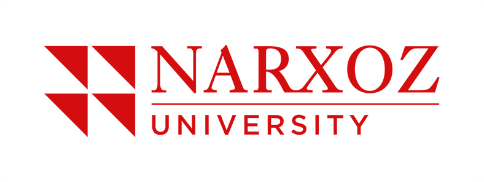 Акционерное общество«УНИВЕРСИТЕТНАРХОЗ»№Подразделение, кафедраФИОНаучная степеньКафедра "Финансы"Усенбаев Нуржан Бериковичкандидат физико-математических наукКафедра "Менеджмент"Нургабдешов Асылбек Рымбекулыдоктор PhDКафедра "Технологий и экологии"Бисембаев Алибек Сапарбековичдоктор PhDКафедра "Технологий и экологии"Ким Дмитрий Константиновичкандидат физико-математических наукКафедра "Экономика"Ахметзаки Еркежан Жұмақанқызыдоктор PhDКафедра "Государственное и местное управление"Имярова Зульфия Сулеймановнакандидат экономических наукДокторантура PhDИсабаев Мурат Маратовичдоктор PhDДокторантура PhDҚожахмет Санат ТемірғалыұлыПОКАЗАТЕЛЬЗНАЧЕНИЕЗНАЧЕНИЕЧисленность научно-педагогических работников, всего:349 чел.349 чел.с учеными степенями и званиями, всего:158 чел.158 чел.в том числе:                                   -кандидатов наук, доцентов102 чел.102 чел.-докторов наук, профессоров                                                        26 чел.26 чел.доктор PhD30 чел.30 чел.Численность профессорско-преподавательского состава, всего:336 чел.336 чел.с учеными степенями и званиями, всего:                                               149 чел.149 чел.в том числе:                                   -кандидатов наук, доцентов100 чел.100 чел.      -  докторов наук, профессоров                                                        22 чел.22 чел.доктор PhD27 чел.27 чел.Мастеров спорта2 чел.2 чел.Обладатели звания «Лучший преподаватель ВУЗа»10 чел.10 чел.Нагрудный знак «Бiлiм беру iсiнiң құрметтi қызметкерi»17 чел.17 чел.Почетное звание «Қазақстанның еңбек сіңірген қайраткері»1 чел.1 чел.Нагрудный знак «Ғылымды дамытуға сiңiрген еңбегi үшiн»7 чел.7 чел.Средний возраст ППС с учеными степенями и званиями                                                                                            48,7 лет48,7 летСредний возраст заведующих кафедрами            45 лет45 летСредний возраст ППС: 44,6 лет44,6 летв том числе имеют возраст:                                                                            - до 35 лет                                                                                        73 чел. (20,91%)73 чел. (20,91%)     - 35-50 лет                                                                                      159 чел. (45,55%)159 чел. (45,55%)     - свыше 50 лет                                                                              117 чел. (33,52%)117 чел. (33,52%)- пенсионный возрастжен.муж.- пенсионный возраст27 чел. 16 чел. возрасткол-вочеловек%к общей численностив том числе с учеными степенями и званиямив том числе с учеными степенями и званиямив том числе с учеными степенями и званиямивозрасткол-вочеловек%к общей численностикол-вочеловек% к% квозрасткол-вочеловек%к общей численностикол-вочеловекитогу с учеными степенями и званиямиобщей численностидо 35 лет7320,91%95,69%3,72%35-50 лет15945,55%7849,36%22,34%свыше 50 лет11733,52%7144,93%20,34%ИТОГО:349100%158100%46,40%пенсионного возраста4312,32%3119,62%8,88%№ п/пкафедра,                                                                    факультет/школаколичество штатных ППС с учеными степенями с учеными степенями с учеными степенями с учеными степенями№ п/пкафедра,                                                                    факультет/школаколичество штатных ППСдоктора науккандидаты наукдоктора PhD%   остепененности1Финансы 34312455,9%2Бухгалтерский учет, аудит и оценка2717548,1%3Менеджмент1617475,0%4Туризм и сервис1204033,3%5Маркетинг904266,7%6Программа АССА601133,3%Итого по Narxoz Business SchoolИтого по Narxoz Business School1045351653,8%1Экономика27210148,1%2Технологий и экологии38218360,5%3Государственное и местное управление2767463,0%Итого по Школе «Общество, технология и экология»Итого по Школе «Общество, технология и экология»921035857,6%1Уголовно-правовые дисциплины8170100,0%2Публичное и частное право1114263,6%Итого по Школе права и государственному управлениюИтого по Школе права и государственному управлению19211278,9%1Общеобразовательные дисциплины33416163,6%2Физической культуры и спорта1911010,5%3Лингвистический центр430204,7%Итого по Факультету Базовой подготовкиИтого по Факультету Базовой подготовки95519126,3%1Военная кафедра260000,0%ИТОГО по ППСИТОГО по ППС336221002744,3%Руководящий состав                                                                              (ректор, прорект., деканы и зам.деканы)Руководящий состав                                                                              (ректор, прорект., деканы и зам.деканы)1342369,2%ВСЕГО:ВСЕГО:349261023045,3%№Школы/ФакультетыКол-во чел.% от общей численности1Narxoz Business School8379,80%2Школа Общества, технологиии экология2320,72%3Факультет Базовой подготовки8185,26%№Специальность1 семестр 2018-2019 уч.года* 1 семестр 2018-2019 уч.года* 1 семестр 2018-2019 уч.года* 1 семестр 2018-2019 уч.года* 1 семестр 2018-2019 уч.года* 1 семестр 2018-2019 уч.года* 1 семестр 2018-2019 уч.года* 1 семестр 2018-2019 уч.года* 1 семестр 2018-2019 уч.года* 2 семестр 2018-2019 уч.года2 семестр 2018-2019 уч.года2 семестр 2018-2019 уч.года2 семестр 2018-2019 уч.года2 семестр 2018-2019 уч.года2 семестр 2018-2019 уч.года2 семестр 2018-2019 уч.года2 семестр 2018-2019 уч.года2 семестр 2018-2019 уч.года№Специальностьк/ок/ок/ор/ор/ор/оа/оа/оа/ок/ок/ок/ор/ор/ор/оа/оа/оа/о№Специальностькол-воГОГNCHкол-воГОГNCHкол-воГОГNCHкол-воГОГNCHкол-воГОГNCHкол-воГОГNCH1Юриспруденция4732823147229442Экономика3113124233214123223Экология151496116159714Финансы3463272411138832823915Учет и аудит401033942141147113373256Туризм3429115723026115107Статистика2424882323888Социальная работа46451110505011109Рест. дело и гост. бизнес4135291032320207310Орг. и нормирование труда19165513113311Мировая экономика1761202293173112Менеджмент231317322111163213Международные отношения713105723121017514Маркетинг161024731611298615Информационные системы20118332313103216Гос. и местное управление9353194831Итого:Итого:42323615279743432154002211227377341901языки обучения, %языки обучения, %57,6357,6357,6338,0138,0138,014,364,364,3657,8%57,8%57,8%39,5%39,5%39,5%2,4%2,4%2,4%ГОГГОГ311311311311311311311311311298298298298298298298298298NCHNCH545454545454545454474747474747474747Всего:Всего:734734734734734734734734734692692692692692692692692692*согласно данным Приемной Комиссии от 03.09.2018 г./ согласно данным ОР на 26.02.2019 г.*согласно данным Приемной Комиссии от 03.09.2018 г./ согласно данным ОР на 26.02.2019 г.*согласно данным Приемной Комиссии от 03.09.2018 г./ согласно данным ОР на 26.02.2019 г.*согласно данным Приемной Комиссии от 03.09.2018 г./ согласно данным ОР на 26.02.2019 г.*согласно данным Приемной Комиссии от 03.09.2018 г./ согласно данным ОР на 26.02.2019 г.*согласно данным Приемной Комиссии от 03.09.2018 г./ согласно данным ОР на 26.02.2019 г.*согласно данным Приемной Комиссии от 03.09.2018 г./ согласно данным ОР на 26.02.2019 г.*согласно данным Приемной Комиссии от 03.09.2018 г./ согласно данным ОР на 26.02.2019 г.*согласно данным Приемной Комиссии от 03.09.2018 г./ согласно данным ОР на 26.02.2019 г.*согласно данным Приемной Комиссии от 03.09.2018 г./ согласно данным ОР на 26.02.2019 г.*согласно данным Приемной Комиссии от 03.09.2018 г./ согласно данным ОР на 26.02.2019 г.*согласно данным Приемной Комиссии от 03.09.2018 г./ согласно данным ОР на 26.02.2019 г.*согласно данным Приемной Комиссии от 03.09.2018 г./ согласно данным ОР на 26.02.2019 г.*согласно данным Приемной Комиссии от 03.09.2018 г./ согласно данным ОР на 26.02.2019 г.*согласно данным Приемной Комиссии от 03.09.2018 г./ согласно данным ОР на 26.02.2019 г.*согласно данным Приемной Комиссии от 03.09.2018 г./ согласно данным ОР на 26.02.2019 г.*согласно данным Приемной Комиссии от 03.09.2018 г./ согласно данным ОР на 26.02.2019 г.*согласно данным Приемной Комиссии от 03.09.2018 г./ согласно данным ОР на 26.02.2019 г.*согласно данным Приемной Комиссии от 03.09.2018 г./ согласно данным ОР на 26.02.2019 г.*согласно данным Приемной Комиссии от 03.09.2018 г./ согласно данным ОР на 26.02.2019 г.*согласно данным Приемной Комиссии от 03.09.2018 г./ согласно данным ОР на 26.02.2019 г.Программа ООД Лингвистический центр Центр  «Физическая культура и спорт»Численность ППС составляла 37 чел. (в т.ч. штатных 32), из них: доктора наук, профессор – 3 чел.; доктора PhD – 1 чел., кандидаты наук, доцент – 16; магистры наук – 7 чел.,   старший преподаватель – 4 чел., преподаватели – 1 чел. Численность ППС составляла 60 чел. (в т.ч. штатных 60), из них: кандидаты наук, доцент – 10; магистры наук – 16 чел.,   международные Сертификаты CELTA, DELTA – 4 чел.Штатные переводчики – 7 человек. Общая численность ППС составляла 22 чел., из них: д.п.н., профессор – 1 чел.; к.п.н., доцент – 1 чел.; старший преподаватель – 15 чел.; преподаватель – 2 чел.; тренеры – 4 чел.; 2 преподавателя; 4 тренера (1 внешний совместитель – главный тренер по футзалу Н.Н. Бочарников; 2 внутренних совместителя: А.Б. Хаирлиев – Председатель Спортклуба, тренер по баскетболу; К.М. Мукашев – старший преподаватель, тренер по футзалу; Е.И. Сушкова – тренер по теннису). В Центре работает 1 Мастер спорта международного класса по самбо; 1 Мастер спорта Республики Казахстан по теннису; 4 магистра педагогических наук№Показатели2016-2017 уч.г.2017-2018 уч.г.2018-2019 уч.г.1.ППС факультета, всего чел., из них5252119- докторов наук664- кандидатов наук,  доцентов1415282.Удельный вес докторов наук11,5 %11,5%3,4%3.Удельный вес кандидатов наук26,9 %28,8%23,5%4.% остепененности ППС38,5 %40,4%26,9%Программа  «Общеобразовательные дисциплины»Программа  «Общеобразовательные дисциплины»Программа  «Общеобразовательные дисциплины»Программа  «Общеобразовательные дисциплины»Программа  «Общеобразовательные дисциплины»1.ППС, всего чел., из них262637- докторов наук553- кандидатов наук,  доцентов1314172. Удельный вес докторов наук19%19%8.1%3.Удельный вес кандидатов наук50%54%45,9%4.% остепененности ППС69%73%54,1%Лингвистический центр Лингвистический центр Лингвистический центр Лингвистический центр Лингвистический центр 1.ППС, всего чел., из них--60- докторов наук---- кандидатов наук,  доцентов--102. Удельный вес докторов наук---3.Удельный вес кандидатов наук--16,7%4.% остепененности ППС69%73%16,7%Центр «Физическая культура и спорт»Центр «Физическая культура и спорт»Центр «Физическая культура и спорт»Центр «Физическая культура и спорт»Центр «Физическая культура и спорт»1.ППС, всего чел., из них262622- докторов наук111- кандидатов наук,  доцентов1112. Удельный вес докторов наук3,8%4,5% 3.Удельный вес кандидатов наук3.8%3.8%4,5%4.% остепененности ППС7.7%7.7%9,1%Программа ООД Центр  «Физическая культура и спорт»- Участие в реализации научных проектов (МОН РК, инициативных). -Членство в Ученых и Диссертационных советах, научных сообществах.-Научная экспертиза, рецензирование диссертаций, статей, монографий- двигательная активность и спортивное мастерство студентов в процессе обучения в вузе;- укрепление здоровья, повышение функционального состояния студентов путем применения средств физической культуры и спорта; - двигательная активность и психофизиология здоровьяППСКафедраКафедраКафедраКафедраВсего по ШколеППСЭкономикаТиЭГУПравоВсего по ШколеКоличество ППС,  в том числе:36432526130- штатных32422526125- по совместительству415Качественный состав штатных ППС:Качественный состав штатных ППС:Качественный состав штатных ППС:Качественный состав штатных ППС:Качественный состав штатных ППС:Качественный состав штатных ППС:- доктора наук, PhD6511426- канд. наук, доценты131871654- ст. преподаватели12134635- преподаватели16310Остепенённость, %5955727764Средний возраст, лет	484245,742,644Кафедра ФИОДостижения«Экономика»Д.э.н., профессор Дауренбекова А.НЭксперт научного журнала «Экономика: стратегия и практика»Председатель жюри в АО «НИШ» по экономике«Экономика»К.э.н, профессор Кенжалина Ж.Ш.Эксперт в АО "НЦГНТЭ" РКЧлен УМС кафедры.«Экономика»К.э.н., профессор Баймагамбетова Л.КУчаствовала в работе Международного Digital Forum 2019 Евразийской Экономической комиссии «Цифровая повестка в эпоху глобализации»«Экономика»К.э.н., доцент Жунисбекова Г.Е.Эксперт тестовых вопросов ВОУДЭксперт МОН РК по проведению экспертизы научных проектов«Экономика»К.э.н., доцент Танкиева А.К. Технический редактор научного журнала «Central Asian Economic Review» Университета Нархоз«Экономика»Старший перподаватель Жакупова А.А. Член подсекции РУМС по специальности  «Организация и нормирование труда»«ГиМУ»Д.э.н., профессор Андиржанова Г.А.В 2018 году избрана Академиком Международной Академии образования и науки, №02, 2018 г. Киев, УкраинаУчебник «Инвестирование» завоевал диплом 3 степени в международном конкурсе «Лучшее издание года» (Киев, Украина)Член редакционной коллегии международного журнала "Философия и жизнь"Награждена дипломом и почетной грамотой, сертификатами за участие с интернет-проекте «Копилка педагогического мастерства»«ГиМУ»К.э.н., профессор Азаматова А.Б.Медаль Национального инновационного-научного исследовательского центра МОН РК –«Үздік педагог»«ГиМУ»К.п.н., доцент Адильханулы Н.Член Экспертного Комитета Совета Безопасности при Первом Президенте РК. Секция: Внешняя политика и национальная безопасность«ГиМУ»К.и.н., доцент Жұматай Ғ.Б.Благодарственное письмо от Министра Образования и Науки РК за личный вклад в развитие образования Казахстана«ТиЭ»К.э.н., доцент Джумабеков К.У.Удостоен специального Диплома в области инноваций в образовании в номинации «Потенциальная инновация» Международного конкурса инновационных проектов в г. ПрагаКафедраНазвание проекта«ГиМУ»Государственное регулирование внешне - экономических отношений РК на современном этапе.«Экономика»Предпринимательство как фактор развития национальной экономики и науки«ТиЭ»Теория и методология математического моделирования экономических процессов и систем; «ТиЭ»Статистическая оценка социально-экономического развития Республики Казахстан.«ТиЭ»Система управления качеством, дизайн – менеджмент«ТиЭ»Эколого-экономические проблемы городов, устойчивое развитие и зеленая экономика; охрана окружающей среды.«ТиЭ»Математическое моделирование и использование информационных технологий в социально-экономических исследованиях, программировании, прогнозировании и управлении.№ проектаНазваниеПреподавательФинансированиеИРН АР 05132940  «Биохимические маркёры сонной болезни у жителей экологически неблагополучных регионов Казахстана»Борибай Э.С., Молдагазыева Ж.Ы., Усубалиева С.Дж., Коканова С.М.   МОН РКМНИПЦУР 4.7“Глобальная программа по продвижению устойчивого развития”Гумарова Т.А.ЮНЕСКО№0118РК00563Государственное регулирование экономических отношений между Казахстаном и Китаем на агропродовольственном рынке в рамках проекта «Шелковый путь»Кантарбаева Ш.М.Мейманкулова Ж.Ж.МОН РКРегиональная стратегия социально-экономического развития Акмолинской области Республики Казахстан на 2020-2025Адильханулы Нурлан.ВШКУМПEthnic diversity in Kazakhstan”.Адильханулы Нурлан.Near Middle East University, Кипр МПСовместный проект с Comparative analyses of Chinese Muslims in China and Central AsiaАдильханулы Нурлан.University of Tokyo, ЯпонияМП«Один пояс – Один путь» в Центральной Азии: возможности, вызовы, риски и перспективы»Адильханулы НурланИнститут международных исследований Шаньдунского университета (КНР) № проектаНазваниеПреподавательФинансированиеМП“Assimilation of minorities within minoritiesАдильханулы Нурлан.МПPreserving of Ethnic language in multicultural environment”Адильханулы Нурлан.0116РК00118Повышение конкурентоспособности экономики Казахстана: контуры новой парадигмыАхмедьярова М.ВМОН РКППСКафедраКафедраКафедраКафедраКафедраКафедраКафедраВсего по ШколеППСФинансыФинансыБУАиОМаркетингТиСМенеджментАССАВсего по ШколеКоличество ППС,  в том числе:4242311113235125- штатных383825812205108-по совместительству446313-17Качественный состав штатных ППС:Качественный состав штатных ППС:Качественный состав штатных ППС:Качественный состав штатных ППС:Качественный состав штатных ППС:- доктора наук, PhD888214124- канд. наук, доценты15157449140- ст. Преподаватели151510277344- преподаватели-------Остепенённость, %60,560,5667538655059,3Средний возраст, лет	4848484247454245Кафедра ФИОДостижения«Менеджмент»д.э.н., профессор Куатбаева  Г.К.- Благодарственное письмо от Оргкомитета  студенческого фестиваля  «Тірегі сендер елімнің-2019» как научный  руководитель студентки Кенжегуловой Г.К. (победитель  Республиканского конкурса  на лучшую научную работу студентов по естественным, техническим и гуманитарным  наукам  «Ученые будущего»)«Менеджмент»к.э.н., доцент Ильясов Д.К.- грант фонда Сороса для казахстанских исследователей для участия в летней школе по анализу и интерпретации больших данных в образовании (г.Астана). Период проекта с 10 июня по 1 декабря 2019г.«Менеджмент»к.э.н., доцент Мирзалиева С.С.- Организатор Online Learning Project с Университетом Ковентри по теме: «Developing Key Qualities  and Characteristics for Becoming a Successful Leader» («Развитие  ключевых качеств для становления успешного лидера»)«БУАиО»К.э.н., доктор PhD Джондельбаева А.СД.э.н., профессор Алимгазинов Г.Т.К.э.н., доцент Жарылкасинова М.Ж.К.э.н., доктор PhD Нургалиева А.М.К.э.н., профессор, доктор PhD Аппакова Г.Н.К.э.н., доктор PhD Нурмагамбетова А.З.К.э.н., доцент Атчабарова А.М.- Член ПОБ «Альянс профессиональных бухгалтеров»- Квалификационное свидетельство аудитора МФ №0000779. - Обладатель сертификата ДипИФР, CIMA P2.- Заместитель председателя диссертационного совета (PhD) по историческим наукам в КазНПУ им.Абая- Член подсекции РУМС по специальности «Аудит и налогообложение»- член Диссертационного Совета - Ученый Секретарь- член Фиансового Комитета Университета- член комитета по языкам Университета Нархоз; - Эксперт по оценке научных работ Международного педагогического портала «Солнечный свет»; - обладатель почетного звания и медали «Отличник в сфере образования», - обладатель нагрудного знака, грамоты «Лучший кандидат наук – 2019»- квалификационное свидетельство аудитора МФ№0000378. - член «Ревизионной комиссии Комитета государственных доходов МФ РК»- присвоено почетное звание «Отличник в сфере образования» и награждена медалью свидетельство № В2-08.- квалификационное свидетельство аудитора МФ№0000800.- член Экспертной группы Университета НАРХОЗ по нострификации документа об образовании, подтверждающего высшее образование  при МОН РК. - Член экспертной группы по нострификации дипломов о высшем образовании, член  консультативно-совещательного органа по вопросам государственного аудита КГУ «Ревизионная комиссия по городу Алматы».«Маркетинг»Д.э.н., профессор Есимжанова С.Р.– член редакционного Совета журнала: «Человеческий капитал и профессиональное образование», РФ.«Туризм и сервис»к.э.н., доцент Абенова Е.АДоцент Нурпеисова М.М.Доцент Актымбаева Б.И.Доцент Устенова О.Ж.:Медаль к юбилею Независимости РК (Президент РК)–Нагрудный знак «Туризм саласының үздігі», Удостоверение № 69, (Министерство индустрии и новых технологий РК)–  Почетная грамота Управления туризма и внешних связей г.  Алматы –нагрудной знак «Почетный работник образования РК»Грамота Министерства культуры и спорта - Нагрудной знак «Ы.Алтынсарин» Удостоверение №918 МОН РК,- Нагрудной    знак «Туризм саласына сіңірген еңбегі үшін» Удостоверение №26 Министерства индустрии и новых технологий Республики Казахстан«Финансы»КафедраНазвание проекта«Финансы»Инновации в образованииФормирование структуры и механизма интегрированного риск-менеджмента в банковской системе Казахстана Эффективность финансового менеджмента компаний реального сектора в Республике КазахстанРоль государственного бюджета в социально-экономической системе Казахстана.Роль оценки стоимости компании в эффективном ее управлении Валютный рынок и валютный курс, их роль в мировой экономике и поддержании макроэкономической устойчивости Фондовый рынок как фактор развития производства в рамках индустриально-инновационного развития государства Внебюджетные источники финансирования образованияФинансы в условиях глобализации экономики.«Маркетинг»Маркетинг в отраслях и сферах деятельности»«БУАиО»Научно-практические исследования в области бухгалтерского учета, аудита и оценочной деятельности«Менеджмент»Исследования в сферах отраслевой экономики, предпринимательства и высшего образования«Туризм»– Разработка концептуальной модели инновационного развития лечебно-оздоровительного и медицинского туризма Казахстана;– Изучение Ивент-индустрии как перспективного направления сферы гостеприимства;– Исследование курортно-рекреационного потенциала Алматы и Алматинской области;– Вопросы информационных систем управления в туризме;– Изучение современного состояния и путей совершенствования предприятий питаний на примере ресторанов и кафе города Алматы; – Вопросы и направления развития гостиничного бизнеса в Казахстане;№СпециальностьОбщее количество1 курс2 курс3 курс1Финансы7Грант. –5Платн.- 2  2Гр -23Гр. -2Пл. -12Гр. -1Пл.- 12Учет и аудит19Грант. –17Платн.-  210Гр -106Гр. –63Гр. -1Пл.- 23Экономика19Грант. –8Платн.-  114Гр. – 47Гр. – 3Пл. - 48Гр.-1Пл. - 74Менеджмент7Грант. –3Платн.-  42Гр. – 1Пл.-  11Гр. – 14Гр. -1Пл. -35Государственное и местное управление10Грант. –9Платн.-  14Гр. – 43Гр. – 33Гр.-2Пл.-16Маркетинг12Грант. –11Платн.-  16Гр. – 63Гр. – 33Гр. -2Пл.- 17Деловое администрирование7Грант. –74Гр. - 42Гр.- 21Гр. -1          Всего           Всего 81Грант. –60Платн. - 2132Грант. –31Пл.- 125Грант. –20Платн. - 524Грант – 9Пл.- 15СпециальностьМесто в рейтинге 2018г.Место в рейтинге 2019г.Экономика31Менеджмент 11Финансы 11Учет и аудит 21Маркетинг отсутствует в рейтинге1Государственное и местное управление 1отсутствует в рейтингеКоличество преподавателей, задействованных в  учебном процессе на 1 курсеКоличество научных руководителей (отечественных)Количество зарубежных научных консультантов7из них:7 – докторов PhD, включая двух профессоров-исследователей42из них:1 – академик НАН РК17 - доктора наук, профессора 9 – докторов PhD15 – кандидаты наук, доценты52из них:34 – доктора PhD зарубежных университетов 16 – доктора наук, профессора (РФ)2 – кандидаты наук, доценты (РФ)Процент остепененности - 100%Процент остепененности - 100%Процент остепененности - 100%Приказ Комитета об открытии советовСрокработы  советаШифр дис.советаСпециальности в советах31.01.2019 №832019-2021г.«Экономика»6D050600  Экономика   31.01.2019 №832019-2021г.«Экономика»6D050700 Менеджмент31.01.2019 №832019-2021г.«Экономика»6D051100 Маркетинг31.01.2019 №832019-2021г.«Экономика»6D051000 - Государственное и местное управление 31.01.2019 №832019-2021г.«Финансы»6D050900 Финансы31.01.2019 №832019-2021г.«Финансы»6D050800 Учет и аудит31.01.2019 №832019-2021г.«Финансы»6D0520000 -Деловое администрирование»№ п/пНаименование специальностиНа безвозмездной основеНа возмездной основеВсегоОрганизация продовольственного обеспечения251540Организация вещевого обеспечения151530Финансовое обеспечение151530Обеспечение ракетным топливом, горючим и смазочными материалами25025Организация правовой работы000Организация строительства и эксплуатации зданий и сооружений специального и общевойскового назначения.101020Итого:9055145Наименование должностиПо возрастуПо возрастуПо возрастуПо образованиюПо образованиюПо образованиюПо образованиюПо образованиюПо образованиюПо стажу работыПо стажу работыПо стажу работыПо стажу работыНаименование должностиДо 50 летДо 55 летСвыше 55 летВысшее военноеВысшее военно-специальноеГражданскоеИз них:Из них:Из них:До 10 летДо 20 летДо 25 летСвыше 25 летНаименование должностиДо 50 летДо 55 летСвыше 55 летВысшее военноеВысшее военно-специальноеГражданскоекандидатов наукдокторов наукмагистровДо 10 летДо 20 летДо 25 летСвыше 25 летЗаведующий военной кафедры--1--1--1---1Заместитель начальника военной кафедры (2)--2-2-------2Начальники циклов (5)21214-------5Старшие преподаватели (13)463346--2-1-12Преподаватели (6)231213----123Всего 810961110--3-2223Наименование специальностиКоличестводисциплинОрганизация продовольственного обеспечения17Организация вещевого обеспечения17Финансовое обеспечение 13Обеспечение ракетным топливом, горючими и смазочными материалами16Организация правовой работы16Организация строительства и эксплуатации зданий и сооружений специального и общевойскового назначения.15Итого:94№ п/пНаименование специальностиВсегоВсего сдавалоЗачтеноНеаттест.%выполнОрганизация продовольственного обеспечения 898989-100Организация вещевого обеспечения103103103-100Финансовое обеспечение войск767676-100Обеспечение ракетным топливом, горючими и смазочными материалами 585858-100Организация правовой работы 757575-100Итого за 2-ой курс 401401401-100№ п/пНаименование  специальностиВсегоВсего сдавалоЗачтеноНеаттест.%выполнОрганизация продовольственного обеспечения 404040-100Организация вещевого обеспечения 303030-100Финансовое обеспечение 303030-100Обеспечение ракетным топливом, горючими и смазочными материалами 252525-100Организация строительства и эксплуатации зданий и сооружений специального и общевойскового назначения202020-100Итого за 1-ый курс: 145145145-100№ п/пНаименование  специальностиВсегоВсего сдавалоЗачтеноНеаттест.%выполнОрганизация строительства и эксплуатации зданий и сооружений специального и общевойскового назначения202020-100Итого за ВУС: 202020-100№ п/пНаименование специальностиВсегоВсего сдавалоЭкзменовано Неаттест.%выполнОрганизация продовольственного обеспечения 898989-100Организация вещевого обеспечения103103103-100Финансовое обеспечение войск767676-100Обеспечение ракетным топливом, горючими и смазочными материалами 585858-100Организация правовой работы 757575-100Итого за 2-ой курс 401401401-100№ п/пНаименование специальностиВсегоВсего сдавалоЗачтеноНеаттест.%выполнОрганизация продовольственного обеспечения 898989-100Организация вещевого обеспечения103103103-100Финансовое обеспечение войск767676-100Обеспечение ракетным топливом, горючими и смазочными материалами 585858-100Организация правовой работы 757575-100Итого за 2-ой курс 401401401-100№ п/пНаименование  специальностиВсегоВсего сдавалоЗачтеноНеаттест.%выполнОрганизация продовольственного обеспечения 404040-100Организация вещевого обеспечения 303030-100Финансовое обеспечение 303030-100Обеспечение ракетным топливом, горючими и смазочными материалами 252525-100Итого за 1-ый курс: 145145145-100№ п/пНаименование  специальностиВсегоВсего сдавалоЗачтеноНеаттест.%выполнОрганизация продовольственного обеспечения 404040-100Организация вещевого обеспечения 303030-100Финансовое обеспечение 303030-100Обеспечение ракетным топливом, горючими и смазочными материалами 252525-100Организация строительства и эксплуатации зданий и сооружений специального и общевойскового назначения202020-100Итого за 1-ый курс: 145145145-100№РегионМесто проведенияДатаповторное тестированиеколичество пришедших на первый ДОД1ПавлодарСредняя школа № 1623 февраля4002АтырауСредняя школа № 3416 февраля 1573КызылордаСШ №2 «Мурагер»9 февраля7004Шымкент Средняя школа № 242 марта 18 апреля5005 Семейэкономический лицей16 февраля27 апреля624НАБОР СТУДЕНТОВ201320142015201620172018Бакалавриат, всего1 6081 7841 6282 2701 8981295Очное10469739391 4061 180750Дистанционное519662578718668545Foundation00012849xВечерняя431491111460xМагистратура, всего397305222339211108ВВА16716МВА + ЕМВА39726053 45DBA15 11PhD111010282927ИТОГ2 0162 0991 8602 8412 212 1502ГодСР балл ЕНТ (Казахстан)СР балл ЕНТ (Университет Нархоз)201681,271,45201780,594,620188396,33ГородОбход школДОД + Narxoz Challenge Test (человек)Атырау0163 Кызылорда30572Павлодар41218Семей41257Шымкент0247Нур-Султан5695ИТОГО1682128ГородОбход школДОД + Narxoz Challenge Test (человек)Тараз582Семей548Актобе548Шымкент564Актау575ИТОГО25317Уровни и формы обучения2016-2017 учебный год2017-2018 учебный год2018-2019 учебный годна  программах бакалавриата, в т.ч.623263105566- очная форма обучения421943953945- вечерняя форма обучения435395267- заочная с  применением ДОТ157815201354На программах послевузовского образования502570384в том числе:  - магистратура 448480300- докторантура PhD549084Итого обучающихся673468805950Уровни и формы обучения2016-2017 уч. год2017-2018 уч. год2018-2019 учебный годКоличество обучающихся по государственному заказу - всего5438141065в том числе на:- программах бакалавриата437674886- программах магистратуры7798119- программах докт. PhD294260Количество обучающихся на платной основе - всего619160664885- программах бакалавриата579556364680- программах магистратуры371382181-программах докторантуры PhD254824Итого:673468805950Форма обученияОбщий контингентПрибылоПрибылоПрибылоПрибылоПрибылоПрибылоПрибылоФорма обученияОбщий контингентПереведено с других форм обученияПереведено из другого вузаПереведено из другого вузаВосстановленыВосстановленыВосстановленыДругие причиныОФО394565252130130130ВФО26731717111111ДОТ135443232434343Форма обученияОбщий контингентВыбылоВыбылоВыбылоВыбылоВыбылоВыбылоВыбылоФорма обученияОбщий контингентЗа неоплатуПереведено в другие вузыПСЖПСЖЗа нарушение учебной дисциплиныДругие причиныДругие причиныОФО394524914565622ВФО2673913333ДОТ13541236112112221Транскрипты 41522Справки, подтверждающие обучение (ГЦВП, посольства и др.)39633Ходатайств на временную регистрацию (заселение/выселение) в общежитие для ЦОНа 16344Кампус-карты 36655Проездные карты «Оңай»7816Направления на прохождение практики17357Протоколы о допуске по антиплагиату выпускных работ 4331Пакет документов на предоставление скидок на оплату за обучение 2302Пакет документов на участие в программах академической мобильности 813Пакет документов на перевод/восстановление из других вузов, внутри Университета3994Заявлений на отчисление по собственному желанию1585Заявлений на восстановление после отчисления за неоплату1686Заявлений на предоставление академического отпуска/ выход из академического отпуска 157Заявлений в период недели Add/Drop + ликвидация академических задолженностей 9378Заявлений на отсрочку оплаты за обучение 9299Приказы на закрепление тем выпускных работ и научных руководителей, на прохождение различных видов практик обучающимися 3210Сличительные ведомости при движении обучающихся 39911ИУПы для обучающихся по программам академической мобильности 105Подразделение  вежливость  скорость  Академические деканаты/ факультеты 7,537,51 Центр обслуживания студентов 8,247,93 Деканат по работе со студентами 7,947,91 Коменданты домов студентов 7,157,03 Управление маркетинга 7,997,65 Центр карьеры 7,817,61 Библиотека 8,168,39 Служба охраны 7,477,68 Центр информационных технологий 7,627,43Лояльность ОтветственностьКоммуникабельностьИнициативностьВсе 4 фактора, средний балСтуденты2,242,032,262,252,19ППС2,342,042,212,022,15Всего обучаетсяВ академ. отпускеОбязаны сдаватьУспеваемость(в %) 2018-2019Успеваемость(в %) 2017-2018Успеваемость (в%) 2016-201754993154688169,377,0№СпециальностьУспеваемость (%)2018-2019Успеваемость (%)2018-2019Успеваемость (%)2018-2019№СпециальностьОФОВФОДОТ1Учет и аудит9087702Финансы8078633Экология914Статистика885Социально-культурный сервис1006Оценка957Социальная работа78819Информационные системы73468410Туризм8811Организация и нормирование труда9412Стандартизация и сертификация9013Международные отношения8114Маркетинг8515Менеджмент831006516Мировая экономика8517Вычислительная техника и программное обеспечение8218Таможенное дело10019Экономика808120Государственное и местное управление838221Юриспруденция79729122Ресторанное дело и гостиничный бизнес83НаправлениеВсего обучающихсяВсего обучающихсяНаходящиеся в академ.отпускеНе допущенные на сессию, в т.ч.Не допущенные на сессию, в т.ч.Не допущенные на сессию, в т.ч.Не допущенные на сессию, в т.ч.Допущенные на сессиюДопущенные на сессиюНе явившиеся на сессиюПолучили «F»Сдавшие сессиюСдавшие сессиюНаправлениеВсего обучающихсяВсего обучающихсяНаходящиеся в академ.отпускеПо оплатеПо оплатеПо рейтингуПо рейтингуДопущенные на сессиюДопущенные на сессиюНе явившиеся на сессиюПолучили «F»Сдавшие сессиюСдавшие сессиюНаправлениеКол-во%Находящиеся в академ.отпускеКол-во%Кол-во%Кол-во%Не явившиеся на сессиюПолучили «F»Кол-во%ПМ, в т.ч.7122,0500020,636921,43116721,003к/о154,6600010,31144,6600144,35р/о5617,3900010,315517,08115316,62НПМ, в т.ч.25177,9540010,3125077,643923874,61к/о329,9400010,31319,6324257,84р/о21767,44000021767,41521166,15а/о20,630000020,630020,63ИТОГО по МАГИСТРАТУРЕ32210040030,9431999,0741030595,62PhD,р/о35100000617,152982,86002982,86ИТОГО по PhD35100000617,152982,86002982,86НаправлениеВсего обучающихсяВсего обучающихсяНаходящиеся в академ.отпускеНе допущенные на сессию, в т.ч.Не допущенные на сессию, в т.ч.Не допущенные на сессию, в т.ч.Не допущенные на сессию, в т.ч.Допущенные на сессиюДопущенные на сессиюНе явившиеся на сессиюПолучили «F»Сдавшие сессиюСдавшие сессиюНаправлениеВсего обучающихсяВсего обучающихсяНаходящиеся в академ.отпускеПо оплатеПо оплатеПо рейтингуПо рейтингуДопущенные на сессиюДопущенные на сессиюНе явившиеся на сессиюПолучили «F»Сдавшие сессиюСдавшие сессиюНаправлениеКол-во%Находящиеся в академ.отпускеКол-во%Кол-во%Кол-во%Не явившиеся на сессиюПолучили «F»Кол-во%НПМ11510040021,7411398,260111297,4PhD35100000617,152982,86002982,86BA:Оценка ФинансыТаможенное дело BA:ОценкаФинансыСтатистикаТаможенное делоBA:Финансы, ОценкаPhD:Финансы, ГМУ, МенеджментBA:ФинансыPhD:Финансы, Экономика, Менеджмент,Учет и аудит,Маркетинг.BA:Учет и аудитBA:Учет и аудит МенеджментBA:СтатистикаМенеджментBA:Менеджмент,Учет и аудит BA:Экономика Менеджмент Мировая экономика Социальная работаBA:ЭкономикаМировая экономикаГМУBA:ГМУ,Учет и аудит,ЭкономикаBA:ГMУ,Экономика,МаркетингMA:Учет и аудит2016201720182019Показатели2017-20182018-2019Рейтинг НААР по репутации ВУЗа среди работодателей1 место-Процент и количество трудоустроенных выпускников при содействии ЦК78%81%Процент и количество трудоустроенных выпускников при содействии ЦК1368 из 1754 выпускников1328 из 1640 выпускниковЗаключенные договора по практике с новыми компаниями-партнерами180269Заключенные 3-х сторонние договора с обязательным трудоустройством практикантов на работу1111Программы оплачиваемых стажировок2742Зарубежные стажировки, проведенные при содействии ЦК12 студентов 2-3 курсов; Специальности «Туризм», «РДиГБ»; Сотрудничество с Государственным университетом Джумхуриет; Отель Rixos Premium Tekirova г. Анталия (Турция)5 студентов 2-4 курсов; Специальности «РДиГБ»,«Социально-культурный сервис» г. Москва,    12  студентов специальности «Ресторанное дело и гостиничный бизнес» в ГрузиюПредоставленные вакансий от компаний-партнеров348361Проведенные Галереи вакансий42Общее количество участников студентов/магистрантов на Галерее вакансий690800Количество компаний-работодателей на Галерее вакансий80135Результат распределенных студентов/магистрантов по стажировкам/практикам итогам Галерей вакансий385403IT-Поддержка всех видов профессиональной практикиВведена База данных Центра карьеры*В процессеДатаВкладчикКатегория фандрейзингаСумма спонсорской помощи (или стоимостное выражение имущества и т.п.)Итого, в тенге30.09.2018ФК «Кайрат»Билеты на матч «Кайрат-Актобе»1500тг * 300шт = 450 000тг450 000тг01-04.2019The Ritz-Carlton Moscow, г.Москва, Россия Авиабилеты, предоставленные студентам-практикантам Сыздыков Б., Мусаханова С., Карим Ж.152 433тг * 3 ст = 457 299 тг457 29901-04.2019The Ritz-Carlton Moscow, г.Москва, Россия Проживание студентов в арендуемой квартире в г.Москва349 740 тг * 3мес = 1 049 220тг1 049 22005-07.2019The Ritz-Carlton Moscow, г.Москва, РоссияАвиабилет, предоставленный студентке-практикантке Блюменштейн А.168 852 тг168 85205-07.2019The Ritz-Carlton Moscow, г.Москва, РоссияПроживание студентки в арендуемой квартире в г.Москва482 400* 2мес =  964 800тг964 80006-07.2019Ритц-Карлтон АстанаБилеты на самолет для Нысанбаевой А.27 209тг27 20906-07.2019Ритц-Карлтон АстанаБилеты на самолет для Жантокова А.32 998тг32 99814-24.01.2019Зимняя школа повышенмя квалификации ССEDОплата за 5-х участников 30 000тг*5 = 150 000тг150 00004.2019Учет KZДоступ к платному контенту портала Учет KZ 42 компьютерам66000тг* 42шт = 2772 000тг2 772 000тг05.2019«Академическое письмо» семинар CCED)Оплата за 3-х участников 45 000тг * 3 = 135 000тг135 00017.04.2018Галерея вакансий - НСК, HH,  JTI Kazakhstan, BDO Kazakhstan, Atasu Group3 пакета подарков участникам 3 шт * 1500 тг = 4500 тг600017.04.2018Галерея вакансий - НСК, HH,  JTI Kazakhstan, BDO Kazakhstan, Atasu Group2 пакета подарков участникам 2 шт * 3000 = 6 000 тг600017.04.2018Галерея вакансий - НСК, HH,  JTI Kazakhstan, BDO Kazakhstan, Atasu Group2 пакета подарков участникам 2 шт * 2000 = 4 000 тг800017.04.2018Галерея вакансий - НСК, HH,  JTI Kazakhstan, BDO Kazakhstan, Atasu Group3 пакета подарков участникам 3 шт * 3000 = 9 000 тг9 00017.04.2018Галерея вакансий - НСК, HH,  JTI Kazakhstan, BDO Kazakhstan, Atasu Group2 пакета подарков участникам 2 шт * 3000 = 6 000 тг6000июнь.19Гостевая лекция от DanoneПродукция для студентов160тг * 120 = 19 200 тг19 200ВсегоВсегоВсегоВсего3 289 578 №НаименованиепоказателяСтатистические показатели%1Объем общего фонда,в том числе на гос. языке921 047 194 25021,1 1.1.Учебная, учебно-методическаялитература, в том числе на гос. языке418 595 131 13345,4 68  1.2.Научная литература,в том числе  на гос. языке502 45263 11754,632,5НаименованиеспециальностейКоличество экземпляров Количество экземпляров Количество экземпляров Количество экземпляров Количество экземпляров Количество экземпляров Количество экземпляров НаименованиеспециальностейБакалавриатБакалавриатБакалавриатБакалавриатМагистратура (в т.ч) Магистратура (в т.ч) Магистратура (в т.ч) НаименованиеспециальностейВсегоказ. яз.рус.язангл.язвсегоказ. яз.рус.яз1Финансы62528296313038725105813269331202Учет и аудит56815267692844715995405242729783Информационныесистемы3758417346202382650105515954Экология5474625806289404801191428875Международныеотношения3854016934189932613--6Экономика7698937161398288722385448687Менеджмент5041124967254443891175021418Государственное и местное управление3892518401205243485152519609Маркетинг326551580916846---10Туризм429802034122639---11Социальная работа349461684618100---12Статистика372261730619920--13Мировая экономика564392686329576---14Организация и нормирование труда342451621818027---15Юриспруденция439912081623175---16Ресторанное дело и гостиничный бизнес348341620818626---17Деловое администрирование--2980-298018Общеобразовательные дисциплины34453 1665317800730031004200Итого768 3073640753975106722450471831826729Итого813 354813 354813 354813 354813 354813 354813 354№ п\пСпециальностьУчебники, учебные пособияУчебники, учебные пособияМонографии, статьиМонографии, статьиМонографии, статьиВсего№ п\пСпециальностьказ.яз.рус.яз.каз.яз.рус.яз.англ.яз.Всего1.Экономика87258165317574744322.Статистика133949302634663.Менеджмент24101402243937824.Организация и нормирование труда62026382925.Государственное и местное управление14631479161866.Социальная работа8161658801787.Международные отношения229011971213418.Мировая экономика31353411495119.Маркетинг11852414025751710.Финансы50328192876775222111.Учет и аудит31771922118953712Информационные системы47122142251242013Экология293924953922614Туризм11452514915538515Ресторанное дело и гостиничный бизнес1144502416Юриспруденция3647271982833617Деловое администрирование(магистратура)7310Всего:39313576556230302911664Наименование корпусаКол–во аудиторий, оснащенных ТСОКол–во аудиторий, оснащенных ТСОКол–во аудиторий, оснащенных ТСОНаименование корпуса2016–2017 уч.г.на 01.07.2017г.2017–2018 уч.г.на 01.07.2018г.2018–2019 уч.г.на 01.07.2018г.ГУК и УЛК–1849999УЛК–2405858МБШ141414Военная кафедра777НаименованиеГУК, УЛК–1,УЛК–2МБШВоенная кафедраИтого по УниверситетуПерсональный компьютер1676109501835Моноблок258271286Ноутбук194129215Интерактивная доска141015СЕРВЕРОВ210021МФУ18154190Принтер233189260Сканер432247Проектор214288250Экран197124213Показатели/годы2014 год2015 год2016 год2017 год2018 годДоходы от образовательных услуг на договорной основе2 497 8972 347 9372 530 0922 996 4552 945 870скидки, предоставленные студентам-68 590-87 956-47 844-126 258-142 860Доходы от образовательных услуг по бюджетным программам476 997304 442283 540348 363418 926Доходы по научной деятельности24 50040 01223 77718 74422 244Доходы по общежитиям59 45070 20980 38891 603100 100Итого доходы по образовательной  деятельности2 990 2542 674 6442 869 9533 328 9073 344 280Показатели/годы2014 год2015 год2016 год2017 год2018 годДоходы по финансовой деятельности260 581975 24963 96022 529412 276 Доходы от аренды  140 460     140 216     148 253       114 439  103 821Доход от реализации товаров, услуг82 66230 29472 487121 04939 379Доходы от КЯЦ10 78736 16336 71254 24152 476Доход от участия в международных проектах5 92210 63415 20865 69313 679Доход от реализации ОС9 8149 815331 212Прочие доходы12 15213 97714 9424 48714 190Итого прочие доходы512 5641 216 346351 562392 253967 032Показатели/годы2014 год2015 год2016 год2017 год2018 годФонд оплаты труда и налоги по ФОТ62,660,560,4      57,1        57,7  Стипендия4,34,24,3        4,7          5,1  Амортизация ФА6,26,65,4        5,1          5,3  Коммунальные услуги4,54,13,9        3,4          3,6  Расходы учебного процесса4,05,04,2        4,8          4,5  Расходы по текущему ремонту2,31,30,7        2,2          2,9  Материальные затраты2,02,01,8        1,8          1,9  Аренда1,61,91,9        0,3          0,3  Налоги0,71,10,6        3,0          3,3  Услуги сторонних организаций0,53,77,9        8,2        10,1  Повышение квалификации0,60,61,2        0,6          0,1  Реклама1,80,90,8        1,1          1,1  Прочие расходы9,08,26,9        7,7          4,2  ИТОГО100,0100,0100,0    100,0      100,0  Наименование20142015201620172018Учебно-методическая литература30 4049 3497 7268 11510 008Транспортные средства2 1045 40420 64046 00412 570Прочие5 4897 5924 1891 76027 663Выкуп земельных участков38 21551 978ИТ стратегия, приобретение ПК и оргтехники, НМА32 20376 774120 727402 092233 047Учебное оборудование3 9405 3943 91818 0147 167Мебель18 47620 33921 41220 1046 093Итого130 831124 852178 612548 067296 548Показатели/годы2014 год2015 год2016 год2017 год 2018 годСобственный капитал7 197 2387 062 3326 254 593  5 246 080     4 631 897  Активы8 394 9418 104 0187 689 388  6 537 679     5 944 078  Обязательства1 197 7031 041 6861 434 795  1 291 599     1 312 181  Коэффициент финансирования6,016,784,36          4,06             3,53  Коэффициент независимости (СК/А)0,860,870,81          0,80             0,78  №Наименование учебного корпусаПлощадь, (кв.м.)1.Учебный корпус по адресу г. Алматы, ул.Жандосова, 551.Учебный корпус по адресу г. Алматы, ул.Жандосова, 551.Учебный корпус по адресу г. Алматы, ул.Жандосова, 55Общая площадь (кв.м.)29834,2в т.числе учебная11358,462.  Учебный корпус по адресу г. Алматы, 1 мкр. д. 812.  Учебный корпус по адресу г. Алматы, 1 мкр. д. 812.  Учебный корпус по адресу г. Алматы, 1 мкр. д. 81Общая площадь (кв.м.)14547,2в т.числе учебная6665,6Итого:44382в т.числе учебная17955,06Наименование и адресОбщая площадь общежитий (кв.м.)Жилая площадь (кв.м.)Проектнаямощность (мест)Дом студентов №2Корпус- А Мкр. Таугуль 32 5939,51895,5217Дом студентов №2Корпус-Б Мкр. Таугуль 345693,61835,5278Дом студентов №31 мкр д. 81-А7186,82695,7326Итого18819,96426,7821№Наименование услугС 01.09.2017 по 31.05.2018 г.                (9 месяцев)С 01.12.2018 по 01.07.2019 г.               (8 месяцев)1Услуги электрика98722Услуги сантехника23133Услуги плотника144924Услуги выполнения косметического  ремонта40255Услуги  разнорабочих1001116Техническая поддержка107517Полиграфические услуги858Заявка на предоставление автотранспорта5546929Заявка на предоставление автопарковки542110Заявка на организацию мероприятия36734011Заявка на закуп товарно-материальных ценностей2268612Заявка на выдачу товарно-материальных ценностей со склада150176Итого заявок18711684Индивидуальные консультацииИндивидуальные консультацииИндивидуальные консультацииИндивидуальные консультацииИндивидуальные консультацииИндивидуальные консультацииИндивидуальные консультацииИндивидуальные консультацииИндивидуальные консультацииИндивидуальные консультацииИндивидуальные консультацииИндивидуальные консультацииИндивидуальные консультацииИндивидуальные консультацииИндивидуальные консультацииИндивидуальные консультацииКол-воЯзыкОбщее количествоОбщее количествоОбщее количествоОбщее количествоОбщее количествоЧисло уникальных посетителейЧисло уникальных посетителейЧисло уникальных посетителейЧисло уникальных посетителейЧисло уникальных посетителейКурсКурсКурсКурсКол-воЯзык Кол-воФевМартАпрМайКол-воФевМартАпрМай1 курс2 курс3 курс4 курс160рус992233222235121076203111160каз611516191119811--1603-16037494133542021363141ТренингиТренингиТренингиТренингиТренингиТренингиТренингиТренингиТренингиТренингиТренингиТренингиКол-воЯзыкОбщее количествоОбщее количествоОбщее количествоОбщее количествоОбщее количествоКоличество участниковКоличество участниковКоличество участниковКоличество участниковКоличество участниковФевМартАпрМайФевМартАпрМай21рус8222255211610821каз1052121014818102521рус/каз3--1280--1070